Rir.271.6.2021SPECYFIKACJA WARUNKÓW ZAMÓWIENIAsporządzona dla usługi, której wartość jest mniejsza niż kwoty określone 
w obwieszczeniu Prezesa Urzędu Zamówień Publicznych z dnia 1 stycznia 2021 r. w sprawie aktualnych progów unijnych, ich równowartości w złotych, równowartości w złotych kwot wyrażonych w euro oraz średniego kursu złotego w stosunku do euro stanowiącego podstawę przeliczania wartości zamówień publicznych lub konkursów, wydanego na podstawie art. 3 ust. 3 ustawy z dnia 11 września 2019 r. Prawo zamówień publicznych (Dz.U. z 2019 r., poz. 2019 ze zm.), pod nazwą:„UBEZPIECZENIE MAJĄTKU I INNYCH INTERESÓW GMINY DOBRZYNIEWO DUŻE”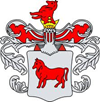 Zatwierdzam...............................................................(podpis kierownika Zamawiającegolub osoby upoważnionej)Dobrzyniewo Duże, 2 marca 2021 r.Nazwa oraz adres zamawiającego.Gmina Dobrzyniewo Dużeul. Białostocka 2516-002 Dobrzyniewo DużeNIP: 966-18-44-107Regon: 050659250tel. 85 742 81 55, faks 85 719 71 47adres strony internetowej: www.dobrzyniewo.pl   adres e-mail: kancelaria@dobrzyniewo.pl, k.dolkin@dobrzyniewo.pl    godziny urzędowania: poniedziałek od 8.00 do 16.00, wtorek – piątek od 7.30 do 15.30Podmioty objęte zamówieniem.Zamówienie obejmuje Gminę Dobrzyniewo Duże wraz z Urzędem Gminy, jednostkami organizacyjnymi i instytucjami kultury. Wykaz podmiotów objętych zamówieniem zawarty został w załączniku nr 1g do SWZ, zakładka nr 1.Jeżeli w dalszej części SWZ i w jej załącznikach jest mowa o zamawiającym należy przez to rozumieć Gminę Dobrzyniewo Duże, natomiast jeżeli w dalszej części SWZ i w jej załącznikach jest mowa o ubezpieczającym/ubezpieczonym, należy przez to rozumieć Gminę Dobrzyniewo Duże oraz podmioty wymienione w załączniku nr 1g do SWZ, zakładka nr 1. Informacja o brokerze ubezpieczeniowym.W przygotowaniu i przeprowadzeniu postępowania o udzielenie niniejszego zamówienia uczestniczy broker ubezpieczeniowy – Inter-Broker sp. z o.o. z siedzibą w Toruniu. Po rozstrzygnięciu postępowania i zawarciu umowy w sprawie zamówienia, broker ubezpieczeniowy będzie nadzorował jej realizację. Wybrany w każdej części zamówienia wykonawca zapłaci brokerowi ubezpieczeniowemu kurtaż w wysokości zwyczajowo stosowanej.Dane brokera ubezpieczeniowego.Inter-Broker Spółka z o.o.87-100 Toruń, ul. Żeglarska 31Oddział w Białymstoku, 15-044 Białystok, ul. Młynowa 17 lok. 2Tel. 85/ 74 29 111, fax.  85/  74 29 110NIP: 8791013031;    REGON: 870315750Zezwolenie na prowadzenie działalności brokerskiej: nr 404/98 z dnia 02 lipca 1998 r., wydane przez Państwowy Urząd Nadzoru UbezpieczeńDni i godziny pracy: poniedziałek – piątek: 08:00 – 16:00Adres strony internetowej, na której udostępniane będą zmiany i wyjaśnienia treści SWZ oraz inne dokumenty zamówienia, bezpośrednio związane z postępowaniem o udzielenie zamówienia.Na stronie zamawiającego: www.dobrzyniewo.pl, zamieszczone są odnośniki (linki) odsyłające do dokumentacji postępowania znajdującej się na stronie systemu teleinformatycznego.Postępowanie prowadzone jest przy użyciu środków komunikacji elektronicznej – za pośrednictwem systemu teleinformatycznego, dostępnego na stronie internetowej pod adresem: https://platformazakupowa.pl/pn/dobrzyniewo. Stroną internetową prowadzonego postępowania jest strona systemu teleinformatycznego. Ilekroć w niniejszej SWZ mowa jest o stronie internetowej postępowania, należy przez to rozumieć stronę, na której pod wskazanym powyżej adresem funkcjonuje system teleinformatyczny.System teleinformatyczny, o którym mowa powyżej, spełnia wymagania określone w u.p.z.p., 
w szczególności w art. 64 i 68 ustawy oraz w § 11 Rozporządzenia Prezesa Rady Ministrów z dnia 30 grudnia 2020 r. w sprawie sposobu sporządzania i przekazywania informacji oraz wymagań technicznych dla dokumentów elektronicznych oraz środków komunikacji elektronicznej w postępowaniu o udzielenie zamówienia publicznego lub konkursie.Do połączenia z systemem używany jest szyfrowany protokół HTTPS. Szyfrowanie danych odbywa się przy pomocy protokołu SSL. Certyfikat SSL zapewnia poufność transmisji danych przesyłanych przez Internet. Każdy wykonawca posiada w systemie dostęp do możliwości złożenia, zmiany, wycofania oferty, a także funkcjonalności pozwalających na zadawanie pytań do treści SWZ oraz komunikację z zamawiającym w pozostałych obszarach.Wymagania techniczne, które muszą spełniać urządzenia informatyczne w celu korzystania 
z systemu teleinformatycznego opisane zostały na stronie internetowej pod adresem: platformazakupowa.pl.   Zamawiający nie ponosi odpowiedzialności za złożenie oferty w sposób niezgodny z Instrukcją korzystania z platformazakupowa.pl, w szczególności za sytuację, gdy zamawiający zapozna się z treścią oferty przed upływem terminu składania ofert (np. złożenie oferty w zakładce „Wyślij wiadomość do zamawiającego”). 
Taka oferta zostanie uznana przez Zamawiającego za ofertę handlową i nie będzie brana pod uwagę w przedmiotowym postępowaniu ponieważ nie został spełniony obowiązek narzucony w art. 221 Ustawy Prawo Zamówień Publicznych.Zamawiający informuje, że instrukcje korzystania z platformazakupowa.pl dotyczące w szczególności logowania, składania wniosków o wyjaśnienie treści SWZ, składania ofert oraz innych czynności podejmowanych w niniejszym postępowaniu przy użyciu platformazakupowa.pl znajdują się w zakładce „Instrukcje dla Wykonawców" na stronie internetowej pod adresem: https://platformazakupowa.pl/strona/45-instrukcjeTryb udzielenia zamówienia.Postępowanie o udzielenie zamówienia publicznego prowadzone jest w trybie podstawowym.Podstawa prawna udzielenia zamówienia publicznego: art. 275 pkt 1 ustawy z dnia 11 września 2019 r. Prawo zamówień publicznych (Dz.U. z 2019 r., poz. 2019 ze zm.) oraz odpowiednie, obowiązujące przepisy wykonawcze do ustawy, tj. m.in.:Obwieszczenie Prezesa Urzędu Zamówień Publicznych z dnia 01 stycznia 2021 r. w sprawie aktualnych progów unijnych, ich równowartości w złotych, równowartości w złotych kwot wyrażonych w euro oraz średniego kursu złotego w stosunku do euro stanowiącego podstawę przeliczania wartości zamówień publicznych lub konkursów wraz z załącznikiem,Rozporządzenie Ministra Rozwoju, Pracy i Technologii z dnia 23 grudnia 2020 r. w sprawie podmiotowych środków dowodowych oraz innych dokumentów lub oświadczeń, jakich może żądać zamawiający od wykonawcy,Rozporządzenie Prezesa Rady Ministrów z dnia 30 grudnia 2020 r. w sprawie sposobu sporządzania i przekazywania informacji oraz wymagań technicznych dla dokumentów elektronicznych oraz środków komunikacji elektronicznej w postępowaniu o udzielenie zamówienia publicznego lub konkursie.Ilekroć w niniejszej SWZ przywoływane są akty normatywne lub inne akty prawne, obowiązującą moc posiadają zawsze ich aktualne wersje, bez konieczności podawania przez zamawiającego dzienników urzędowych.Podstawa prawna opracowania SWZ: ustawa z dnia 11 września 2019 r. Prawo zamówień publicznych oraz odpowiednie, obowiązujące przepisy wykonawcze do ustawy.Inne akty prawne mające zastosowanie w przygotowaniu i realizacji zamówienia:ustawa z dnia 11 września 2015 r. o działalności ubezpieczeniowej i reasekuracyjnej,ustawa z dnia 15 grudnia 2017 r. o dystrybucji ubezpieczeń,ustawa z dnia 23 kwietnia 1964 r. – Kodeks cywilny,ustawa z dnia 18 lipca 2002 r. o świadczeniu usług drogą elektroniczną,ustawa z dnia 17 lutego 2005 r. o informatyzacji działalności podmiotów realizujących zadania publiczne,ustawa z dnia 5 września 2016 r. o usługach zaufania oraz identyfikacji elektronicznejRozporządzenie Parlamentu Europejskiego i Rady (UE) 910/2014 z dnia 23 lipca 2014 r. w sprawie identyfikacji elektronicznej i usług zaufania w odniesieniu do transakcji elektronicznych na rynku wewnętrznym oraz uchylające dyrektywę 1999/93/WE (Dz.U. UE L 257/73),Rozporządzenie Parlamentu Europejskiego i Rady (UE) 2016/679 z dnia 27 kwietnia 2016 r. 
w  sprawie  ochrony  osób  fizycznych  w  związku  z  przetwarzaniem  danych  osobowych i w sprawie swobodnego przepływu takich danych oraz uchylenia dyrektywy 95/46/WE (Dz.U. UE L 119/1) (RODO).Informacja, czy zamawiający przewiduje wybór najkorzystniejszej oferty z możliwością prowadzenia negocjacji.Zgodnie z art. 275 pkt 1 u.p.z.p., zamawiający wybierze najkorzystniejszą ofertę bez przeprowadzenia negocjacji.Opis przedmiotu zamówienia oraz opis części zamówienia.Przedmiotem zamówienia jest Ubezpieczenie majątku i innych interesów Gminy Dobrzyniewo Duże. Przedmiot zamówienia podzielony został na cztery następujące części:Część I: Ubezpieczenie majątku i odpowiedzialności cywilnej Gminy Dobrzyniewo Duże. Zakres ubezpieczenia obejmuje:ubezpieczenie mienia od wszystkich ryzyk,ubezpieczenie sprzętu elektronicznego od wszystkich ryzyk, ubezpieczenie odpowiedzialności cywilnej,Część II: Ubezpieczenie pojazdów mechanicznych Gminy Dobrzyniewo Duże. Zakres ubezpieczenia obejmuje: obowiązkowe ubezpieczenie odpowiedzialności cywilnej posiadaczy pojazdów mechanicznych,ubezpieczenie odpowiedzialności cywilnej posiadaczy pojazdów mechanicznych za szkody powstałe w związku z ruchem pojazdów na terenie państw należących do Systemu Zielonej Karty, a niebędących członkami Unii Europejskiej (tzw. ubezpieczenie Zielona Karta),ubezpieczenie pojazdów od uszkodzenia i utraty auto casco,ubezpieczenie następstw nieszczęśliwych wypadków kierowcy i pasażerów,ubezpieczenie mini assistance (ubezpieczenie bezskładkowe, jeśli wykonawca takie posiada).Część III: Ubezpieczenie następstw nieszczęśliwych wypadków członków Ochotniczych Straży Pożarnych Gminy Dobrzyniewo Duże. Zakres ubezpieczenia obejmuje:ubezpieczenie imienne członków Ochotniczych Straży Pożarnych w nawiązaniu do art. 26 
i 26a ustawy z dnia 24 sierpnia 1991 r. o ochronie przeciwpożarowej,ubezpieczenie bezimienne członków Ochotniczych Straży Pożarnych i Młodzieżowych Drużyn Pożarniczych w nawiązaniu do art. 32 ustawy z dnia 24 sierpnia 1991 r. o ochronie przeciwpożarowej.Część IV: Ubezpieczenie maszyn i sprzętu budowlanego Gminy Dobrzyniewo Duże od wszystkich ryzyk. Zakres ubezpieczenia obejmuje ubezpieczenie maszyn i sprzętu budowlanego od wszystkich ryzyk (CPM).Szczegółowy opis przedmiotu zamówienia zawierają następujące załączniki do SWZ:Załącznik nr 1: Szczegółowy opis przedmiotu zamówienia zawierający postanowienia obligatoryjne dotyczące realizacji wszystkich części zamówienia oraz dane do oceny ryzykaZałącznik nr 1a: Szczegółowy opis przedmiotu zamówienia zawierający warunki obligatoryjne oraz klauzule dodatkowe i inne postanowienia szczególne fakultatywne dla ubezpieczenia majątku i odpowiedzialności cywilnej Gminy Dobrzyniewo Duże, dotyczący części I zamówieniaZałącznik nr 1b: Szczegółowy opis przedmiotu zamówienia zawierający warunki obligatoryjne oraz klauzule dodatkowe i inne postanowienia szczególne fakultatywne dla ubezpieczenia pojazdów mechanicznych Gminy Dobrzyniewo Duże, dotyczący części II zamówieniaZałącznik nr 1c: Szczegółowy opis przedmiotu zamówienia zawierający warunki obligatoryjne oraz klauzule dodatkowe i inne postanowienia szczególne fakultatywne dla ubezpieczenia następstw nieszczęśliwych wypadków członków Ochotniczych Straży Pożarnych Gminy Dobrzyniewo Duże, dotyczący części III zamówieniaZałącznik nr 1d: Szczegółowy opis przedmiotu zamówienia zawierający warunki obligatoryjne oraz klauzule dodatkowe i inne postanowienia szczególne fakultatywne dla ubezpieczenia maszyn i sprzętu budowlanego Gminy Dobrzyniewo Duże od wszystkich ryzyk, dotyczący części IV zamówieniaZałącznik nr 1e Szczegółowy opis przedmiotu zamówienia zawierający warunki obligatoryjne – definicje pojęć i obligatoryjną treść klauzul dodatkowych, dotyczący części I, II, III i IV zamówieniaZałącznik nr 1f: Szczegółowy opis przedmiotu zamówienia zawierający klauzule dodatkowe i inne postanowienia szczególne fakultatywne, dotyczący części I, II, III i IV zamówieniaZałącznik nr 1g: Szczegółowy opis przedmiotu zamówienia zawierający wykaz mienia zgłaszanego do ubezpieczenia, dotyczący części I i II zamówieniaLiczba części zamówienia, na którą wykonawca może złożyć ofertę lub maksymalna liczbę części, na które zamówienie może zostać udzielone temu samemu wykonawcy, oraz kryteria lub zasady, mające zastosowanie do ustalenia, które części zamówienia zostaną udzielone jednemu wykonawcy, w przypadku wyboru jego oferty w większej niż maksymalna liczbie częściWykonawca może złożyć ofertę na wszystkie albo wybrane części zamówienia. Zamawiający nie ogranicza liczby części, na które zamówienie może zostać udzielone temu samemu wykonawcy. Warunki udziału w postępowaniu.O udzielenie niniejszego zamówienia mogą ubiegać się wykonawcy, którzy:nie podlegają wykluczeniu na podstawie art. 108 ust. 1 u.p.z.p.;spełniają warunki udziału w postępowaniu, określone w art. 112 ust. 2 pkt 2 i w art. 114 u.p.z.p., dotyczące posiadania odpowiedniego zezwolenia, licencji, koncesji lub wpisu do rejestru działalności regulowanej, jeżeli ich posiadanie jest niezbędne do świadczenia usług ubezpieczeniowych w kraju, w którym wykonawca ma siedzibę lub miejsce zamieszkania.Zamawiający nie określa innych warunków udziału w postępowaniu, niż wymienione w punkcie poprzedzającym.Zgodnie z art. 58 ust. 1 u.p.z.p. wykonawcy mogą wspólnie ubiegać się o udzielenie zamówienia.W przypadku wykonawców wspólnie ubiegających się o udzielenie zamówienia, wykonawcy ustanawiają pełnomocnika do reprezentowania ich w postępowaniu o udzielenie zamówienia albo do reprezentowania w postępowaniu i zawarcia umowy w sprawie zamówienia publicznego.Przepisy dotyczące wykonawcy stosuje się odpowiednio do wykonawców wspólnie ubiegających się o udzielenie zamówienia.Warunek dotyczący uprawnień do prowadzenia określonej działalności gospodarczej lub zawodowej, o którym mowa w art. 112 ust. 2 pkt 2 u.p.z.p. jest spełniony, jeżeli co najmniej jeden z wykonawców wspólnie ubiegających się o udzielenie zamówienia posiada uprawnienia do prowadzenia określonej działalności gospodarczej lub zawodowej i zrealizuje usługi, do których realizacji te uprawnienia są wymagane.W przypadku wyboru oferty wykonawców wspólnie ubiegających się o udzielenie zamówienia, zamawiający może żądać przed zawarciem umowy w sprawie zamówienia publicznego kopii umowy regulującej współpracę tych wykonawców.Zgodnie z art. 118 ust. 1 u.p.z.p., wykonawca może w celu potwierdzenia spełniania warunków udziału w postępowaniu, polegać na zdolnościach technicznych lub zawodowych lub sytuacji finansowej lub ekonomicznej podmiotów udostępniających zasoby, niezależnie od charakteru prawnego łączących go z nimi stosunków prawnych. Z uwagi jednak na nieokreślenie przez zamawiającego warunków udziału w postępowaniu, dotyczących sytuacji ekonomicznej lub finansowej oraz zdolności technicznych lub zawodowych, przepis art. 118 u.p.z.p. nie ma w niniejszym postępowaniu zastosowania.Podwykonawstwo.Wykonawca może powierzyć wykonanie części zamówienia podwykonawcy.Zgodnie z art. 462 ust. 2 u.p.z.p., zamawiający żąda wskazania przez wykonawcę, w ofercie, części zamówienia, których wykonanie zamierza powierzyć podwykonawcom oraz podania nazw ewentualnych podwykonawców, jeżeli są już znani.Zgodnie z art. 462 ust. 3 u.p.z.p., w przypadku zamówień na usługi ubezpieczeniowe, które mają być wykonane w miejscu podlegającym bezpośredniemu nadzorowi zamawiającego, zamawiający żąda, aby przed przystąpieniem do wykonania zamówienia wykonawca podał nazwy, dane kontaktowe oraz przedstawicieli podwykonawców zaangażowanych w takie usługi, jeżeli są już znani. Wykonawca zawiadamia zamawiającego o wszelkich zmianach w odniesieniu do informacji, o których mowa w zdaniu pierwszym, w trakcie realizacji zamówienia, a także przekazuje wymagane informacje na temat nowych podwykonawców, którym w późniejszym okresie zamierza powierzyć realizację usług.Zgodnie z art. 462 ust. 5 u.p.z.p., zamawiający może badać, czy nie zachodzą wobec podwykonawcy niebędącego podmiotem udostępniającym zasoby podstawy wykluczenia, o których mowa w art. 108 u.p.z.p. – zamawiający pozostawia sobie takie uprawnienie. Wykonawca na żądanie zamawiającego przedstawia oświadczenie, o którym mowa w art. 125 ust. 1 u.p.z.p.Jeżeli wobec podwykonawcy zachodzą podstawy wykluczenia, zamawiający żąda, aby wykonawca w terminie określonym przez zamawiającego zastąpił tego podwykonawcę pod rygorem niedopuszczenia podwykonawcy do realizacji części zamówienia.Powierzenie wykonania części zamówienia podwykonawcom nie zwalnia wykonawcy z odpowiedzialności za należyte wykonanie tego zamówienia.Podstawy wykluczenia. Zgodnie z art. 108 ust. 1 u.p.z.p., z postępowania w sprawie zamówienia publicznego wyklucza się wykonawcę:będącego osobą fizyczną, którego prawomocnie skazano za przestępstwo: udziału w zorganizowanej grupie przestępczej albo związku mającym na celu popełnienie przestępstwa lub przestępstwa skarbowego, o którym mowa w art. 258 Kodeksu karnego, handlu ludźmi, o którym mowa w art. 189a Kodeksu karnego, o którym mowa w art. 228–230a, art. 250a Kodeksu karnego lub w art. 46 lub art. 48 ustawy z dnia 25 czerwca 2010 r. o sporcie,finansowania przestępstwa o charakterze terrorystycznym, o którym mowa w art. 165a Kodeksu karnego, lub przestępstwo udaremniania lub utrudniania stwierdzenia przestępnego pochodzenia pieniędzy lub ukrywania ich pochodzenia, o którym mowa w art. 299 Kodeksu karnego,o charakterze terrorystycznym, o którym mowa w art. 115 § 20 Kodeksu karnego, lub mające na celu popełnienie tego przestępstwa,powierzenia wykonywania pracy małoletniemu cudzoziemcowi, o którym mowa w art. 9 ust. 2 ustawy z dnia 15 czerwca 2012 r. o skutkach powierzania wykonywania pracy cudzoziemcom przebywającym wbrew przepisom na terytorium Rzeczypospolitej Polskiej, przeciwko obrotowi gospodarczemu, o których mowa w art. 296–307 Kodeksu karnego, przestępstwo oszustwa, o którym mowa w art. 286 Kodeksu karnego, przestępstwo przeciwko wiarygodności dokumentów, o których mowa w art. 270–277d Kodeksu karnego, lub przestępstwo skarbowe,o którym mowa w art. 9 ust. 1 i 3 lub art. 10 ustawy z dnia 15 czerwca 2012 r. 
o skutkach powierzania wykonywania pracy cudzoziemcom przebywającym wbrew przepisom na terytorium Rzeczypospolitej Polskiej - lub za odpowiedni czyn zabroniony określony w przepisach prawa obcego; jeżeli urzędującego członka jego organu zarządzającego lub nadzorczego, wspólnika spółki w spółce jawnej lub partnerskiej albo komplementariusza w spółce komandytowej lub komandytowo-akcyjnej lub prokurenta prawomocnie skazano za przestępstwo, o którym mowa w pkt 1; wobec którego wydano prawomocny wyrok sądu lub ostateczną decyzję administracyjną 
o zaleganiu z uiszczeniem podatków, opłat lub składek na ubezpieczenie społeczne lub zdrowotne, chyba że wykonawca odpowiednio przed upływem terminu do składania wniosków o dopuszczenie do udziału w postępowaniu albo przed upływem terminu składania ofert dokonał płatności należnych podatków, opłat lub składek na ubezpieczenie społeczne lub zdrowotne wraz z odsetkami lub grzywnami lub zawarł wiążące porozumienie w sprawie spłaty tych należności; wobec którego prawomocnie orzeczono zakaz ubiegania się o zamówienia publiczne; jeżeli zamawiający może stwierdzić, na podstawie wiarygodnych przesłanek, że wykonawca zawarł z innymi wykonawcami porozumienie mające na celu zakłócenie konkurencji, w szczególności jeżeli należąc do tej samej grupy kapitałowej w rozumieniu ustawy z dnia 16 lutego 2007 r. o ochronie konkurencji i konsumentów, złożyli odrębne oferty, oferty częściowe lub wnioski o dopuszczenie do udziału w postępowaniu, chyba że wykażą, że przygotowali te oferty lub wnioski niezależnie od siebie; jeżeli, w przypadkach, o których mowa w art. 85 ust. 1 u.p.z.p., doszło do zakłócenia konkurencji wynikającego z wcześniejszego zaangażowania tego wykonawcy lub podmiotu, który należy z wykonawcą do tej samej grupy kapitałowej w rozumieniu ustawy z dnia 16 lutego 2007 r. o ochronie konkurencji i konsumentów, chyba że spowodowane tym zakłócenie konkurencji może być wyeliminowane w inny sposób niż przez wykluczenie wykonawcy z udziału w postępowaniu o udzielenie zamówienia.Wykonawca może zostać wykluczony przez zamawiającego na każdym etapie postępowania o udzielenie zamówienia. Zgodnie z art. 110 ust. 2 u.p.z.p., wykonawca nie podlega wykluczeniu w okolicznościach określonych w art. 108 ust. 1 pkt 1, 2 i 5, jeżeli udowodni zamawiającemu, że spełnił łącznie następujące przesłanki: naprawił lub zobowiązał się do naprawienia szkody wyrządzonej przestępstwem, wykroczeniem lub swoim nieprawidłowym postępowaniem, w tym poprzez zadośćuczynienie pieniężne; wyczerpująco wyjaśnił fakty i okoliczności związane z przestępstwem, wykroczeniem lub swoim nieprawidłowym postępowaniem oraz spowodowanymi przez nie szkodami, aktywnie współpracując odpowiednio z właściwymi organami, w tym organami ścigania, lub zamawiającym; podjął konkretne środki techniczne, organizacyjne i kadrowe, odpowiednie dla zapobiegania dalszym przestępstwom, wykroczeniom lub nieprawidłowemu postępowaniu, w szczególności: zerwał wszelkie powiązania z osobami lub podmiotami odpowiedzialnymi za nieprawidłowe postępowanie wykonawcy, zreorganizował personel,wdrożył system sprawozdawczości i kontroli,utworzył struktury audytu wewnętrznego do monitorowania przestrzegania przepisów, wewnętrznych regulacji lub standardów,wprowadził wewnętrzne regulacje dotyczące odpowiedzialności i odszkodowań za nieprzestrzeganie przepisów, wewnętrznych regulacji lub standardów. Zamawiający ocenia, czy podjęte przez wykonawcę czynności, o których mowa w art. 110 ust. 2 u.p.z.p., są wystarczające do wykazania jego rzetelności, uwzględniając wagę i szczególne okoliczności czynu wykonawcy. Jeżeli podjęte przez wykonawcę czynności, o których mowa w art. 110 ust. 2, nie są wystarczające do wykazania jego rzetelności, zamawiający wyklucza wykonawcę.Wykluczenie wykonawcy następuje: w przypadkach, o których mowa w art. 108 ust. 1 pkt 1 lit. a–g i pkt 2, na okres 5 lat od dnia uprawomocnienia się wyroku potwierdzającego zaistnienie jednej z podstaw wykluczenia, chyba że w tym wyroku został określony inny okres wykluczenia; w przypadkach, o których mowa w art. 108 ust. 1 pkt 1 lit. h i pkt 2, gdy osoba, o której mowa w tych przepisach, została skazana za przestępstwo wymienione w art. 108 ust. 1 pkt 1 lit. h - na okres 3 lat od dnia uprawomocnienia się odpowiednio wyroku potwierdzającego zaistnienie jednej z podstaw wykluczenia, wydania ostatecznej decyzji lub zaistnienia zdarzenia będącego podstawą wykluczenia, chyba że w wyroku lub decyzji został określony inny okres wykluczenia;w przypadku, o którym mowa w art. 108 ust. 1 pkt 4, na okres, na jaki został prawomocnie orzeczony zakaz ubiegania się o zamówienia publiczne;w przypadkach, o których mowa w art. 108 ust. 1 pkt 5 u.p.z.p., na okres 3 lat od zaistnienia zdarzenia będącego podstawą wykluczenia,w przypadkach, o których mowa w art. 108 ust. 1 pkt 6 u.p.z.p., w postępowaniu 
o udzielenie zamówienia, w którym zaistniało zdarzenie, będące podstawą wykluczenia.Podstawy wykluczenia, o których mowa w art. 109 ust. 1 ustawy Prawo zamówień publicznych.Zamawiający nie przewiduje wykluczenia wykonawców na podstawie art. 109 ust. 1 u.p.z.p..Informacje o podmiotowych środkach dowodowych.Zgodnie z art. 125 ust. 1 u.p.z.p., do oferty wykonawca dołącza oświadczenie o niepodleganiu wykluczeniu i spełnianiu warunków udziału w postępowaniu, w zakresie wskazanym przez zamawiającego we wzorze, stanowiącym załącznik nr 3 do niniejszej SWZ.Oświadczenie, o którym mowa w punkcie poprzedzającym, stanowi dowód potwierdzający brak podstaw wykluczenia i spełnianie warunków udziału w postępowaniu na dzień składania ofert. W przypadku wspólnego ubiegania się o zamówienie przez wykonawców, oświadczenie, o którym mowa w art. 125 ust. 1 u.p.z.p., składa każdy z wykonawców. Oświadczenia te potwierdzają brak podstaw wykluczenia oraz spełnianie warunków udziału w postępowaniu w zakresie, w jakim każdy z wykonawców wykazuje spełnianie warunków udziału w postępowaniu.Zamawiający nie będzie wymagał złożenia przez wykonawców dodatkowych, innych niż oświadczenie wymienione w art. 125 ust. 1 u.p.z.p., podmiotowych środków dowodowych, potwierdzających niepodleganie wykluczeniu z postępowania i spełnianie warunków udziału w postępowaniu, w drodze wyjątku z zastrzeżeniem okoliczności, o których mowa w art. 108 ust 1 pkt 5 u.p.z.p., tj. gdy na tę samą część zamówienia odrębne oferty złożą wykonawcy należący do tej samej grupy kapitałowej w rozumieniu ustawy z dnia 16 lutego 2007 r. o ochronie konkurencji i konsumentów – zgodnie z postanowieniem pkt. 11.5 poniżej. Na podstawie art. 274 ust. 1 u.p.z.p. w związku z § 3 Rozporządzenie Ministra Rozwoju, Pracy 
i Technologii z dnia 23 grudnia 2020 r. w sprawie podmiotowych środków dowodowych oraz innych dokumentów lub oświadczeń, jakich może żądać zamawiający od wykonawcy, w celu potwierdzenia braku podstaw wykluczenia wykonawcy z udziału w postępowaniu o udzielenie zamówienia publicznego, zamawiający wezwie wykonawcę, którego oferta zostanie najwyżej oceniona, do złożenia w wyznaczonym terminie, nie krótszym niż 5 dni od dnia wezwania, oświadczenia wykonawcy o aktualności informacji zawartych w oświadczeniu, o którym mowa w art. 125 ust. 1 u.p.z.p., w zakresie art. 108 ust 1 pkt 5 u.p.z.p.Termin wykonania zamówienia.Termin wykonania zamówienia: od dnia 1 kwietnia 2021 r. do dnia 31 marca 2023 r.Ostatnim dniem umożliwiającym ubezpieczenie pojazdu mechanicznego na warunkach umowy o udzielenie zamówienia publicznego jest ostatni dzień jej obowiązywania, to jest 31 marca 2023 r. Maksymalnie okres ubezpieczenia pojazdów zakończy się dnia 30 marca 2024 r.  Dokumenty ubezpieczeniowe w części I, III i IV zamówienia będą wystawiane na dwa roczne okresy ubezpieczenia, zgodne z terminem wykonania zamówienia, z wyjątkiem ubezpieczeń aktualnych, zawartych wcześniej, w odniesieniu do których dokumenty ubezpieczeniowe będą wystawione licząc od następnego dnia po dniu wygaśnięcia tych umów do końca pierwszego rocznego okresu wykonania zamówienia, a następnie na jeden pełen roczny okres ubezpieczenia. Składka za polisy te rozliczana będzie według zasady „co do dnia” za faktyczny okres ochrony, według stawek rocznych zgodnych ze złożoną ofertą i nie będzie miała zastosowania składka minimalna z polisy. W związku z tym łączne wynagrodzenie wykonawcy może być niższe niż wynikające z ceny ofertowej (dla majątku o takiej samej wartości, jak podany w niniejszej specyfikacji), która dla uproszczenia obliczeń obejmuje trzy pełne roczne okresy ubezpieczenia.Dokumenty ubezpieczeniowe dotyczące tzw. ubezpieczeń wspólnych w części I zamówienia, tj. ubezpieczenia odpowiedzialności cywilnej, ubezpieczenia sprzętu elektronicznego od wszystkich ryzyk w systemie pierwszego ryzyka oraz ubezpieczenia mienia od wszystkich ryzyk w systemie pierwszego ryzyka, w tym odnoszące się do ubezpieczenia od kradzieży z włamaniem i rabunku oraz przedmiotów szklanych od stłuczenia, a także dotyczące ubezpieczenia maszyn, urządzeń i aparatów elektroenergetycznych od szkód elektrycznych wystawiane będą na dwa pełne roczne okresy ubezpieczenia, w terminie realizacji zamówienia.Doubezpieczenia realizowane będą zawsze do końca rocznego okresu ubezpieczenia. W II części zamówienia, dokumenty ubezpieczeniowe potwierdzające obowiązkowe ubezpieczenie odpowiedzialności cywilnej posiadaczy pojazdów mechanicznych (OC), auto casco (AC), assistance (Ass) oraz następstw nieszczęśliwych wypadków kierowcy i pasażerów (NNW) będą wystawiane na pełny roczny okres ubezpieczenia, rozpoczynający się w terminie wykonania zamówienia od następnego dnia po dniu wygasania dotychczasowych umów. W odniesieniu do pojazdów, których termin ubezpieczenia AC, Ass lub NNW różni się od terminu ubezpieczenia obowiązkowego OC, w pierwszym rocznym okresie ubezpieczenia te będą wyrównywane na dzień końca ubezpieczenia OC, z zastrzeżeniem postanowień pkt. 12.3.1. poniżej.Zamawiający przewiduje wyrównanie wszystkich okresów ubezpieczeń komunikacyjnych, z zachowaniem przepisów ustawy z dnia 22 maja 2003 r. o ubezpieczeniach obowiązkowych, Ubezpieczeniowym Funduszu Gwarancyjnym i Polskim Biurze Ubezpieczycieli Komunikacyjnych.W przypadku jakichkolwiek ubezpieczeń i do ubezpieczeń, w tym zawieranych na okres krótszy od jednego roku, nie będzie miała zastosowania składka minimalna z polisy.Pomimo wyrównania okresów ubezpieczenia, o którym mowa powyżej, wykonawcy zobligowani są przedstawić w formularzu oferty i zawartym w nim formularzu cenowym stanowiącym załącznik nr 2 do specyfikacji cenę (składkę) za pełne 24 miesiące.Projektowane postanowienia umowy w sprawie zamówienia publicznego, które zostaną wprowadzone do treści tej umowy.Zamawiający wymaga od wybranego w każdej części zamówienia wykonawcy, aby zawarł 
z nim umowę w sprawie zamówienia publicznego na warunkach określonych – odpowiednio, w zależności od części zamówienia – w załącznikach nr 4, nr 4a, nr 4b i nr 4c do niniejszej SWZ.Informacje o środkach komunikacji elektronicznej, przy użyciu których zamawiający będzie komunikował się z wykonawcami oraz informacje o wymaganiach technicznych i organizacyjnych sporządzania, wysyłania i odbierania korespondencji elektronicznej.Postępowanie prowadzone jest w języku polskim w formie elektronicznej za pośrednictwem platformazakupowa.pl pod adresem: https://platformazakupowa.pl/pn/dobrzyniewo. W celu skrócenia czasu udzielenia odpowiedzi na pytania preferuje się, aby komunikacja między zamawiającym a Wykonawcami, w tym wszelkie oświadczenia, wnioski, zawiadomienia oraz informacje, przekazywane były za pośrednictwem platformazakupowa.pl i formularza „Wyślij wiadomość do zamawiającego”. Za datę przekazania (wpływu) oświadczeń, wniosków, zawiadomień oraz informacji przyjmuje się datę ich przesłania za pośrednictwem platformazakupowa.pl poprzez kliknięcie przycisku  „Wyślij wiadomość do zamawiającego” po których pojawi się komunikat, że wiadomość została wysłana do zamawiającego. Zamawiający dopuszcza, awaryjnie, komunikację  za pośrednictwem poczty elektronicznej. Adres poczty elektronicznej osoby uprawnionej do kontaktu z Wykonawcami: k.dolkin@dobrzyniewo.pl. Zamawiający będzie przekazywał wykonawcom informacje w formie elektronicznej za pośrednictwem platformazakupowa.pl. Informacje dotyczące odpowiedzi na pytania, zmiany specyfikacji, zmiany terminu składania i otwarcia ofert Zamawiający będzie zamieszczał na platformie w sekcji “Komunikaty”. Korespondencja, której zgodnie z obowiązującymi przepisami adresatem jest konkretny Wykonawca, będzie przekazywana w formie elektronicznej za pośrednictwem platformazakupowa.pl do konkretnego wykonawcy.Wykonawca jako podmiot profesjonalny ma obowiązek sprawdzania komunikatów i wiadomości bezpośrednio na platformazakupowa.pl przesłanych przez zamawiającego, gdyż system powiadomień może ulec awarii lub powiadomienie może trafić do folderu SPAM.Zamawiający, zgodnie z § 11 ust. 2 Rozporządzenia Prezesa Rady Ministrów z dnia 30 grudnia 2020 r. w sprawie sposobu sporządzania i przekazywania informacji oraz wymagań technicznych dla dokumentów elektronicznych oraz środków komunikacji elektronicznej w postępowaniu o dzielenie zamówienia publicznego lub konkursie (Dz. U. z 2020 r. poz. 2452;, określa niezbędne wymagania sprzętowo - aplikacyjne umożliwiające pracę na platformazakupowa.pl, tj.:stały dostęp do sieci Internet o gwarantowanej przepustowości nie mniejszej niż 512 kb/s,komputer klasy PC lub MAC o następującej konfiguracji: pamięć min. 2 GB Ram, procesor Intel IV 2 GHZ lub jego nowsza wersja, jeden z systemów operacyjnych - MS Windows 7, Mac Os x 10 4, Linux, lub ich nowsze wersje,zainstalowana dowolna przeglądarka internetowa, w przypadku Internet Explorer minimalnie wersja 10 0.,włączona obsługa JavaScript,zainstalowany program Adobe Acrobat Reader lub inny obsługujący format plików .pdf,Platformazakupowa.pl działa według standardu przyjętego w komunikacji sieciowej - kodowanie UTF8,Oznaczenie czasu odbioru danych przez platformę zakupową stanowi datę oraz dokładny czas (hh:mm:ss) generowany wg. czasu lokalnego serwera synchronizowanego z zegarem Głównego Urzędu Miar.Wykonawca, przystępując do niniejszego postępowania o udzielenie zamówienia publicznego:akceptuje warunki korzystania z platformazakupowa.pl określone w Regulaminie zamieszczonym na stronie internetowej pod linkiem  w zakładce „Regulamin" oraz uznaje go za wiążący,zapoznał i stosuje się do Instrukcji składania ofert/wniosków dostępnej pod linkiem. Zamawiający nie ponosi odpowiedzialności za złożenie oferty w sposób niezgodny z Instrukcją korzystania z platformazakupowa.pl, w szczególności za sytuację, gdy zamawiający zapozna się z treścią oferty przed upływem terminu składania ofert (np. złożenie oferty w zakładce „Wyślij wiadomość do zamawiającego”). 
Taka oferta zostanie uznana przez Zamawiającego za ofertę handlową i nie będzie brana pod uwagę w przedmiotowym postępowaniu ponieważ nie został spełniony obowiązek narzucony w art. 221 Ustawy Prawo Zamówień Publicznych.Zamawiający informuje, że instrukcje korzystania z platformazakupowa.pl dotyczące w szczególności logowania, składania wniosków o wyjaśnienie treści SWZ, składania ofert oraz innych czynności podejmowanych w niniejszym postępowaniu przy użyciu platformazakupowa.pl znajdują się w zakładce „Instrukcje dla Wykonawców" na stronie internetowej pod adresem: https://platformazakupowa.pl/strona/45-instrukcjeWskazanie osób uprawnionych do komunikowania się z wykonawcami.Osobą uprawnioną do kontaktu z Wykonawcami jest: Katarzyna Dołkin – podinsp. ds. zamówień publicznych, tel. 502 691 358, e-mail: k.dolkin@dobrzyniewo.pl Kontakt z wymienionymi osobami jest możliwy w godzinach pracy zamawiającego.W sprawach merytorycznych Inter-Broker sp. z o.o. w Toruniu reprezentuje (bez prawa przyjmowania od wykonawców zapytań o wyjaśnienie treści SWZ i udzielania na nie wykonawcom odpowiedzi):- Artur Zajkowski, tel. 668 675 222, e-mail: a.zajkowski@interbroker.pl Termin związania ofertą.Wykonawca jest związany ofertą przez okres 30 dni od dnia upływu terminu składania ofert, przy czym pierwszym dniem terminu związania ofertą jest dzień, w którym upływa termin składania ofert, tj. do dnia 10.04.2021 r.W przypadku, gdy wybór najkorzystniejszej oferty nie nastąpi przed upływem terminu związania ofertą, zamawiający może przed upływem okresu związania ofertą zwrócić się jednokrotnie do wykonawców o wyrażenie zgody na przedłużenie tego terminu o wskazany przez niego okres, nie dłuższy niż 30 dni.Przedłużenie terminu związania ofertą wymaga złożenia przez wykonawcę pisemnego oświadczenia o wyrażeniu zgody na przedłużenie terminu związania ofertą.Opis sposobu przygotowania oferty.Wykonawca może złożyć tylko jedną ofertę na wszystkie lub wybrane części zamówienia.Ofertę wraz z oświadczeniami i innymi załącznikami sporządza się, pod rygorem nieważności, w formie elektronicznej, opatrzonej kwalifikowanym podpisem elektronicznym lub w postaci elektronicznej, opatrzonej podpisem zaufanym lub podpisem osobistym.Oferta musi być sporządzona w języku polskim, w formie zapewniającej pełną czytelność jej treści, pod rygorem nieważności.Treść oferty musi odpowiadać treści SWZ.Wykonawcy zobowiązani są złożyć następujące dokumenty oraz oświadczenia:formularz oferty, z wykorzystaniem wzoru stanowiącego załącznik nr 2 do niniejszej SWZ; 
w przypadku składania oferty przez wykonawców wspólnie ubiegających się o udzielenie zamówienia należy podać nazwy (firmy) oraz dokładne adresy wszystkich wykonawców składających wspólną ofertę,oświadczenie o niepodleganiu wykluczeniu i spełnianiu warunków udziału w postępowaniu, o którym mowa w art. 125 ust. 1 u.p.z.p., z wykorzystaniem wzoru stanowiącego załącznik nr 3 do niniejszej SWZ,pełnomocnictwo do reprezentowania w postępowaniu albo do reprezentowania w postępowaniu 
i zawarcia umowy, w przypadku wykonawców wspólnie ubiegających się o udzielenie zamówienia,pełnomocnictwo do występowania w imieniu wykonawcy w przypadku, gdy dokumentów składających się na ofertę nie podpisuje osoba uprawniona do reprezentowania wykonawcy zgodnie z dokumentem rejestrowym wykonawcy.Pełnomocnictwa, o których mowa powyżej, powinny być złożone w postaci (formie) dokumentu elektronicznego, opatrzonego kwalifikowanym podpisem elektronicznym lub podpisem zaufanym, lub podpisem osobistym.W przypadku, gdy pełnomocnictwo zostało sporządzone jako dokument w postaci (formie) papierowej i opatrzone własnoręcznym podpisem, przekazuje się cyfrowe odwzorowanie tego dokumentu opatrzone kwalifikowanym podpisem elektronicznym lub podpisem zaufanym, lub podpisem osobistym, poświadczającym zgodność cyfrowego odwzorowania z dokumentem w postaci papierowej.Poświadczenia zgodności cyfrowego odwzorowania pełnomocnictwa z dokumentem w postaci (formie) papierowej dokonuje mocodawca. Poświadczenia takiego może dokonać również notariusz.Oferta i oświadczenia powinny być podpisane przez osobę upoważnioną do reprezentowania wykonawcy zgodnie z informacjami zawartymi w dokumencie rejestrowym wykonawcy lub przez osobę posiadającą odpowiednie pełnomocnictwo do dokonywania czynności prawnych, udzielone przez osobę upoważnioną do reprezentowania wykonawcy, a w przypadku wykonawców ubiegających się wspólnie o udzielenie zamówienia - przez ustanowionego pełnomocnika.Nie ujawnia się informacji stanowiących tajemnicę przedsiębiorstwa w rozumieniu przepisów ustawy z dnia 16 kwietnia 1993 r. o zwalczaniu nieuczciwej konkurencji, jeżeli wykonawca, wraz z przekazaniem takich informacji, zastrzegł, że nie mogą być one udostępniane oraz wykazał, że zastrzeżone informacje stanowią tajemnicę przedsiębiorstwa. Wykonawca nie może zastrzec informacji, o których mowa w art. 222 ust. 5 u.p.z.p..Załączniki zawierające informacje zastrzeżone należy podkreślić w wykazie załączników 
do oferty i umieścić w oddzielnym pakiecie opatrzonym nazwą: „Załączniki zastrzeżone”.Zamawiający nie ponosi odpowiedzialności za niewłaściwe zabezpieczenie (oznaczenie/ opisanie) przez wykonawcę dokumentów określonych jako zastrzeżone.Sposób oraz termin składania ofert.Przekazywanie ofert odbywa się przy użyciu środków komunikacji elektronicznej, zapewniających zachowanie integralności, autentyczności, nienaruszalności danych i ich poufności w ramach wymiany i przechowywania informacji, w tym zapewniających możliwość zapoznania się z ich treścią wyłącznie po upływie terminu na ich składanie.Z zawartością złożonych ofert nie można zapoznać się przed upływem terminu ich otwarcia.Oferta może być złożona tylko do upływu terminu składania ofert.Do upływu terminu składania ofert wykonawca może wycofać ofertę.Ofertę należy złożyć za pośrednictwem systemu teleinformatycznego, nie później niż do dnia 12.03.2021 r., do godz. 10.00.Termin otwarcia ofert.Otwarcie ofert nastąpi w dniu 12.03.2021 r. o godz.: 10:30 za pośrednictwem systemu teleinformatycznego.W przypadku awarii systemu teleinformatycznego, która spowoduje brak możliwości otwarcia ofert w terminie określonym przez zamawiającego, otwarcie ofert nastąpi niezwłocznie po usunięciu awarii.Zgodnie z art. 222 ust. 4 u.p.z.p., zamawiający, najpóźniej przed otwarciem ofert, udostępni 
na stronie internetowej prowadzonego postępowania (systemu teleinformatycznego) informację o kwocie, jaką zamierza przeznaczyć na sfinansowanie zamówienia.Zgodnie z art. 222 ust. 5 u.p.z.p., zamawiający, niezwłocznie po otwarciu ofert, udostępni 
na stronie internetowej prowadzonego postępowania informacje o: nazwach oraz siedzibach lub miejscach prowadzonej działalności gospodarczej wykonawców, których oferty zostały otwarte;cenach zawartych w ofertach.Opis sposobu obliczenia ceny.Cenę na każdą wybraną część zamówienia należy obliczyć za pełen 24 miesięczny okres zamówienia, a także za cały przedmiot zamówienia opisany w załącznikach nr 1, 1a, 1b, 1c, 1d, 1e, 1f i 1g do SWZ. Ostateczna cena (składka) za realizację zamówienia uzależniona będzie od okresów ubezpieczenia, o których zamawiający informuje w niniejszej specyfikacji.Cenę za ubezpieczenie auto casco pojazdów mechanicznych należy naliczyć od podanej w odpowiednim załączniku do SWZ sumy ubezpieczenia pojazdu zgłaszanego do tego ubezpieczenia. Wobec obiektywnej zmienności w czasie wartości pojazdów, składka za ubezpieczenie danego pojazdu 
w zakresie auto casco zależna będzie od jego aktualnej wartości rynkowej na dzień wystawiania dokumentu ubezpieczeniowego.Cena oferty winna obejmować wszystkie koszty i zapewnić wykonanie zamówienia zgodnie 
z podstawowymi zasadami ubezpieczeniowymi, a w szczególności realności, pełności, pewności oraz szybkości wypłaty odszkodowań i świadczeń.Cenę należy podać w złotych, z dokładnością do dwóch miejsc po przecinku.Przy podawaniu ceny należy uwzględnić fakt, że usługa jest zwolniona z podatku VAT - zgodnie z art. 43 ust. 1 pkt 37 ustawy z dnia 11 marca 2004 o podatku od towarów i usług.Opis kryteriów oceny ofert, wraz z podaniem wag tych kryteriów i sposobu oceny ofert.Zgodnie z dyspozycją art. 246 ust. 2 u.p.z.p., zamawiający określił w opisie przedmiotu zamówienia standardy jakościowe odnoszące się do głównych elementów składających się 
na przedmiot zamówienia, którymi są: przedmiot ubezpieczenia,sumy ubezpieczenia,okresy ubezpieczenia,optymalna kompleksowość ochrony ubezpieczeniowej,rodzaj ubezpieczenia,pełność i szczelność ochrony ubezpieczeniowej (warunki i zakres),sprawna likwidacja szkód, szybkość wypłaty odszkodowań oraz ich kompensacyjność,ograniczenia i wyłączenia odpowiedzialności wykonawcy,obowiązki ubezpieczającego i ubezpieczonego,spełniając w ten sposób wymóg niezbędny do nadania kryterium ceny wagi przekraczającej 60%. Przy wyborze oferty na poszczególne części zamówienia zamawiający będzie się kierował następującymi kryteriami:Część I zamówienia:cena - 85%klauzule dodatkowe i inne postanowienia szczególne fakultatywne - 15%Część II, III i IV zamówieniacena - 90%klauzule dodatkowe i inne postanowienia szczególne fakultatywne - 10%Opis kryteriów:Część I zamówieniaKryterium „Cena”Maksymalną liczbę punktów w kryterium „Cena” otrzyma oferta z najniższą ceną. Liczba punktów w kryterium „Cena” zostanie obliczona zgodnie ze wzorem:gdzie:Cn – liczba punktów w kryterium „Cena”Kp – współczynnik proporcjonalności = 100Wc – waga procentowa dla kryterium „Cena”= 85%Kryterium „Klauzule dodatkowe i inne postanowienia szczególne fakultatywne”Ocena ofert w kryterium „Klauzule dodatkowe i inne postanowienia szczególne fakultatywne”, zostanie dokonana na podstawie formularza zawartego w złożonej ofercie, z przyznaniem ocenianej ofercie „małych” punktów, określonych przy poszczególnych klauzulach podanych poniżej. Punkty „małe” za warunki pośrednie (zmodyfikowane przez wykonawców) nie będą przyznawane. Maksymalną liczbę „małych” punktów (100 pkt), otrzyma oferta tego wykonawcy, który przyjmie wszystkie klauzule dodatkowe i inne postanowienia szczególne fakultatywne, a pozostałe oferty otrzymają odpowiednio mniej punktów, w zależności od przyjętych klauzul i postanowień. Liczba punktów w kryterium „Klauzule dodatkowe i inne postanowienia szczególne fakultatywne” zostanie obliczona zgodnie ze wzorem:gdzie:Pp – liczba punktów w kryterium „Klauzule dodatkowe i inne postanowienia szczególne fakultatywne”Imp – liczba „małych” punktów przyznanych ocenianej ofercie za przyjęte klauzule dodatkowe i inne postanowienia szczególne fakultatywneKp – współczynnik proporcjonalności = 100Wk – waga procentowa dla kryterium „Klauzule dodatkowe i inne postanowienia szczególne fakultatywne” = 15%Wykaz klauzul dodatkowych i innych postanowień szczególnych fakultatywnych dotyczących I części zamówieniaCzęść II zamówieniaKryterium „Cena”Maksymalną liczbę punktów w kryterium „Cena” otrzyma oferta z najniższą ceną. Liczba punktów w kryterium „Cena” zostanie obliczona zgodnie ze wzorem:gdzie:Cn – liczba punktów w kryterium „Cena”Kp – współczynnik proporcjonalności = 100Wc – waga procentowa dla kryterium „Cena” = 90%Kryterium „Klauzule dodatkowe i inne postanowienia szczególne fakultatywne”Ocena ofert w kryterium „Klauzule dodatkowe i inne postanowienia szczególne fakultatywne”, zostanie dokonana na podstawie formularza zawartego w złożonej ofercie, z przyznaniem ocenianej ofercie „małych” punktów, określonych przy poszczególnych klauzulach podanych poniżej. Punkty „małe” za warunki pośrednie (zmodyfikowane przez wykonawców) nie będą przyznawane. Maksymalną liczbę „małych” punktów (100 pkt), otrzyma oferta tego wykonawcy, który przyjmie wszystkie klauzule dodatkowe i inne postanowienia szczególne fakultatywne, a pozostałe oferty otrzymają odpowiednio mniej punktów, w zależności od przyjętych klauzul i postanowień. Liczba punktów w kryterium „Klauzule dodatkowe i inne postanowienia szczególne fakultatywne” zostanie obliczona zgodnie ze wzorem:gdzie: Pp – liczba punktów w kryterium „Klauzule dodatkowe i inne postanowienia szczególne fakultatywne”Imp – liczba „małych” punktów przyznanych ocenianej ofercie za przyjęte klauzule dodatkowe i inne postanowienia szczególne fakultatywneKp – współczynnik proporcjonalności = 100Wk – waga procentowa dla kryterium „Klauzule dodatkowe i inne postanowienia szczególne fakultatywne” = 10%Wykaz klauzul dodatkowych i innych postanowień szczególnych fakultatywnych dotyczących II części zamówieniaCzęść III zamówieniaKryterium „Cena”Maksymalną liczbę punktów w kryterium „Cena” otrzyma oferta z najniższą ceną. Liczba punktów w kryterium „Cena” zostanie obliczona zgodnie ze wzorem:gdzie:Cn – liczba punktów w kryterium „Cena”Kp – współczynnik proporcjonalności = 100Wc – waga procentowa dla kryterium „Cena” = 90%Kryterium „Klauzule dodatkowe i inne postanowienia szczególne fakultatywne”Ocena ofert w kryterium „Klauzule dodatkowe i inne postanowienia szczególne fakultatywne”, zostanie dokonana na podstawie formularza zawartego w złożonej ofercie, z przyznaniem ocenianej ofercie „małych” punktów, określonych przy poszczególnych klauzulach podanych poniżej. Punkty „małe” za warunki pośrednie (zmodyfikowane przez wykonawców) nie będą przyznawane. Maksymalną liczbę „małych” punktów (100 pkt), otrzyma oferta tego wykonawcy, który przyjmie wszystkie klauzule dodatkowe i inne postanowienia szczególne fakultatywne, a pozostałe oferty otrzymają odpowiednio mniej punktów, w zależności od przyjętych klauzul i postanowień. Liczba punktów w kryterium „Klauzule dodatkowe i inne postanowienia szczególne fakultatywne” zostanie obliczona zgodnie ze wzorem:gdzie: Pp – liczba punktów w kryterium „Klauzule dodatkowe i inne postanowienia szczególne fakultatywne”Imp – liczba „małych” punktów przyznanych ocenianej ofercie za przyjęte klauzule dodatkowe i inne postanowienia szczególne fakultatywneKp – współczynnik proporcjonalności = 100Wk – waga procentowa dla kryterium „Klauzule dodatkowe i inne postanowienia szczególne fakultatywne” = 10%Wykaz klauzul dodatkowych i innych postanowień szczególnych fakultatywnych dotyczących III części zamówieniaCzęść IV zamówieniaKryterium „Cena”Maksymalną liczbę punktów w kryterium „Cena” otrzyma oferta z najniższą ceną. Liczba punktów w kryterium „Cena” zostanie obliczona zgodnie ze wzorem:gdzie:Cn – liczba punktów w kryterium „Cena”Kp – współczynnik proporcjonalności = 100Wc – waga procentowa dla kryterium „Cena” = 90%Kryterium „Klauzule dodatkowe i inne postanowienia szczególne fakultatywne”Ocena ofert w kryterium „Klauzule dodatkowe i inne postanowienia szczególne fakultatywne”, zostanie dokonana na podstawie formularza zawartego w złożonej ofercie, z przyznaniem ocenianej ofercie „małych” punktów, określonych przy poszczególnych klauzulach podanych poniżej. Punkty „małe” za warunki pośrednie (zmodyfikowane przez wykonawców) nie będą przyznawane. Maksymalną liczbę „małych” punktów (100 pkt), otrzyma oferta tego wykonawcy, który przyjmie wszystkie klauzule dodatkowe i inne postanowienia szczególne fakultatywne, a pozostałe oferty otrzymają odpowiednio mniej punktów, w zależności od przyjętych klauzul i postanowień. Liczba punktów w kryterium „Klauzule dodatkowe i inne postanowienia szczególne fakultatywne” zostanie obliczona zgodnie ze wzorem:gdzie: Pp – liczba punktów w kryterium „Klauzule dodatkowe i inne postanowienia szczególne fakultatywne”Imp – liczba „małych” punktów przyznanych ocenianej ofercie za przyjęte klauzule dodatkowe i inne postanowienia szczególne fakultatywneKp – współczynnik proporcjonalności = 100Wk – waga procentowa dla kryterium „Klauzule dodatkowe i inne postanowienia szczególne fakultatywne” = 10%Wykaz klauzul dodatkowych i innych postanowień szczególnych fakultatywnych dotyczących IV części zamówieniaWynik oceny ofertCzęść I zamówieniaŁączna liczba punktów oferty stanowi sumę liczby punktów przyznanych w kryterium „Cena” (Cn) i liczby punktów przyznanych w kryterium „Klauzule dodatkowe i inne postanowienia szczególne fakultatywne” (Pp).Jako najkorzystniejsza zostanie wybrana oferta przedstawiająca najkorzystniejszy stosunek jakości do ceny, tzn. oferta, która otrzyma największą łączną liczbę punktów.Pozostałe oferty zostaną sklasyfikowane zgodnie z uzyskaną łączną liczbą punktów. Część II zamówieniaŁączna liczba punktów oferty stanowi sumę liczby punktów przyznanych w kryterium „Cena” (Cn) i liczby punktów przyznanych w kryterium „Klauzule dodatkowe i inne postanowienia szczególne fakultatywne” (Pp).Jako najkorzystniejsza zostanie wybrana oferta przedstawiająca najkorzystniejszy stosunek jakości do ceny, tzn. oferta, która otrzyma największą łączną liczbę punktów.Pozostałe oferty zostaną sklasyfikowane zgodnie z uzyskaną łączną liczbą punktów. Część III zamówieniaŁączna liczba punktów oferty stanowi sumę liczby punktów przyznanych w kryterium „Cena” (Cn) i liczby punktów przyznanych w kryterium „Klauzule dodatkowe i inne postanowienia szczególne fakultatywne” (Pp).Jako najkorzystniejsza zostanie wybrana oferta przedstawiająca najkorzystniejszy stosunek jakości do ceny, tzn. oferta, która otrzyma największą łączną liczbę punktów.Pozostałe oferty zostaną sklasyfikowane zgodnie z uzyskaną łączną liczbą punktów. Część IV zamówieniaŁączna liczba punktów oferty stanowi sumę liczby punktów przyznanych w kryterium „Cena” (Cn) i liczby punktów przyznanych w kryterium „Klauzule dodatkowe i inne postanowienia szczególne fakultatywne” (Pp).Jako najkorzystniejsza zostanie wybrana oferta przedstawiająca najkorzystniejszy stosunek jakości do ceny, tzn. oferta, która otrzyma największą łączną liczbę punktów.Pozostałe oferty zostaną sklasyfikowane zgodnie z uzyskaną łączną liczbą punktów. Badanie i ocena ofert oraz wybór najkorzystniejszej oferty.Zgodnie z art. 128 ust. 1 u.p.z.p., jeżeli wykonawca nie złożył oświadczenia, o którym mowa w art. 125 ust. 1 ustawy, innych dokumentów składanych w postępowaniu lub są one niekompletne lub zawierają błędy, zamawiający wzywa wykonawcę odpowiednio do ich złożenia, poprawienia lub uzupełnienia w wyznaczonym terminie, chyba że:wniosek o dopuszczenie do udziału w postępowaniu albo oferta wykonawcy podlegają odrzuceniu bez względu na ich złożenie, uzupełnienie lub poprawienie lubzachodzą przesłanki unieważnienia postępowania.Zgodnie z art. 128 ust. 4 u.p.z.p., zamawiający może żądać od wykonawców wyjaśnień dotyczących treści oświadczenia, o którym mowa w art. 125 ust. 1 ustawy lub innych dokumentów składanych w postępowaniu.Zgodnie z art. 223 ust. 1 u.p.z.p., w toku badania i oceny ofert zamawiający może żądać od wykonawców wyjaśnień dotyczących treści złożonych ofert lub innych składanych dokumentów i oświadczeń. Niedopuszczalne jest prowadzenie między zamawiającym a wykonawcą negocjacji dotyczących złożonej oferty oraz, z uwzględnieniem poprawiania przez zamawiającego omyłek na podstawie art. 223 ust. 2 u.p.z.p., dokonywanie jakiejkolwiek zmiany w jej treści.Zgodnie z art. 223 ust. 2 u.p.z.p., zamawiający poprawia w ofercie:oczywiste omyłki pisarskie,oczywiste omyłki rachunkowe, z uwzględnieniem konsekwencji rachunkowych dokonanych poprawek,inne omyłki polegające na niezgodności oferty z dokumentami zamówienia, niepowodujące istotnych zmian w treści oferty,- niezwłocznie zawiadamiając o tym wykonawcę, którego oferta została poprawiona.Jako oczywistą omyłkę rachunkową podlegającą poprawieniu, zamawiający w szczególności uzna rozbieżność pomiędzy podaną w ofercie ceną łączną za wykonanie zamówienia z łączną ceną 
za wszystkie ubezpieczenia podaną w formularzu cenowym, albo podaną w ofercie łączną ceną 
i łączną ceną za wszystkie ubezpieczenia podaną w formularzu cenowym z ceną wynikającą 
z podsumowania poszczególnych pozycji formularza cenowego, przyjmując jako cenę prawidłową kwotę wynikająca z podsumowania cen poszczególnym pozycji (przedmiotów ubezpieczenia) formularza cenowego; przy czym w formularzu cenowym dotyczącym ubezpieczeń komunikacyjnych w pierwszej kolejności w ten sposób zamawiający poprawi ewentualne omyłki rachunkowe w podsumowaniu składek za obowiązkowe ubezpieczenie OC, auto casco i NNW kierowcy i pasażerów poszczególnych pojazdów oraz assistance (sprawdzenie w poziomie poszczególnych pozycji).W przypadku, o którym mowa w art. 223 ust. 2 pkt 3 u.p.z.p., zamawiający wyznacza wykonawcy odpowiedni termin na wyrażenie zgody na poprawienie w ofercie omyłki lub zakwestionowanie sposobu jej poprawienia. Brak odpowiedzi w wyznaczonym terminie uznaje się za wyrażenie zgody na poprawienie omyłki.Zgodnie z art. 224 ust. 1 u.p.z.p., jeżeli zaoferowana cena lub koszt, lub ich istotne części składowe, wydają się rażąco niskie w stosunku do przedmiotu zamówienia lub budzą wątpliwości zamawiającego co do możliwości wykonania przedmiotu zamówienia zgodnie z wymaganiami określonymi w dokumentach zamówienia lub wynikającymi z odrębnych przepisów, zamawiający żąda od wykonawcy wyjaśnień, w tym złożenia dowodów w zakresie wyliczenia ceny lub kosztu, lub ich istotnych części składowych.Ponadto, zgodnie z art. 224 ust. 2 u.p.z.p., w przypadku, gdy cena całkowita oferty złożonej 
w terminie jest niższa o co najmniej 30% od: wartości zamówienia powiększonej o należny podatek od towarów i usług, ustalonej przed wszczęciem postępowania lub średniej arytmetycznej cen wszystkich złożonych ofert niepodlegających odrzuceniu na podstawie art. 226 ust. 1 pkt 1 i 10 u.p.z.p., zamawiający zwraca się o udzielenie wyjaśnień, o których mowa w art. 224 ust. 1 ustawy, chyba że rozbieżność wynika z okoliczności oczywistych, które nie wymagają wyjaśnienia; wartości zamówienia powiększonej o należny podatek od towarów i usług, zaktualizowanej z uwzględnieniem okoliczności, które nastąpiły po wszczęciu postępowania, w szczególności istotnej zmiany cen rynkowych, zamawiający może zwrócić się o udzielenie wyjaśnień, o których mowa w art. 224 ust. 1 u.p.z.p.Wyjaśnienia, o których mowa w art. 224 ust. 1 u.p.z.p., mogą dotyczyć w szczególności obszarów wymienionych w art. 224 ust. 3 ustawy, przy czym – na podstawie art. 224 ust. 4 u.p.z.p., zamawiający jest obowiązany żądać wyjaśnień co najmniej w zakresie określonym w art. 224 ust. 3 pkt 4 i 6 u.p.z.p.Obowiązek wykazania, że oferta nie zawiera rażąco niskiej ceny spoczywa na wykonawcy.Zgodnie z art. 224 ust. 6 u.p.z.p., odrzuceniu, jako oferta z rażąco niską ceną lub kosztem, podlega oferta wykonawcy, który nie udzielił wyjaśnień w wyznaczonym terminie lub jeżeli złożone wyjaśnienia wraz z dowodami nie uzasadniają podanej w ofercie ceny lub kosztu. Zgodnie z art. 225 ust. 1 u.p.z.p., jeżeli została złożona oferta, której wybór prowadziłby do powstania u zamawiającego obowiązku podatkowego zgodnie z ustawą z dnia 11 marca 2004 r. o podatku od towarów i usług, dla celów zastosowania kryterium ceny lub kosztu zamawiający dolicza do przedstawionej w tej ofercie ceny kwotę podatku od towarów i usług, którą miałby obowiązek rozliczyć. W ofercie, o której mowa w art. 225 ust. 1 u.p.z.p., wykonawca ma obowiązek: poinformowania zamawiającego, że wybór jego oferty będzie prowadził do powstania 
u zamawiającego obowiązku podatkowego; wskazania nazwy (rodzaju) towaru lub usługi, których dostawa lub świadczenie będą prowadziły do powstania obowiązku podatkowego; wskazania wartości towaru lub usługi objętego obowiązkiem podatkowym zamawiającego, bez kwoty podatku; wskazania stawki podatku od towarów i usług, która zgodnie z wiedzą wykonawcy, będzie miała zastosowanie. Zgodnie z art. 226 ust. 1 u.p.z.p., zamawiający odrzuca ofertę, jeżeli: została złożona po terminie składania ofert; została złożona przez wykonawcę: podlegającego wykluczeniu z postępowania lubniespełniającego warunków udziału w postępowaniu, lubktóry nie złożył w przewidzianym terminie oświadczenia, o którym mowa w art. 125 ust. 1 u.p.z.p., lub podmiotowego środka dowodowego, potwierdzających brak podstaw wykluczenia lub spełnianie warunków udziału w postępowaniu, przedmiotowego środka dowodowego, lub innych dokumentów lub oświadczeń; jest niezgodna z przepisami ustawy; jest nieważna na podstawie odrębnych przepisów;jej treść jest niezgodna z warunkami zamówienia;nie została sporządzona lub przekazana w sposób zgodny z wymaganiami technicznymi oraz organizacyjnymi sporządzania lub przekazywania ofert przy użyciu środków komunikacji elektronicznej określonymi przez zamawiającego; została złożona w warunkach czynu nieuczciwej konkurencji w rozumieniu ustawy 
z dnia 16 kwietnia 1993 r. o zwalczaniu nieuczciwej konkurencji; zawiera rażąco niską cenę lub koszt w stosunku do przedmiotu zamówienia;zawiera błędy w obliczeniu ceny lub kosztu; wykonawca w wyznaczonym terminie zakwestionował poprawienie omyłki, o której mowa w art. 223 ust. 2 pkt 3 u.p.z.p.; wykonawca nie wyraził pisemnej zgody na przedłużenie terminu związania ofertą; wykonawca nie wyraził pisemnej zgody na wybór jego oferty po upływie terminu związania ofertą; wykonawca nie wyraził pisemnej zgody na wybór jego oferty po upływie terminu związania ofertą; wykonawca nie wniósł wadium, lub wniósł w sposób nieprawidłowy lub nie utrzymywał wadium nieprzerwanie do upływu terminu związania ofertą lub złożył wniosek o zwrot wadium w przypadku, o którym mowa w art. 98 ust. 2 pkt 3 u.p.z.p.;oferta wariantowa nie została złożona lub nie spełnia minimalnych wymagań określonych przez zamawiającego, w przypadku gdy zamawiający wymagał jej złożenia;jej przyjęcie naruszałoby bezpieczeństwo publiczne lub istotny interes bezpieczeństwa państwa, a tego bezpieczeństwa lub interesu nie można zagwarantować w inny sposób; obejmuje ona urządzenia informatyczne lub oprogramowanie wskazane w rekomendacji, o której mowa w art. 33 ust. 4 ustawy z dnia 5 lipca 2018 r. o krajowym systemie cyberbezpieczeństwa, stwierdzającej ich negatywny wpływ na bezpieczeństwo publiczne lub bezpieczeństwo narodowe;została złożona bez odbycia wizji lokalnej lub bez sprawdzenia dokumentów niezbędnych do realizacji zamówienia dostępnych na miejscu u zamawiającego, w przypadku, 
gdy zamawiający tego wymagał w dokumentach zamówienia.Zgodnie z art. 248 ust. 1 u.p.z.p., jeżeli nie można wybrać oferty najkorzystniejszej ze względu na to, że dwie lub więcej ofert przedstawia taki sam bilans ceny lub kosztu i innych kryteriów oceny ofert, zamawiający wybiera spośród tych ofert ofertę, która otrzymała najwyższą ocenę w kryterium o najwyższej wadze.Jeżeli oferty otrzymały taką samą ocenę w kryterium o najwyższej wadze, zamawiający wybiera ofertę z najniższą ceną lub najniższym kosztem. Zgodnie z art. 248 ust. 3 u.p.z.p., jeżeli nie można dokonać wyboru oferty w sposób, 
o którym mowa w punkcie poprzedzającym, zamawiający wzywa wykonawców, którzy złożyli te oferty, do złożenia w terminie określonym przez zamawiającego ofert dodatkowych zawierających nową cenę lub koszt.Wykonawcy, składając oferty dodatkowe, nie mogą zaoferować cen wyższych, niż zaoferowane w uprzednio złożonych przez nich ofertach.Zamawiający wybiera najkorzystniejszą ofertę w terminie związania ofertą określonym 
w dokumentach zamówienia. Jeżeli termin związania ofertą upłynął przed wyborem najkorzystniejszej oferty, zamawiający wzywa wykonawcę, którego oferta otrzymała najwyższą ocenę, do wyrażenia, w wyznaczonym przez zamawiającego terminie, pisemnej zgody na wybór jego oferty. Brak zgody na wybór oferty wykonawcy po upływie terminu związania ofertą, będzie skutkował odrzuceniem oferty wykonawcy na podstawie art. 226 ust. 1 pkt 13 u.p.z.p.W przypadku braku zgody, o której mowa w punkcie poprzedzającym, zamawiający zwraca się o wyrażenie takiej zgody do kolejnego wykonawcy, którego oferta została najwyżej oceniona, chyba że zachodzą przesłanki do unieważnienia postępowania. Zgodnie z art. 253 ust. 1 u.p.z.p., niezwłocznie po wyborze najkorzystniejszej oferty zamawiający informuje równocześnie wykonawców, którzy złożyli oferty, o: wyborze najkorzystniejszej oferty, podając nazwę albo imię i nazwisko, siedzibę albo miejsce zamieszkania, jeżeli jest miejscem wykonywania działalności wykonawcy, którego ofertę wybrano, oraz nazwy albo imiona i nazwiska, siedziby albo miejsca zamieszkania, jeżeli są miejscami wykonywania działalności wykonawców, którzy złożyli oferty, a także punktację przyznaną ofertom w każdym kryterium oceny ofert i łączną punktację, wykonawcach, których oferty zostały odrzucone - podając uzasadnienie faktyczne i prawne. Zgodnie z art. 253 ust. 2 u.p.z.p., zamawiający udostępnia niezwłocznie informacje, o których mowa w art. 253 ust. 1 pkt 1 ustawy, na stronie internetowej prowadzonego postępowania. Zamawiający może nie ujawniać informacji, o których mowa w art. 253 ust. 1 u.p.z.p., jeżeli ich ujawnienie byłoby sprzeczne z ważnym interesem publicznym.Postępowanie o udzielenie zamówienia kończy się:zawarciem umowy w sprawie zamówienia publicznego, z tym że zawarcie umowy w sprawie zamówienia publicznego nie stanowi czynności w tym postępowaniualbounieważnieniem postępowania.Zgodnie z art. 255 u.p.z.p., zamawiający unieważnia postępowanie o udzielenie zamówienia, jeżeli:nie złożono żadnej oferty; wszystkie złożone oferty podlegały odrzuceniu; cena oferty przewyższa kwotę, którą zamawiający zamierza przeznaczyć na sfinansowanie zamówienia, chyba że zamawiający może zwiększyć tę kwotę do ceny najkorzystniejszej oferty; w przypadkach, o których mowa w art. 248 ust. 3 u.p.z.p., zostały złożone oferty dodatkowe o takiej samej cenie; wystąpiła istotna zmiana okoliczności powodująca, że prowadzenie postępowania 
lub wykonanie zamówienia nie leży w interesie publicznym, czego nie można było wcześniej przewidzieć;postępowanie obarczone jest niemożliwą do usunięcia wadą uniemożliwiającą zawarcie niepodlegającej unieważnieniu umowy w sprawie zamówienia publicznego;wykonawca uchylił się od zawarcia umowy w sprawie zamówienia publicznego, 
z uwzględnieniem art. 263 u.p.z.p..Zgodnie z art. 256 u.p.z.p., zamawiający może unieważnić postępowanie o udzielenie zamówienia przed upływem terminu składania ofert, jeżeli wystąpiły okoliczności powodujące, że dalsze prowadzenie postępowania jest nieuzasadnione.Zgodnie z art. 260 ust. 1 u.p.z.p., o unieważnieniu postępowania o udzielenie zamówienia zamawiający zawiadamia równocześnie wszystkich wykonawców, którzy złożyli oferty – podając uzasadnienie faktyczne i prawne.Zgodnie z art. 260 ust. 2 u.p.z.p., zamawiający udostępnia niezwłocznie informacje, o których mowa w punkcie poprzedzającym, na stronie internetowej prowadzonego postępowania.Zgodnie z art. 262 u.p.z.p., w przypadku unieważnienia postępowania o udzielenie zamówienia zamawiający niezwłocznie zawiadamia wykonawców, którzy ubiegali się o udzielenie zamówienia w tym postępowaniu, o wszczęciu kolejnego postępowania, które dotyczy tego samego przedmiotu zamówienia lub obejmuje ten sam przedmiot zamówienia.Zgodnie z art. 263 u.p.z.p., jeżeli wykonawca, którego oferta została wybrana jako najkorzystniejsza, uchyla się od zawarcia umowy w sprawie zamówienia publicznego, zamawiający może dokonać ponownego badania i oceny ofert spośród ofert pozostałych w postępowaniu wykonawców oraz wybrać najkorzystniejszą ofertę albo unieważnić postępowanie.Zamawiający zawiera umowę w sprawie zamówienia publicznego, z uwzględnieniem art. 577 u.p.z.p., w terminie nie krótszym niż 5 dni od dnia przesłania zawiadomienia o wyborze najkorzystniejszej oferty, jeżeli zawiadomienie to zostało przesłane przy użyciu środków komunikacji elektronicznej.Zgodnie z art. 308 ust. 3 u.p.z.p., zamawiający może zawrzeć umowę w sprawie zamówienia publicznego przed upływem tego terminu, jeżeli w postępowaniu o udzielenie zamówienia prowadzonym w trybie podstawowym złożono tylko jedną ofertę.Informacja o formalnościach, jakie muszą zostać dopełnione po wyborze oferty w celu zawarcia umowy w sprawie zamówienia publicznego.W celu zawarcia umowy zamawiający zażąda dopełnienia następujących formalności:wskazania osób umocowanych do zawarcia umowy,okazania pełnomocnictw, o ile z okoliczności wynikać będzie konieczność posiadania pełnomocnictw,wyznaczenia osoby/osób do utrzymywania bieżących kontaktów.Zamawiający powiadomi wybranego wykonawcę o miejscu i terminie podpisania umowy (dopuszcza się możliwość podpisania umowy drogą korespondencyjną, ale wyłącznie przy zachowaniu terminów wyznaczonych przez zamawiającego co do dostarczenia przez wykonawcę podpisanych egzemplarzy umowy do siedziby zamawiającego).Jeżeli zostanie wybrana oferta wykonawców wspólnie ubiegających się o udzielenie zamówienia, zamawiający będzie żądać przed zawarciem umowy w sprawie zamówienia publicznego kopii umowy regulującej współpracę tych wykonawców.W I, III i IV części zamówienia, po zawarciu umowy w sprawie zamówienia publicznego, wykonawca jest zobowiązany do wystawienia dokumentów ubezpieczeniowych w przeciągu 10 dni od otrzymania od brokera ubezpieczeniowego wniosków, nie później jednak niż do dnia 31.03.2021 r., a w kolejnym roku realizacji zamówienia – do dnia 31.03.2022 r. W razie niemożliwości wystawienia dokumentów tych we wskazanym terminie, wykonawca jest zobowiązany do wystawienia noty pokrycia ubezpieczeniowego, gwarantującej bezwarunkowo i nieodwołalnie wykonanie zamówienia w zakresie i na warunkach zgodnych ze złożoną ofertą od dnia 1.04.2021 r. oraz odpowiednio od dnia 1.04.2022 r. W II części zamówienia, po zawarciu umowy w sprawie zamówienia publicznego, wykonawca jest zobowiązany do wystawienia dokumentów ubezpieczeniowych w przeciągu 10 dni od otrzymania od brokera ubezpieczeniowego wniosków, nie później jednak niż do dnia 29.03.2021 r., a w kolejnym roku realizacji zamówienia – do dnia 21.03.2022 r.  – dla pojazdów, których okres ubezpieczenia rozpoczyna się od miesiąca kwietnia, a dla pozostałych pojazdów - najpóźniej na 14 dni przed terminem ekspiracji ich aktualnych umów ubezpieczenia. W razie niemożliwości wystawienia dokumentów ubezpieczeniowych we wskazanym terminie, wykonawca jest zobowiązany do wystawienia noty pokrycia ubezpieczeniowego, gwarantującej bezwarunkowo i nieodwołalnie wykonanie zamówienia w zakresie i na warunkach zgodnych ze złożoną ofertą od dnia 1.04.2021 r. oraz odpowiednio od dnia 1.04.2022. r., a także certyfikatów potwierdzających obowiązkowe ubezpieczenie OC każdego pojazdu. Nota pokrycia ubezpieczeniowego będzie obowiązywała do czasu wystawienia dokumentów ubezpieczeniowych.W przypadku nieuprawomocnienia się wyników postępowania do dnia 31 marca 2021 r., wykonawca do dnia 31 marca 2021 r. wystawi promesę, stanowiącą warunkowe przyrzeczenie ochrony ubezpieczeniowej od dnia 1 kwietnia 2021 r.Wnioski o wystawienie dokumentów ubezpieczeniowych, potwierdzających zawarcie poszczególnych umów ubezpieczenia, określające m.in. niezbędny zakres, przedmiot i okres ubezpieczenia, każdorazowo składał będzie broker ubezpieczeniowy działający w imieniu i na rzecz zamawiającego oraz każdego podmiotu objętego zamówieniem.Zgodnie z art. 309 ust. 1 u.p.z.p., zamawiający nie później niż w terminie 30 dni od dnia zakończenia postępowania o udzielenie zamówienia zamieszcza w Biuletynie Zamówień Publicznych ogłoszenie o wyniku postępowania, zawierające informację o udzieleniu zamówienia lub unieważnieniu postępowania. Zamawiający może nie zawierać niektórych informacji w ogłoszeniu, o którym mowa w art. 309 ust. 1 u.p.z.p., jeżeli ich ujawnienie w treści opublikowanego ogłoszenia mogłoby utrudnić egzekwowanie prawa lub w inny sposób byłoby sprzeczne z interesem publicznym, mogłoby zaszkodzić uzasadnionym interesom gospodarczym konkretnego wykonawcy lub mogłoby negatywnie wpłynąć na uczciwą konkurencję pomiędzy wykonawcami. Informacje dotyczące ofert wariantowych, w tym informacje o sposobie przedstawiania ofert wariantowych oraz minimalne warunki, jakim muszą odpowiadać oferty wariantowe, jeżeli zamawiający wymaga lub dopuszcza ich składanie.Zamawiający nie wymaga, ani nie dopuszcza składania ofert wariantowych.Wymagania w zakresie zatrudnienia na podstawie stosunku pracy, w okolicznościach, 
o których mowa w art. 95 ustawy Prawo zamówień publicznych.Zamawiający nie określa wymagań w zakresie zatrudnienia na podstawie stosunku pracy, 
w okolicznościach, o których mowa w art. 95 u.p.z.p.Wymagania w zakresie zatrudnienia osób, o których mowa w art. 96 ust. 2 pkt 2 ustawy Prawo zamówień publicznych, jeżeli zamawiający przewiduje takie wymagania.Zamawiający nie określa wymagań w zakresie zatrudnienia osób, o których mowa w art. 96 ust. 2 pkt 2 u.p.z.p.Informacja o zastrzeżeniu możliwości ubiegania się o udzielenie zamówienia wyłącznie przez wykonawców, o których mowa w art. 94 ustawy Prawo zamówień publicznych, jeżeli zamawiający przewiduje takie wymagania.Zamawiający nie zastrzega możliwości ubiegania się o udzielenie zamówienia wyłącznie przez wykonawców, o których mowa w art. 94, tj. wykonawców mających status zakładu pracy chronionej, spółdzielni socjalnych oraz innych wykonawcy, których głównym celem lub głównym celem działalności ich wyodrębnionych organizacyjnie jednostek, które będą realizowały zamówienie, jest społeczna i zawodowa integracja osób społecznie marginalizowanych.Wymagania dotyczące wadium, jeżeli zamawiający przewiduje obowiązek wniesienia wadium.Zamawiający nie żąda od wykonawców wniesienia wadium.Informacja o przewidywanych zamówieniach, o których mowa w art. 214 ust. 1 pkt 7 ustawy Prawo zamówień publicznych, jeżeli zamawiający przewiduje udzielenie takich zamówień.Zamawiający nie przewiduje udzielenia dotychczasowemu wykonawcy zamówień, o których mowa w art. 214 ust. 1 pkt 7 u.p.z.p., tj. zamówień polegających na powtórzeniu podobnych usług.Informacje dotyczące przeprowadzenia przez wykonawcę wizji lokalnej lub sprawdzenia przez niego dokumentów niezbędnych do realizacji zamówienia, o których mowa w art. 131 ust. 2 ustawy Prawo zamówień publicznych, jeżeli zamawiający przewiduje możliwość albo wymaga złożenia oferty po odbyciu wizji lokalnej lub sprawdzeniu tych dokumentów.Zamawiający dopuszcza możliwość złożenia oferty po odbyciu wizji lokalnej lub sprawdzeniu dokumentów, lecz tego nie wymaga i nie odrzuci na podstawie art. 226 ust. 1 pkt 18 u.p.z.p. oferty złożonej bez odbycia wizji lokalnej lub bez sprawdzenia dokumentów niezbędnych do realizacji zamówienia dostępnych na miejscu u zamawiającego.Każdy z wykonawców przed złożeniem oferty może dokonać oglądu (lustracji) miejsc zgłaszanych do ubezpieczenia, w terminie uzgodnionym z zamawiającym. Zapis niniejszy w żadnym wypadku nie stanowi obowiązku wykonawcy do odbycia wizji w terenie.Informacje dotyczące walut obcych, w jakich mogą być prowadzone rozliczenia między zamawiającym a wykonawcą.Rozliczenia między zamawiającym a wykonawcą będą prowadzone wyłącznie w złotych polskich. Zamawiający nie przewiduje rozliczenia w walutach obcych.Informacje dotyczące zwrotu kosztów udziału w postępowaniu, jeżeli zamawiający przewiduje ich zwrot.Zamawiający nie przewiduje zwrotu kosztów udziału w postępowaniu.Informacja o obowiązku osobistego wykonania przez wykonawcę kluczowych zadań, jeżeli zamawiający dokonuje takiego zastrzeżenia zgodnie z art. 60 i art. 121 ustawy Prawo zamówień publicznych.Zamawiający nie zastrzega obowiązku osobistego wykonania przez wykonawcę kluczowych zadań na podstawie art. 60 i art. 121 u.p.z.p. Zastosowanie w tym zakresie mają odpowiednie przepisy ustawy z dnia 11 września 2015 r o działalności ubezpieczeniowej i reasekuracyjnej, w szczególności dotyczące wykonywania czynności ubezpieczeniowych.Maksymalna liczba wykonawców, z którymi zamawiający zawrze umowę ramową, jeżeli zamawiający przewiduje zawarcie umowy ramowej.Zamawiający nie przewiduje zawarcia umowy ramowej.Informacja o przewidywanym wyborze najkorzystniejszej oferty z zastosowaniem aukcji elektronicznej wraz z informacjami, o których mowa w art. 230 ustawy Prawo zamówień publicznych, jeżeli zamawiający przewiduje aukcję elektroniczną.Zamawiający nie przewiduje wyboru najkorzystniejszej oferty z zastosowaniem aukcji elektronicznej.Wymóg lub możliwość złożenia ofert w postaci katalogów elektronicznych lub dołączenia katalogów elektronicznych do oferty, w sytuacji określonej w art. 93 ustawy Prawo zamówień publicznych.Zamawiający nie wymaga złożenia oferty w postaci katalogu elektronicznego oraz nie wymaga i nie dopuszcza dołączenia katalogu elektronicznego do składanej oferty.Wymagania dotyczące zabezpieczenia należytego wykonania umowy.Zamawiający nie będzie żądał od wykonawcy wniesienia zabezpieczenia należytego wykonania umowy.Pouczenie o środkach ochrony prawnej przysługujących wykonawcy. Środki ochrony prawnej, określone w Dziale IX u.p.z.p., przysługują wykonawcy, a także innemu podmiotowi, jeżeli ma lub miał interes w uzyskaniu danego zamówienia oraz poniósł lub może ponieść szkodę w wyniku naruszenia przysługują wykonawcy oraz innemu podmiotowi, jeżeli ma lub miał interes w uzyskaniu zamówienia oraz poniósł lub może ponieść szkodę w wyniku naruszenia przez zamawiającego przepisów ustawy. Środki ochrony prawnej wobec ogłoszenia wszczynającego postępowanie o udzielenie zamówienia oraz dokumentów zamówienia przysługują również organizacjom wpisanym na listę, o której mowa w art. 469 pkt 15 u.p.z.p., oraz Rzecznikowi Małych i Średnich Przedsiębiorców.Postępowanie odwoławczePostępowanie odwoławcze jest prowadzone w języku polskim.Wszystkie dokumenty przedstawia się w języku polskim, a jeżeli zostały sporządzone w języku obcym, strona oraz uczestnik postępowania odwoławczego, który się na nie powołuje, przedstawia ich tłumaczenie na język polski. W uzasadnionych przypadkach Izba może żądać przedstawienia tłumaczenia dokumentu na język polski poświadczonego przez tłumacza przysięgłego.Pisma składane w toku postępowania odwoławczego przez strony oraz uczestników postępowania odwoławczego wnosi się z odpisami dla stron oraz uczestników postępowania odwoławczego.Pisma w postępowaniu odwoławczym wnosi się w formie pisemnej albo w formie elektronicznej albo w postaci elektronicznej, z tym że odwołanie i przystąpienie do postępowania odwoławczego, wniesione w postaci elektronicznej, wymagają opatrzenia podpisem zaufanym.Pisma w formie pisemnej wnosi się za pośrednictwem operatora pocztowego, w rozumieniu ustawy z dnia 23 listopada 2012 r. – Prawo pocztowe, osobiście, za pośrednictwem posłańca, a pisma w postaci elektronicznej wnosi się przy użyciu środków komunikacji elektronicznej.Terminy oblicza się według przepisów prawa cywilnego. Jeżeli koniec terminu do wykonania czynności przypada na sobotę lub dzień ustawowo wolny od pracy, termin upływa dnia następnego po dniu lub dniach wolnych od pracy.Odwołanie Odwołanie przysługuje na: niezgodną z przepisami ustawy czynność zamawiającego, podjętą w postępowaniu o udzielenie zamówienia, o zawarcie umowy ramowej, dynamicznym systemie zakupów, systemie kwalifikowania wykonawców lub konkursie, w tym na projektowane postanowienie umowy;zaniechanie czynności w postępowaniu o udzielenie zamówienia, o zawarcie umowy ramowej, dynamicznym systemie zakupów, systemie kwalifikowania wykonawców lub konkursie, 
do której zamawiający był obowiązany na podstawie ustawy; zaniechanie przeprowadzenia postępowania o udzielenie zamówienia lub zorganizowania konkursu na podstawie ustawy, mimo że zamawiający był do tego obowiązany. Odwołanie wnosi się do Prezesa Izby.Odwołujący przekazuje zamawiającemu odwołanie wniesione w formie elektronicznej albo postaci elektronicznej albo kopię tego odwołania, jeżeli zostało ono wniesione w formie pisemnej, przed upływem terminu do wniesienia odwołania w taki sposób, aby mógł on zapoznać się z jego treścią przed upływem tego terminu.Domniemywa się, że zamawiający mógł zapoznać się z treścią odwołania przed upływem terminu do jego wniesienia, jeżeli przekazanie odpowiednio odwołania albo jego kopii nastąpiło przed upływem terminu do jego wniesienia przy użyciu środków komunikacji elektronicznej.W przypadku zamówień, których wartość jest mniejsza niż progi unijne, odwołanie wnosi się w terminie: 5 dni od dnia przekazania informacji o czynności zamawiającego stanowiącej podstawę jego wniesienia, jeżeli informacja została przekazana przy użyciu środków komunikacji elektronicznej, 10 dni od dnia przekazania informacji o czynności zamawiającego stanowiącej podstawę jego wniesienia, jeżeli informacja została przekazana w sposób inny niż określony w lit. a.W przypadku zamówień, których wartość jest mniejsza niż progi unijne, odwołanie wobec treści ogłoszenia wszczynającego postępowanie o udzielenie zamówienia lub wobec treści dokumentów zamówienia, wnosi się w terminie 5 dni od dnia zamieszczenia ogłoszenia w Biuletynie Zamówień Publicznych lub dokumentów zamówienia na stronie internetowej.W przypadku zamówień, których wartość jest mniejsza niż progi unijne, odwołanie 
w przypadkach innych niż określone w pkt. 38.4.5 i 38.4.6 wnosi się w terminie 5 dni od dnia, w którym powzięto lub przy zachowaniu należytej staranności można było powziąć wiadomość o okolicznościach stanowiących podstawę jego wniesienia.Jeżeli zamawiający nie opublikował ogłoszenia o zamiarze zawarcia umowy lub mimo takiego obowiązku nie przesłał wykonawcy zawiadomienia o wyborze najkorzystniejszej oferty, odwołanie wnosi się nie później niż w terminie: 15 dni od dnia zamieszczenia w Biuletynie Zamówień Publicznych ogłoszenia o wyniku postępowania;miesiąca od dnia zawarcia umowy, jeżeli zamawiający nie zamieścił w Biuletynie Zamówień Publicznych ogłoszenia o wyniku postępowania.Wymaganą zawartość odwołania określa art. 516 ust. 1 u.p.z.p.Zgodnie z art. 577 u.p.z.p., w przypadku wniesienia odwołania zamawiający nie może zawrzeć umowy do czasu ogłoszenia przez Izbę wyroku lub postanowienia kończącego postępowanie odwoławcze.Zamawiający może złożyć do Izby wniosek o uchylenie zakazu zawarcia umowy, o którym mowa w art. 577 u.p.z.p.Izba może uchylić zakaz zawarcia umowy, jeżeli: niezawarcie umowy mogłoby spowodować negatywne skutki dla interesu publicznego, przewyższające korzyści związane z koniecznością ochrony wszystkich interesów, w odniesieniu do których zachodzi prawdopodobieństwo doznania uszczerbku w wyniku czynności podjętych przez zamawiającego w postępowaniu o udzielenie zamówienia; zamawiający uprawdopodobnił, że odwołanie wnoszone jest wyłącznie w celu uniemożliwienia zawarcia umowy.Na orzeczenie Izby oraz postanowienie Prezesa Izby, o którym mowa w art. 519 ust. 1 u.p.z.p., stronom oraz uczestnikom postępowania odwoławczego przysługuje skarga do sądu.W postępowaniu toczącym się wskutek wniesienia skargi stosuje się odpowiednio przepisy ustawy z dnia 17 listopada 1964 r. – Kodeks postępowania cywilnego o apelacji, jeżeli przepisy rozdziału 3 Działu IX u.p.z.p. nie stanowią inaczej.Skargę wnosi się do Sądu Okręgowego w Warszawie – sądu zamówień publicznych, zwanego dalej „sądem zamówień publicznych”.Skargę wnosi się za pośrednictwem Prezesa Izby, w terminie 14 dni od dnia doręczenia orzeczenia Izby lub postanowienia Prezesa Izby, o którym mowa w art. 519 ust. 1 u.p.z.p., przesyłając jednocześnie jej odpis przeciwnikowi skargi. Złożenie skargi w placówce pocztowej operatora wyznaczonego w rozumieniu ustawy z dnia 23 listopada 2012 r. – Prawo pocztowe jest równoznaczne z jej wniesieniem. Prezes Izby przekazuje skargę wraz z aktami postępowania odwoławczego do sądu zamówień publicznych w terminie 7 dni od dnia jej otrzymania.Skargę może wnieść również Prezes Urzędu, w terminie 30 dni od dnia wydania orzeczenia Izby lub postanowienia Prezesa Izby, o którym mowa w art. 519 ust. 1 u.p.z.p. Prezes Urzędu może także przystąpić do toczącego się postępowania. Do czynności podejmowanych przez Prezesa Urzędu stosuje się odpowiednio przepisy ustawy z dnia 17 listopada 1964 r. – Kodeks postępowania cywilnego o prokuratorze.Skarga powinna czynić zadość wymaganiom przewidzianym dla pisma procesowego oraz zawierać oznaczenie zaskarżonego orzeczenia, ze wskazaniem, czy jest ono zaskarżone w całości, czy w części, przytoczenie zarzutów, zwięzłe ich uzasadnienie, wskazanie dowodów, a także wniosek o uchylenie orzeczenia lub o zmianę orzeczenia w całości lub w części, z zaznaczeniem zakresu żądanej zmiany. W postępowaniu toczącym się wskutek wniesienia skargi nie można rozszerzyć żądania odwołania ani występować z nowymi żądaniami. Od wyroku sądu lub postanowienia kończącego postępowanie w sprawie przysługuje skarga kasacyjna do Sądu Najwyższego. Skargę kasacyjną może wnieść strona oraz Prezes Urzędu. Przepisy części pierwszej księgi pierwszej tytułu VI działu Va ustawy z dnia 17 listopada 1964 r. – Kodeks postępowania cywilnego stosuje się.Klauzula informacyjna RODO.Zgodnie z art. 13 ust. 1 i 2 rozporządzenia Parlamentu Europejskiego i Rady (UE) 2016/679 z dnia 27 kwietnia 2016 r. w sprawie ochrony osób fizycznych w związku z przetwarzaniem danych osobowych i w sprawie swobodnego przepływu takich danych oraz uchylenia dyrektywy 95/46/WE (ogólne rozporządzenie o danych) (Dz. U. UE L119 z dnia 4 maja 2016 r., str. 1; zwanym dalej „RODO”) informujemy, że:administratorem Pani/Pana danych osobowych jest Gmina Dobrzyniewo Duże z siedzibą w Dobrzyniewie Dużym przy ulicy Białostockiej 25 reprezentowana przez Wójta.administrator wyznaczył Inspektora Danych Osobowych, z którym można się kontaktować pod adresem e-mail: iod@eterneco.eu Pani/Pana dane osobowe przetwarzane będą na podstawie art. 6 ust. 1 lit. c RODO w celu związanym z przedmiotowym postępowaniem o udzielenie zamówienia publicznego, prowadzonym w trybie przetargu nieograniczonego.odbiorcami Pani/Pana danych osobowych będą osoby lub podmioty, którym udostępniona zostanie dokumentacja postępowania w oparciu o art. 74 ustawy PZPPani/Pana dane osobowe będą przechowywane, zgodnie z art. 78 ust. 1 PZP przez okres 4 lat od dnia zakończenia postępowania o udzielenie zamówienia, a jeżeli czas trwania umowy przekracza 4 lata, okres przechowywania obejmuje cały czas trwania umowy;obowiązek podania przez Panią/Pana danych osobowych bezpośrednio Pani/Pana dotyczących jest wymogiem ustawowym określonym w przepisach ustawy PZP, związanym z udziałem w postępowaniu o udzielenie zamówienia publicznego.w odniesieniu do Pani/Pana danych osobowych decyzje nie będą podejmowane w sposób zautomatyzowany, stosownie do art. 22 RODO.posiada Pani/Pan:na podstawie art. 15 RODO prawo dostępu do danych osobowych Pani/Pana dotyczących (w przypadku, gdy skorzystanie z tego prawa wymagałoby po stronie administratora niewspółmiernie dużego wysiłku może zostać Pani/Pan zobowiązana do wskazania dodatkowych informacji mających na celu sprecyzowanie żądania, w szczególności podania nazwy lub daty postępowania o udzielenie zamówienia publicznego lub konkursu albo sprecyzowanie nazwy lub daty zakończonego postępowania o udzielenie zamówienia);na podstawie art. 16 RODO prawo do sprostowania Pani/Pana danych osobowych (skorzystanie z prawa do sprostowania nie może skutkować zmianą wyniku postępowania o udzielenie zamówienia publicznego ani zmianą postanowień umowy w zakresie niezgodnym z ustawą PZP oraz nie może naruszać integralności protokołu oraz jego załączników);na podstawie art. 18 RODO prawo żądania od administratora ograniczenia przetwarzania danych osobowych z zastrzeżeniem okresu trwania postępowania o udzielenie zamówienia publicznego lub konkursu oraz przypadków, o których mowa w art. 18 ust. 2 RODO (prawo do ograniczenia przetwarzania nie ma zastosowania w odniesieniu do przechowywania, w celu zapewnienia korzystania ze środków ochrony prawnej lub w celu ochrony praw innej osoby fizycznej lub prawnej, lub z uwagi na ważne względy interesu publicznego Unii Europejskiej lub państwa członkowskiego);prawo do wniesienia skargi do Prezesa Urzędu Ochrony Danych Osobowych, gdy uzna Pani/Pan, że przetwarzanie danych osobowych Pani/Pana dotyczących narusza przepisy RODO;  nie przysługuje Pani/Panu:w związku z art. 17 ust. 3 lit. b, d lub e RODO prawo do usunięcia danych osobowych;prawo do przenoszenia danych osobowych, o którym mowa w art. 20 RODO;na podstawie art. 21 RODO prawo sprzeciwu, wobec przetwarzania danych osobowych, gdyż podstawą prawną przetwarzania Pani/Pana danych osobowych jest art. 6 ust. 1 lit. c RODO; przysługuje Pani/Panu prawo wniesienia skargi do organu nadzorczego na niezgodne z RODO przetwarzanie Pani/Pana danych osobowych przez administratora. Organem właściwym dla przedmiotowej skargi jest Urząd Ochrony Danych Osobowych, ul. Stawki 2, 00-193 Warszawa.Spis załączników do SWZ:Załącznik nr 1: Szczegółowy opis przedmiotu zamówienia zawierający postanowienia obligatoryjne dotyczące realizacji wszystkich części zamówienia oraz dane do oceny ryzykaZałącznik nr 1a: Szczegółowy opis przedmiotu zamówienia zawierający warunki obligatoryjne oraz klauzule dodatkowe i inne postanowienia szczególne fakultatywne dla ubezpieczenia majątku i odpowiedzialności cywilnej Gminy Dobrzyniewo Duże, dotyczący części I zamówieniaZałącznik nr 1b: Szczegółowy opis przedmiotu zamówienia zawierający warunki obligatoryjne oraz klauzule dodatkowe i inne postanowienia szczególne fakultatywne dla ubezpieczenia pojazdów mechanicznych Gminy Dobrzyniewo Duże, dotyczący części II zamówieniaZałącznik nr 1c: Szczegółowy opis przedmiotu zamówienia zawierający warunki obligatoryjne oraz klauzule dodatkowe i inne postanowienia szczególne fakultatywne dla ubezpieczenia następstw nieszczęśliwych wypadków członków Ochotniczych Straży Pożarnych Gminy Dobrzyniewo Duże, dotyczący części III zamówieniaZałącznik nr 1d: Szczegółowy opis przedmiotu zamówienia zawierający warunki obligatoryjne oraz klauzule dodatkowe i inne postanowienia szczególne fakultatywne dla ubezpieczenia maszyn i sprzętu budowlanego Gminy Dobrzyniewo Duże od wszystkich ryzykZałącznik nr 1e: Szczegółowy opis przedmiotu zamówienia zawierający warunki obligatoryjne – definicje pojęć i obligatoryjną treść klauzul dodatkowych, dotyczący części I, II, III i IV zamówieniaZałącznik nr 1f: Szczegółowy opis przedmiotu zamówienia zawierający klauzule dodatkowe i inne postanowienia szczególne fakultatywne, dotyczący części I, II, III i IV zamówieniaZałącznik nr 1g: Szczegółowy opis przedmiotu zamówienia zawierający wykaz mienia zgłaszanego do ubezpieczenia, dotyczący części I i II zamówienia Załącznik nr 2: Formularz „Oferta”Załącznik nr 3: Oświadczenie o niepodleganiu wykluczeniu i spełnianiu warunków udziału w postępowaniuZałącznik nr 4: Projektowane postanowienia umowy dotyczącej części I zamówieniaZałącznik nr 4a: Projektowane postanowienia umowy dotyczącej części II zamówieniaZałącznik nr 4b: Projektowane postanowienia umowy dotyczącej części III zamówieniaZałącznik nr 4c: Projektowane postanowienia umowy dotyczącej części IV zamówieniaZałącznik nr 2 do SWZ: Formularz ofertyOFERTADane dotyczące wykonawcy Firma wykonawcy (należy wpisać dane wykonawcy, który posiada uprawnienia do wykonywania działalności ubezpieczeniowej, tzn. centralę zakładu ubezpieczeń lub główny oddział w Polsce w przypadku zagranicznego zakładu ubezpieczeń):*w przypadku składania oferty przez Wykonawców wspólnie ubiegających się o udzielenie zamówienia należy podać nazwy (firmy) oraz dokładne adresy wszystkich WykonawcówJednostka wykonawcy, która będzie brała udział w realizacji zamówienia (należy wpisać dane oddziału, przedstawicielstwa, innej jednostki organizacyjnej wykonawcy lub przedsiębiorcy wykonującego czynności na rzecz wykonawcy w formie podobnej do przedstawicielstwa - jeśli dotyczy):Osoba uprawniona przez wykonawcę do podpisania i złożenia niniejszej oferty (jeśli dotyczy):Dane dotyczące zamawiającego:Gmina Dobrzyniewo Dużeul. Białostocka 2516-002 Dobrzyniewo DużeSkładając ofertę w postępowaniu o zamówienie publiczne, prowadzonym w trybie przetargu nieograniczonego na ,,Ubezpieczenie majątku i innych interesów Gminy Dobrzyniewo Duże”, oferujemy wykonanie zamówienia, zgodnie z wymogami specyfikacji warunków zamówienia, za cenę:Część I zamówienia - „Ubezpieczenie majątku, odpowiedzialności cywilnej i osób Gminy Dobrzyniewo Duże”........................................................................................................................ złotych/usługa zwolniona z podatku VAT zgodnie z art. 43 ust. 1 pkt 37 ustawy z dnia 11 marca 2004 r. o podatku od towarów i usług (tekst jednolity Dz.U. z 2020 r., poz. 106 ze zm.)/wynikającą z wypełnionego formularza cenowego, zawartego poniżej.Termin wykonania zamówienia: 24 miesiące, od 1.04.2021 r. do 31.03.2023 r. Termin związania ofertą i warunki płatności: zgodne z postanowieniami specyfikacji warunków zamówienia.Uwaga - jeśli Wykonawca nie składa oferty na niniejszą część zamówienia należy postawić kreskę lub wprowadzić zapis: Nie dotyczy.W kolumnie „Akceptacja” w wierszu dotyczącym akceptowanej klauzuli dodatkowej lub postanowień szczególnych proszę wpisać słowo „Tak” w przypadku przyjęcia danej klauzuli lub postanowienia szczególnego oraz słowo „Nie” w przypadku nieprzyjęcia. Brak słowa „Tak” lub „Nie” uznany zostanie jako niezaakceptowanie danej klauzuli lub postanowienia szczególnego. W przypadku przyjęcia danej klauzuli lub postanowienia szczególnego, lecz w innej wersji niż podana w niniejszej specyfikacji, Zamawiający nie przyzna punktów dodatkowych.……………………………………………….………………………(podpis osoby/osób uprawnionej/nych do reprezentowania wykonawcy/wykonawców)Część II zamówienia - „Ubezpieczenie pojazdów mechanicznych Gminy Dobrzyniewo Duże”........................................................................................................................ złotych/usługa zwolniona z podatku VAT zgodnie z art. 43 ust. 1 pkt 37 ustawy z dnia 11 marca 2004 r. o podatku od towarów i usług (tekst jednolity Dz.U. z 2020 r., poz. 106 ze zm.)/wynikającą z wypełnionego formularza cenowego, zawartego poniżej.Termin wykonania zamówienia: 24 miesiące, od 1.04.2021 r. do 31.03.2023 r., przy czym ostatnim dniem umożliwiającym ubezpieczenie pojazdu mechanicznego na warunkach umowy o udzielenie zamówienia publicznego jest ostatni dzień jej obowiązywania, to jest 31.03.2023 r. Maksymalnie okres ubezpieczenia pojazdów zakończy się dnia 30.03.2024 r.  Termin związania ofertą i warunki płatności: zgodne z postanowieniami specyfikacji warunków zamówienia.Uwaga - jeśli Wykonawca nie składa oferty na niniejszą część zamówienia należy postawić kreskę lub wprowadzić zapis: Nie dotyczy.W kolumnie „Akceptacja” w wierszu dotyczącym akceptowanej klauzuli dodatkowej lub postanowień szczególnych proszę wpisać słowo „Tak” w przypadku przyjęcia danej klauzuli lub postanowienia szczególnego oraz słowo „Nie” w przypadku nieprzyjęcia. Brak słowa „Tak” lub „Nie” uznany zostanie jako niezaakceptowanie danej klauzuli lub postanowienia szczególnego. W przypadku przyjęcia danej klauzuli lub postanowienia szczególnego, lecz w innej wersji niż podana w niniejszej specyfikacji, Zamawiający nie przyzna punktów dodatkowych.……………………………………………….………………………(podpis osoby/osób uprawnionej/nych do reprezentowania wykonawcy/wykonawców)Część III zamówienia - „Ubezpieczenie następstw nieszczęśliwych wypadków członków Ochotniczych Straży Pożarnych Gminy Dobrzyniewo Duże”........................................................................................................................ złotych/usługa zwolniona z podatku VAT zgodnie z art. 43 ust. 1 pkt 37 ustawy z dnia 11 marca 2004 r. o podatku od towarów i usług (tekst jednolity Dz.U. z 2020 r., poz. 106 ze zm.)/wynikającą z wypełnionego formularza cenowego, zawartego poniżej.Termin wykonania zamówienia: 24 miesiące, od 1.04.2021 r. do 31.03.2023 r. Termin związania ofertą i warunki płatności: zgodne z postanowieniami specyfikacji warunków zamówienia.Uwaga - jeśli Wykonawca nie składa oferty na niniejszą część zamówienia należy postawić kreskę lub wprowadzić zapis: Nie dotyczy.W kolumnie „Akceptacja” w wierszu dotyczącym akceptowanej klauzuli dodatkowej lub postanowień szczególnych proszę wpisać słowo „Tak” w przypadku przyjęcia danej klauzuli lub postanowienia szczególnego oraz słowo „Nie” w przypadku nieprzyjęcia. Brak słowa „Tak” lub „Nie” uznany zostanie jako niezaakceptowanie danej klauzuli lub postanowienia szczególnego. W przypadku przyjęcia danej klauzuli lub postanowienia szczególnego, lecz w innej wersji niż podana w niniejszej specyfikacji, Zamawiający nie przyzna punktów dodatkowych.……………………………………………….………………………(podpis osoby/osób uprawnionej/nych do reprezentowania wykonawcy/wykonawców)Część IV zamówienia - „Ubezpieczenie maszyn i sprzętu budowlanego Gminy Dobrzyniewo Duże od wszystkich ryzyk.”........................................................................................................................ złotych/usługa zwolniona z podatku VAT zgodnie z art. 43 ust. 1 pkt 37 ustawy z dnia 11 marca 2004 r. o podatku od towarów i usług (tekst jednolity Dz.U. z 2020 r., poz. 106 ze zm.)/wynikającą z wypełnionego formularza cenowego, zawartego poniżej.Termin wykonania zamówienia: 24 miesiące, od 1.04.2021 r. do 31.03.2023 r. Termin związania ofertą i warunki płatności: zgodne z postanowieniami specyfikacji warunków zamówienia.Uwaga - jeśli Wykonawca nie składa oferty na niniejszą część zamówienia należy postawić kreskę lub wprowadzić zapis: Nie dotyczy.W kolumnie „Akceptacja” w wierszu dotyczącym akceptowanej klauzuli dodatkowej lub postanowień szczególnych proszę wpisać słowo „Tak” w przypadku przyjęcia danej klauzuli lub postanowienia szczególnego oraz słowo „Nie” w przypadku nieprzyjęcia. Brak słowa „Tak” lub „Nie” uznany zostanie jako niezaakceptowanie danej klauzuli lub postanowienia szczególnego. W przypadku przyjęcia danej klauzuli lub postanowienia szczególnego, lecz w innej wersji niż podana w niniejszej specyfikacji, Zamawiający nie przyzna punktów dodatkowych.……………………………………………….………………………(podpis osoby/osób uprawnionej/nych do reprezentowania wykonawcy/wykonawców)Oświadczamy, że:nie partycypujemy w jakiejkolwiek innej ofercie dotyczącej tego samego postępowania (części zamówienia), jako wykonawca,zapoznaliśmy się ze specyfikacją warunków zamówienia oraz z wyjaśnieniami do specyfikacji i jej modyfikacjami (jeżeli takie miały miejsce) i nie wnosimy do nich zastrzeżeń,zdobyliśmy konieczne informacje dotyczące realizacji zamówienia oraz przygotowania i złożenia oferty,uważamy się związani niniejszą ofertą przez okres wskazany przez zamawiającego w specyfikacji warunków zamówienia,przedstawione w specyfikacji warunków zamówienia warunki zawarcia umowy zostały przez nas zaakceptowane i wyrażamy gotowość realizacji zamówienia zgodnie z postanowieniami specyfikacji i umowy,najpóźniej w terminie 3 dni przed datą zawarcia umowy przedstawimy dokument kalkulacyjny stanowiący jej załącznik, określający szczegółowy sposób obliczenia składki, tzn. zastosowane stawki i składki roczne w odniesieniu do poszczególnych składników mienia, osób i rodzajów ubezpieczenia,wybór niniejszej oferty:nie będzie prowadzić do powstania u zamawiającego obowiązku podatkowego;*będzie prowadzić do powstania u zamawiającego obowiązku podatkowego w następującym zakresie:*....................................................................................................................................................................................... Wykonawca, składając ofertę, zobowiązany jest poinformować zamawiającego, czy wybór oferty będzie prowadzić do powstania u zamawiającego obowiązku podatkowego zgodnie z przepisami o podatku 
od towarów i usług, wskazując nazwę (rodzaj) usługi, której świadczenie będzie prowadzić do jego powstania oraz wskazując jej wartość bez kwoty podatku. Brak wymaganych skreśleń w oświadczeniu wyżej oznacza, 
że złożona oferta nie będzie prowadzić do powstania u zamawiającego obowiązku podatkowego.Wyrażamy zgodę na:ratalną płatność składki, z zastrzeżeniami zawartymi w specyfikacji warunków zamówienia,przyjęcie do ochrony wszystkich miejsc prowadzenia działalności,przyjęcie wszystkich warunków wymaganych przez zamawiającego (obligatoryjnych) dla poszczególnych rodzajów ubezpieczeń i ryzyk wymienionych w specyfikacji i jej załącznikach,przyjęcie zaznaczonych przez nas warunków fakultatywnych przypisanych dla poszczególnych rodzajów ubezpieczeń,na wystawianie dokumentów ubezpieczeniowych na okres krótszy niż 1 rok; w takim przypadku składka rozliczana będzie „co do dnia” za faktyczny okres ochrony,rezygnację ze stosowania składki minimalnej z polisy, bez względu na czas trwania umowy ubezpieczenia.zamierzamy/ nie zamierzamy* powierzyć podwykonawcom następujący zakres usług, objętych przedmiotem zamówienia:  * niepotrzebne skreślićSposób reprezentowania wykonawców wspólnie ubiegających się o udzielenie zamówienia* (pełnomocnik) na potrzeby niniejszego zamówienia jest następujący:Zakres pełnomocnictwa:do reprezentowania w postępowaniu*do reprezentowania w postępowaniu i zawarcia umowy** niepotrzebne skreślić (wypełniają wyłącznie wykonawcy składający ofertę wspólną)Informacje dotyczące wykonawcy: Czy wykonawca jest mikro przedsiębiorstwem ?  TAK/NIE*Czy wykonawca jest małym przedsiębiorstwem ?  TAK/NIE*Czy wykonawca jest średnim przedsiębiorstwem? TAK/NIE*Czy wykonawca należy do grupy kapitałowej w rozumieniu ustawy z dnia 16 lutego 2007 r. 
o ochronie konkurencji i konsumentów? TAK/NIE**Jeśli wykonawca jest członkiem grupy kapitałowej, należy podać następujące informacje dodatkowe**:nazwa grupy kapitałowej, jeśli grupa ją posiada:……………………… **czy grupa kapitałowa zawiera w swoim składzie inne zakłady ubezpieczeń? TAK/NIE**lista innych zakładów ubezpieczeń należących do grupy kapitałowej:……………………… *** niepotrzebne skreślić (dotyczy całego zakładu ubezpieczeń, a nie jego jednostki terenowej)** niepotrzebne skreślićOświadczamy*, że statut reprezentowanego przez nas wykonawcy – towarzystwa ubezpieczeń wzajemnych przewiduje, że towarzystwo ubezpiecza także osoby niebędące członkami towarzystwa;w przypadku wyboru oferty reprezentowanego przez nas wykonawcy – towarzystwa ubezpieczeń wzajemnych, towarzystwo udzieli ochrony ubezpieczeniowej zamawiającemu, jako osobie niebędącej członkiem towarzystwa;wybór oferty towarzystwa ubezpieczeń wzajemnych nie będzie skutkował członkostwem w tym towarzystwie i koniecznością wnoszenia składki członkowskiej, nawet jeśli w przeszłości którykolwiek z podmiotów objętych zamówieniem był lub nadal jest członkiem towarzystwa ubezpieczeń wzajemnych;zgodnie z art. 111 ust 2. ustawy z dnia 11 września 2015 r. o działalności ubezpieczeniowej i reasekuracyjnej Zamawiający nie będzie zobowiązany do pokrywania strat towarzystwa przez wnoszenie dodatkowej składki ubezpieczeniowej.* dotyczy wyłącznie wykonawcy, który działa w formie towarzystwa ubezpieczeń wzajemnychOświadczam, że wypełniłem obowiązki informacyjne przewidziane w art. 13 lub art. 14 rozporządzenia Parlamentu Europejskiego i Rady (UE) 2016/679 z dnia 27 kwietnia 2016 r. w sprawie ochrony osób fizycznych w związku z przetwarzaniem danych osobowych i w sprawie swobodnego przepływu takich danych oraz uchylenia dyrektywy 95/46/WE (ogólne rozporządzenie o ochronie danych) (Dz. Urz. UE L 119 z 04.05.2016) wobec osób fizycznych, od których dane osobowe bezpośrednio lub pośrednio pozyskałem w celu ubiegania się o udzielenie zamówienia publicznego w niniejszym postępowaniu.** W przypadku gdy wykonawca nie przekazuje danych osobowych innych niż bezpośrednio jego dotyczących lub zachodzi wyłączenie stosowania obowiązku informacyjnego, stosownie do art. 13 ust. 4 lub art. 14 ust. 5 RODO treści oświadczenia wykonawca nie składa (usunięcie treści oświadczenia np. przez jego wykreślenie).Oświadczam, że zapoznałem się z klauzulą informacyjną z art. 13 rozporządzenia Parlamentu Europejskiego i Rady (UE) 2016/679 z dnia 27 kwietnia 2016 r. w sprawie ochrony osób fizycznych w związku z przetwarzaniem danych osobowych i w sprawie swobodnego przepływu takich danych oraz uchylenia dyrektywy 95/46/WE (ogólne rozporządzenie o ochronie danych) (Dz. Urz. UE L 119 z 04.05.2016), przedstawioną przez zamawiającego w specyfikacji warunków zamówienia, w celu związanym z niniejszym postępowaniem o udzielenie zamówienia publicznego.W sprawach nieuregulowanych w specyfikacji warunków zamówienia i w ofercie mają zastosowanie następujące ogólne lub/i szczególne warunki ubezpieczenia oraz aneksy do tych warunków (należy wpisać wszystkie ogólne i szczególne warunki z datami zatwierdzenia przez zarząd wykonawcy i wszystkie aneksy do tych warunków obowiązujące na dzień składania oferty):Załącznikami do niniejszej oferty są następujące dokumenty:Niniejsza oferta oraz załączniki do niej są jawne i nie zawierają informacji stanowiących tajemnicę przedsiębiorstwa w rozumieniu przepisów o zwalczaniu nieuczciwej konkurencji, za wyjątkiem …………………………………………………………………………..…………………………………………………………………………..Miejscowość i data: ……………….……………………………………………………….………………………(podpis osoby/osób uprawnionej/nych do reprezentowania wykonawcy/wykonawców)Załącznik nr 3 do SWZ: Wzór oświadczenia o niepodleganiu wykluczeniu i spełnianiu warunków udziału w postępowaniu WYKONAWCA:**  w przypadku składania oferty przez wykonawców wspólnie ubiegających się o udzielenie zamówienia, należy podać nazwy (firmy) oraz dokładne adresy i pozostałe dane wszystkich wykonawcówOŚWIADCZENIE Działając zgodnie z art. 125 ust. 1 ustawy dnia 11 września 2019 r. Prawo zamówień publicznych (Dz.U. z 2019 r., poz. 2019 ze zm.), składając ofertę w postępowaniu w sprawie zamówienia publicznego prowadzonego w trybie podstawowym na:„Ubezpieczenie majątku i innych interesów Gminy Dobrzyniewo Duże”Oświadczamy, że reprezentowany przez nas Wykonawca nie podlega wykluczeniu z postępowania 
na podstawie art. 108 ust. 1 ustawy Prawo zamówień publicznych.Miejscowość i data: ……………….……………………………………………………….………………………(podpis osoby/osób uprawnionej/nych do reprezentowania wykonawcy/wykonawców)albo (należy złożyć oświadczenie tylko wtedy, jeżeli dotyczy)Oświadczamy, że zachodzą w stosunku do reprezentowanego przez nas Wykonawcy podstawy wykluczenia z postępowania na podstawie art. …………. ustawy Prawo zamówień publicznych (podać mającą zastosowanie podstawę wykluczenia spośród wymienionych w art. 108 ust. 1 pkt 1, 2 i 5 ustawy). Jednocześnie oświadczamy, że w związku z ww. okolicznością, na podstawie art. 110 ust. 2 u.p.z.p. reprezentowany przez nas Wykonawca podjął następujące środki naprawcze:  ………………………………………………………………………………………………………Miejscowość i data: ……………….……………………………………………………….………………………(podpis osoby/osób uprawnionej/nych do reprezentowania wykonawcy/wykonawców)Oświadczamy, że w stosunku do następującego/ych podmiotu/tów, na którego/ych zasoby powołuje się w niniejszym postępowaniu reprezentowany przez nas Wykonawca, tj.*: …………………………………………………………………………………………………………. (należy podać pełną nazwę/firmę, adres, a także w zależności od podmiotu: NIP/PESEL, KRS/CEiDG, jeżeli dotyczy)nie zachodzą podstawy wykluczenia z postępowania o udzielenie zamówienia.* należy złożyć oświadczenie, jeżeli dotyczy i wskazać podmiot, na którego zasoby powołuje się wykonawcaMiejscowość i data: ……………….……………………………………………………….………………………(podpis osoby/osób uprawnionej/nych do reprezentowania wykonawcy/wykonawców)Oświadczamy, że reprezentowany przez nas Wykonawca spełnia warunki udziału w postępowaniu, określone przez Zamawiającego w pkt. 7.1.2 specyfikacji warunków zamówienia.Miejscowość i data: ……………….……………………………………………………….………………………(podpis osoby/osób uprawnionej/nych do reprezentowania wykonawcy/wykonawców)Oświadczamy, że w celu wykazania spełniania warunków udziału w postępowaniu, określonych przez Zamawiającego w pkt. 7.1.2 specyfikacji warunków zamówienia, reprezentowany przez nas Wykonawca polega na zasobach następującego/ych podmiotu/ów*:…………………………………………………………………………………………………………. (należy podać pełną nazwę/firmę, adres, a także w zależności od podmiotu: NIP/PESEL, KRS/CEiDG, jeżeli dotyczy)w następującym zakresie: …………………………………………………….. * należy złożyć oświadczenie, jeżeli dotyczy i wskazać podmiot oraz określić odpowiedni zakres dla wskazanego podmiotu Miejscowość i data: ……………….……………………………………………………….………………………(podpis osoby/osób uprawnionej/nych do reprezentowania wykonawcy/wykonawców)Oświadczamy, że wszystkie informacje podane w powyższych oświadczeniach są aktualne i zgodne z prawdą oraz zostały przedstawione z pełną świadomością konsekwencji wprowadzenia Zamawiającego w błąd przy przedstawianiu informacji.Miejscowość i data: ……………….……………………………………………………….………………………(podpis osoby/osób uprawnionej/nych do reprezentowania wykonawcy/wykonawców)Załącznik nr 4 do SWZ: Projektowane postanowienia umowy dotyczącej części I zamówieniaUMOWA NR ............... zawarta w dniu ………… 2021 r. roku pomiędzy Gminą Dobrzyniewo Duże, z siedzibą w Dobrzyniewie Dużym (16-002), przy ul. Białostockiej 25, Regon: 050659250; NIP: 966-18-44-107, reprezentowaną przez:Wojciecha Cybulskiego – Wójta Gminy Dobrzyniewo Duże,przy kontrasygnacie Skarbnika Gminy Dobrzyniewo Duże – Moniki Elżbiety Krawczeniuk	zwaną dalej „Zamawiającym”a............................................................................., z siedzibą w .........................., prowadzącym działalność ubezpieczeniową zarejestrowaną w ................................ pod numerem KRS ........................... NIP: ......................., REGON: ......................., posiadającym zezwolenie na prowadzenie działalności ubezpieczeniowej nr: ........... z dnia .................., reprezentowanym przez:.............................................................................................................................…………………………………………………………………………………………...zwanym dalej „Wykonawcą”zwanymi łącznie „Stronami”przy udziale i za pośrednictwem brokera ubezpieczeniowego: Inter-Broker sp. z o.o. z siedzibą w Toruniu, przy ul. Żeglarskiej 31, 87–100 Toruń; NIP: 879-101-30-31; REGON: 870315750; wpisanej do rejestru przedsiębiorców prowadzonego przez Sąd Rejonowy w Toruniu VII Wydział Gospodarczy Krajowego Rejestru Sądowego – KRS nr 0000180910; kapitał zakładowy – 90 000,00 zł; posiadającej zezwolenie Państwowego Urzędu Nadzoru Ubezpieczeń na prowadzenie działalności brokerskiej numer 404/98 z dnia 02 lipca 1998 r., wpisanej do Rejestru brokerów ubezpieczeniowych pod pozycją 00000418/U.W rezultacie dokonania przez Zamawiającego wyboru oferty Wykonawcy w postępowaniu o udzielenie zamówienia publicznego na wykonanie zadania pn.: Ubezpieczenie majątku i innych interesów Gminy Dobrzyniewo Duże - część I zamówienia: Ubezpieczenie majątku i odpowiedzialności cywilnej Gminy Dobrzyniewo Duże, przeprowadzonego w trybie podstawowym zgodnie z ustawą z dnia 11 września 2019 r. – Prawo zamówień publicznych (Dz.U. z 2019 r., poz. 2019 ze zm.) została zawarta umowa o następującej treści:Postanowienia ogólne§1Niniejsza umowa reguluje warunki wykonania zamówienia.Ilekroć zapisy umowy odnoszą się do Zamawiającego, dotyczą one również ubezpieczających i ubezpieczonych objętych zamówieniem, szczególnie w odniesieniu do zakresu i przedmiotu ubezpieczenia, likwidacji szkód i płatności składek. §2W celu należytej realizacji zamówienia Zamawiający i Wykonawca obowiązani są współdziałać przy wykonaniu niniejszej umowy.Przedmiot i zakres zamówienia (umowy)§3Przedmiotem zamówienia (umowy) jest ubezpieczenie majątku, odpowiedzialności cywilnej i osób Gminy Dobrzyniewo Duże. Zakres zamówienia obejmuje:ubezpieczenie mienia od wszystkich ryzyk,ubezpieczenie sprzętu elektronicznego od wszystkich ryzyk,ubezpieczenie odpowiedzialności cywilnej, Postępowanie w sprawie zamówienia publicznego prowadzone było przy udziale brokera ubezpieczeniowego, Inter-Broker sp. z o.o. z siedzibą w Toruniu przy ul. Żeglarskiej 31, który jako pośrednik ubezpieczeniowy działa w imieniu i na rzecz Zamawiającego i wszystkich podmiotów objętych zamówieniem. Broker ubezpieczeniowy będzie nadzorował realizację niniejszej umowy, a także będzie pośredniczył przy zawieraniu poszczególnych umów ubezpieczenia.Wykonawca zapłaci brokerowi ubezpieczeniowemu – Inter-Broker sp. z o.o. kurtaż w wysokości zwyczajowo stosowanej, z zachowaniem zasad wskazanych w specyfikacji warunków zamówienia, przez cały okres obowiązywania niniejszej umowy o wykonanie zamówienia i poszczególnych, wynikających z niej umów ubezpieczenia.Warunki wykonania zamówienia§4Warunki wykonywania zamówienia określa:specyfikacja warunków zamówienia wraz z załącznikami,oferta złożona przez Wykonawcę,niniejsza umowa,załącznik nr 1 do umowy, tj. dokument kalkulacyjny określający szczegółowy sposób obliczenia składki, tzn. zastosowane niezmienne stawki i składki roczne w odniesieniu do poszczególnych składników mienia, osób i rodzajów ubezpieczenia,- których zapisy zawsze mają pierwszeństwo przed innymi ustaleniami i postanowieniami.W sprawach nieuregulowanych przez dokumenty określone w ust. 1 zastosowanie mają ogólne i szczególne warunku ubezpieczenia Wykonawcy, ustawa z dnia 11 września 2019 r. Prawo zamówień publicznych, ustawa z dnia 11 września 2015 r. o działalności ubezpieczeniowej i reasekuracyjnej oraz przepisy Kodeksu cywilnego.§5Wykonawca:zobowiązuje się do objęcia ochroną ubezpieczeniową mienia we wszystkich lokalizacjach oraz całokształtu prowadzonej działalności przez Zamawiającego i podmioty objęte zamówieniem, wskazanej w specyfikacji warunków zamówienia,przyjmuje warunki obligatoryjne dla poszczególnych rodzajów ubezpieczeń wymienione w  specyfikacji warunków zamówienia wraz z załącznikami oraz zaakceptowane warunki fakultatywne i uznaje je za niezmienne,gwarantuje niezmienność ogólnych warunków ubezpieczenia i – jeżeli mają także zastosowanie – szczególnych warunków, na podstawie których udzielana będzie ochrona ubezpieczeniowa, przez cały okres wykonywania zamówienia; wyjątek od tej zasady dopuszczalny będzie w przypadku zmian powszechnie obowiązujących przepisów prawa, w szczególności Kodeksu cywilnego, w zakresie w jakim zmiany te dotyczyć będą postanowień umów ubezpieczenia wskazanych w specyfikacji warunków zamówienia,gwarantuje niezmienność rocznych stawek taryfowych i składek wynikających ze złożonej oferty przez cały okres wykonania zamówienia i we wszystkich rodzajach ubezpieczeń, akceptuje proporcjonalną zmianę ceny ochrony ubezpieczeniowej w stosunku do ceny oferowanej z uwagi na możliwość zmiany w czasie ilości i wartości przedmiotu ubezpieczenia oraz w związku z wyrównywaniem okresów ubezpieczenia i wprowadzaniem doubezpieczeń,akceptuje wystawianie polis w ubezpieczeniach dobrowolnych na okres krótszy niż 1 rok, akceptuje wystawianie dokumentów ubezpieczeniowych (m.in. polis) na okres krótszy niż 1 rok, z naliczaniem składki „co do dnia” za faktyczny okres ochrony, według stawek rocznych zgodnych ze złożoną ofertą,rezygnuje w odniesieniu do jakiegokolwiek ubezpieczenia ze stosowania składki minimalnej z polisy, bez względu na okres obowiązywania umowy ubezpieczenia,akceptuje zasady likwidacji szkód określone w specyfikacji warunków zamówienia oraz zobowiązuje się do pisemnego informowania brokera ubezpieczeniowego i Zamawiającego o każdej decyzji odszkodowawczej,przyjmuje wszystkie inne ustalenia zawarte w specyfikacji warunków zamówienia wraz z załącznikami.Termin wykonania zamówienia§6Termin wykonania zamówienia: 24 miesiące, od dnia 1 kwietnia 2021 r. do dnia 31 marca 2023 r. Dokumenty ubezpieczeniowe wystawiane będą na okresy roczne, zgodne z terminem wykonania zamówienia, z wyjątkiem ubezpieczeń aktualnych, zawartych wcześniej, w odniesieniu do których dokumenty ubezpieczeniowe będą wystawione licząc od dnia następnego po dniu wygaśnięcia tych umów, do końca pierwszego rocznego okresu wykonania zamówienia, a następnie na  pełen roczny okres ubezpieczenia.Dokumenty ubezpieczeniowe dotyczące tzw. ubezpieczeń wspólnych, tj. ubezpieczenia odpowiedzialności cywilnej, ubezpieczenia mienia od wszystkich ryzyk w systemie pierwszego ryzyka (w tym odnoszące się 
do ubezpieczenia od kradzieży z włamaniem i rabunku oraz przedmiotów szklanych od stłuczenia), a także ubezpieczenia sprzętu elektronicznego od wszystkich ryzyk w systemie pierwszego ryzyka wystawiane będą na dwa pełne okresy ubezpieczenia, w terminie wykonania zamówienia. Doubezpieczenia realizowane będą zawsze do końca roku polisowego.Forma wykonania zamówienia§7Dokumenty ubezpieczeniowe dotyczące ubezpieczenia mienia i sprzętu elektronicznego od wszystkich ryzyk systemem sum stałych będą indywidualnie na Zamawiającego oraz poszczególne podmioty objęte zamówieniem, które tym samym będą ubezpieczonymi i płatnikami składki.Dokumenty ubezpieczeniowe dotyczące tzw. ubezpieczeń wspólnych wystawione zostaną 
na Zamawiającego, który tym samym będzie ubezpieczającym. Dokumenty te, obejmujące Zamawiającego oraz wszystkie podmioty objęte zamówieniem zostaną wystawione dla każdego rodzaju ubezpieczenia.Podmioty objęte zamówieniem – jeśli Zamawiający wyrazi taką wolę – mogą partycypować w zapłacie składki za udział w ubezpieczeniu wspólnym. Wysokość tej części składki ustali Zamawiający wraz  z brokerem ubezpieczeniowym lub Wykonawca samodzielnie – na wniosek Zamawiającego lub brokera ubezpieczeniowego. Łączna suma takich składek częściowych będzie tożsama ze składką za ubezpieczenia wspólne z oferty złożonej przez Wykonawcę. Komentarz: Zamawiający zastrzega sobie możliwość zmiany sposobu wystawienia polis i płatności.Brak lub opóźnienie w płatności składki lub części składki przez podmiot objęty zamówieniem nie będzie skutkował ustaniem ochrony ubezpieczeniowej.Po zawarciu niniejszej umowy w sprawie zamówienia publicznego Wykonawca jest zobowiązany do wystawienia dokumentów ubezpieczeniowych w przeciągu 10 dni od otrzymania od brokera ubezpieczeniowego wniosków, nie później jednak niż do dnia 31.03.2021 r., a w kolejnym roku realizacji zamówienia – do dnia 31.03.2022 r. W razie niemożliwości wystawienia dokumentów tych we wskazanym terminie, wykonawca jest zobowiązany do wystawienia noty pokrycia ubezpieczeniowego, gwarantującej bezwarunkowo i nieodwołalnie wykonanie zamówienia w zakresie i na warunkach zgodnych ze złożoną ofertą od dnia 1.04.2021 r. oraz odpowiednio od dnia 1.04.2022 r. Nota pokrycia ubezpieczeniowego będzie obowiązywała do czasu wystawienia dokumentów ubezpieczeniowych.Wnioski o wystawienie dokumentów ubezpieczeniowych potwierdzających zawarcie poszczególnych umów ubezpieczenia składał będzie broker ubezpieczeniowy, działający w imieniu i na rzecz Zamawiającego oraz wszystkich podmiotów objętych zamówieniem.Przekazanie wniosku ubezpieczeniowego nie stanowi warunku udzielenia przez Wykonawcę ochrony ubezpieczeniowej, bowiem jej podstawą w pierwszym rzędzie jest specyfikacja warunków zamówienia, złożona przez Wykonawcę oferta oraz niniejsza umowa.Składka i stawki ubezpieczeniowe§8Łączna składka za wszystkie rodzaje i przedmioty ubezpieczenia za cały 24 miesięczny okres ubezpieczenia (zamówienia) wynosi: ............. (słownie złotych: .................), z zastrzeżeniem możliwych zmian, określonych w specyfikacji warunków zamówienia i w niniejszej umowie.Składki za poszczególne rodzaje i wartości majątku stanowią podstawę obliczania rocznych stawek taryfowych, których niezmienność gwarantuje Wykonawca przez cały okres ubezpieczenia we wszystkich rodzajach ubezpieczeń.Roczne stawki taryfowe wyliczane będą według wzoru:Obliczone w sposób określony w ust. 3 i obowiązujące stawki taryfowe roczne stanowią podstawę naliczania składek „co do dnia” za faktyczny okres ubezpieczenia w przypadku ubezpieczeń zawieranych na okres krótszy od 1 roku, w przypadku doubezpieczenia oraz rozliczeń zwrotu składki za niewykorzystany okres ubezpieczenia, według wzoru:Określony w ust. 4 sposób wyliczenia składki nie dotyczy ubezpieczenia odpowiedzialności cywilnej, w którym należna składka za okres ubezpieczenia krótszy od 1 roku oraz składka 
do zwrotu za  niewykorzystany okres ubezpieczenia wyliczona zostanie zgodnie z zasadą „co do dnia”, według wzoru:Podstawę do przeliczania składek za okresy ubezpieczenia krótsze od 1 roku, a także w przypadku doubezpieczenia oraz rozliczeń zwrotu składki za niewykorzystany okres ubezpieczenia stanowić będzie także dokument kalkulacyjny, będący załącznikiem do niniejszej umowy, z podanymi przez Wykonawcę składkami (stawkami) za poszczególne rodzaje i przedmioty ubezpieczenia.Podwykonawcy§9Wykonawca oświadcza, że całość usługi ubezpieczeniowej objętej zamówieniem wykona siłami własnymi.alboWykonawca oświadcza, że zamierza powierzyć wymienionym poniżej podwykonawcom następujący zakres usług, objętych przedmiotem zamówienia:i (o ile były mu znane takie dane przed przystąpieniem do wykonania zamówienia) podaje nazwy, dane kontaktowe oraz przedstawicieli, podwykonawców zaangażowanych w te usługi:……………………………………………………………………………………………………Wykonawca zawiadamia Zamawiającego o wszelkich zmianach w odniesieniu do powyższych informacji w trakcie realizacji zamówienia, a także przekazuje wymagane informacje na temat nowych podwykonawców, którym w późniejszym okresie zamierza powierzyć realizację usług.Zamawiający może badać, czy nie zachodzą wobec podwykonawcy niebędącego podmiotem udostępniającym zasoby podstawy wykluczenia, o których mowa w art. 108 ustawy Prawo zamówień publicznych. Wykonawca na żądanie Zamawiającego przedstawia oświadczenie, o którym mowa w art. 125 ust. 1 wskazanej ustawy.Jeżeli wobec podwykonawcy zachodzą podstawy wykluczenia, Zamawiający żąda, aby Wykonawca 
w terminie określonym przez Zamawiającego zastąpił tego podwykonawcę pod rygorem niedopuszczenia podwykonawcy do realizacji części zamówienia Powierzenie wykonania części zamówienia podwykonawcom nie zwalnia Wykonawcy z odpowiedzialności za należyte wykonanie tego zamówienia.Zgodnie z art. 436 pkt 4 lit. a ustawy Prawo zamówień publicznych, Zamawiający naliczy Wykonawcy kary umowne z tytułu braku zapłaty lub nieterminowej zapłaty wynagrodzenia należnego podwykonawcom, w związku ze zmianą wysokości wynagrodzenia Wykonawcy, o której mowa w art. 439 ust. 5 ustawy Prawo zamówień publicznych, o ile została mu przedstawiona umowa pomiędzy Wykonawcą a podwykonawcami.Zamawiający ustala wysokość kary umownej naliczanej Wykonawcy w sytuacji, o której mowa w ust. 6 powyżej, w wysokości 1 000,00 zł (jednego tysiąca złotych) za każdy przypadek braku zapłaty lub nieterminowej zapłaty wynagrodzenia należnego podwykonawcom.Łączna wysokość kar umownych, o których mowa w ust. 6 i 7 powyżej, nie może przekroczyć kwoty 
5 000,00 zł.Warunki płatności §10Składki ubezpieczeniowe za pełen roczny okres ubezpieczenia płatne będą w czterech równych ratach kwartalnych, najpóźniej w terminie do 15 dnia od rozpoczęcia każdego kwartału, właściwego dla danej umowy ubezpieczenia.Terminy zapłaty składki zostaną określone w dokumentach ubezpieczeniowych.W przypadku okresów ubezpieczenia krótszych od 1 roku, składka lub raty składki płatne będą 
w terminach określonych w ramach odrębnych ustaleń.Składka płatna jest przelewem lub przekazem pocztowym na rachunek bankowy Wykonawcy określony w dokumentach ubezpieczeniowych.W przypadku braku wpłaty w ustalonym terminie składki jednorazowej lub jej pierwszej raty, Wykonawca odstępuje od możliwości wypowiedzenia umowy ze skutkiem natychmiastowym, natomiast przysługuje mu wezwanie do zapłacenia należności w terminie nie krótszym niż 7 dni, pod rygorem wypowiedzenia umowy.Zmiana umowy§11Zamawiający przewiduje możliwość dokonania zmian postanowień zawartej umowy w sprawie zamówienia publicznego w stosunku do treści oferty, na podstawie której dokonano wyboru Wykonawcy, w przypadku:zmiany o charakterze prawnym, tj.:zmiany powszechnie obowiązujących przepisów prawa, w szczególności Kodeksu cywilnego oraz przepisów o działalności ubezpieczeniowej, które będą miały wpływ na kształt warunków stanowiących podstawę udzielanej ochrony ubezpieczeniowej - w zakresie, w jakim zmiany te dotyczyć będą niniejszej umowy lub wynikających z niej umów ubezpieczenia,zmiany przepisów o zamówieniach publicznych, jeśli Zamawiający będzie zobowiązany uwzględnić je w umowie zawartej przed taką zmianą,zmiany przepisów prawa międzynarodowego, które zobowiązana będzie wdrożyć Rzeczpospolita Polska, w tym organy jej administracji samorządowej,wydanie decyzji, uchwał, postanowień, rozstrzygnięć, orzeczeń, wyroków itp. przez uprawnione organy, które będą zobowiązywały Zamawiającego do zmiany zawartej umowy lub wynikających z niej umów ubezpieczenia,inne zmiany o charakterze prawnym, jeśli powstanie obowiązek ich wdrożenia, w zakresie w jakim zmiany te dotyczyć będą niniejszej umowy lub wynikających z niej umów ubezpieczenia;zmiany podmiotowego zakresu zamówienia, tj.:utworzenia przez Zamawiającego nowych podmiotów, w tym wyodrębnionych z podmiotów dotychczas objętych zamówieniem lub powstałych w wyniku ich połączenia,restrukturyzacji, przekształcenia, połączenia, podziału, komercjalizacji lub zmiany formy prawnej podmiotów objętych zamówieniem, rozwiązania podmiotu objętego zamówieniem;w przypadku zmiany formy prawnej podmiotów objętych zamówieniem, szczególnie w związku 
z ich przekształceniem w spółkę prawa handlowego, nowopowstały podmiot lub upoważniony przez niego Zamawiający winien wyrazić pisemnie wolę kontynuacji umów ubezpieczenia w ciągu 30 dni, a Wykonawca wyrazi zgodę na przeniesienie praw z umów na nowy podmiot, pod warunkiem, że nowy podmiot będzie posiadał analogiczny profil działalności, jak przed zmianą i nie ulegną zmianie zabezpieczenia przeciwpożarowe i przeciwkradzieżowe; w przypadku braku pisemnego potwierdzenia woli kontynuacji ubezpieczeń uważa się, że umowa ubezpieczenia wygasła z dniem zmiany formy prawnej, a Wykonawca dokona zwrotu składki za niewykorzystany okres ubezpieczenia zgodnie z przepisami Kodeksu cywilnego i zasadami rozliczenia określonymi w niniejszej umowie;zmiany przedmiotowego zakresu zamówienia, tj.:wzrostu albo spadku ilości lub wartości przedmiotu ubezpieczenia ubezpieczonego systemem sum stałych (wzrostu albo spadku sumy ubezpieczenia),zwiększenia sumy ubezpieczenia w związku z modernizacją przedmiotu ubezpieczenia, przeprowadzonymi inwestycjami, adaptacją, rozbudową itp.,zmiany wysokości sum ubezpieczenia, wynikającej ze zobowiązań Zamawiającego zaciągniętych 
po zawarciu umowy,zmiany wysokości sum gwarancyjnych, wynikającej ze zobowiązań Zamawiającego zaciągniętych 
po zawarciu umowy,zmiany wykonywanej działalności i konieczności objęcia zmiany tej ochroną ubezpieczeniową,rozszerzenia zakresu ubezpieczenia w przypadku ujawnienia się bądź powstania nowego ryzyka ubezpieczeniowego, nieprzewidzianego lub pominiętego w specyfikacji warunków zamówienia i konieczności zawarcia nowego rodzaju ubezpieczenia, modyfikacji zakresu ochrony ubezpieczeniowej, w tym w związku ze zobowiązaniami  Zamawiającego zaciągniętymi po zawarciu umowy,wyczerpania sumy ubezpieczenia w ubezpieczeniu systemem pierwszego ryzyka lub limitów odszkodowawczych w klauzulach i innych warunkach umowy ubezpieczenia oraz wyczerpania sumy gwarancyjnej bądź podlimitów odszkodowawczych w ubezpieczeniu odpowiedzialności cywilnej i konieczności ich uzupełnienia;zmiany wynagrodzenia należnego Wykonawcy, jeśli zmiany opisane w pkt. 1.1-1.3 będą miały wpływ na wysokość tego wynagrodzenia: proporcjonalne zwiększenie wynagrodzenia Wykonawcy, z uwzględnieniem postanowień klauzuli automatycznego pokrycia lub zwrot przez Wykonawcę składki za niewykorzystany okres ubezpieczenia, zgodnie z zasadami rozliczenia określonymi w niniejszej umowie - w odniesieniu do zmian związanych ze wzrostem lub spadkiem sumy ubezpieczenia,odpowiednie zwiększenie lub zmniejszenie wynagrodzenia Wykonawcy w pozostałych przypadkach, w szczególności odnoszących się do uzupełnienia sum ubezpieczenia lub gwarancyjnych, 
lub limitów odszkodowawczych oraz do zwiększenia lub zmniejszenia wielkości ryzyka;wartość zmiany wynagrodzenia Wykonawcy musi być ekwiwalentna do jego świadczenia względem Zamawiającego;zwiększenie wynagrodzenia należnego Wykonawcy w przypadkach określonych w pkt. 1.1-1.4 nie nastąpi, jeśli Wykonawca zrezygnuje ze wzrostu tego wynagrodzenia.Zgodnie z art. 455 ust. 1 ustawy Prawo zamówień publicznych dopuszczalna jest zmiana umowy bez przeprowadzania nowego postępowania o udzielenie zamówienia:niezależnie od wartości tej zmiany, o ile została przewidziana w dokumentach zamówienia, w postaci jasnych, precyzyjnych i jednoznacznych postanowień umownych, które mogą obejmować, postanowienia dotyczące zasad wprowadzania zmian wysokości ceny, jeżeli spełniają one łącznie następujące warunki:określają rodzaj i zakres zmian,określają warunki wprowadzenia zmian,nie przewidują takich zmian, które modyfikowałyby ogólny charakter umowyi warunki te Zamawiający spełnia, opisując szczegółowo możliwość zmian w niniejszym paragrafie;gdy nowy Wykonawca ma zastąpić dotychczasowego Wykonawcę: w wyniku sukcesji, wstępując w prawa i obowiązki Wykonawcy, w następstwie przejęcia, połączenia, podziału, przekształcenia, upadłości, restrukturyzacji, dziedziczenia lub nabycia dotychczasowego Wykonawcy lub jego przedsiębiorstwa, o ile nowy Wykonawca spełnia warunki udziału w postępowaniu, nie zachodzą wobec niego podstawy wykluczenia oraz nie pociąga to za sobą innych istotnych zmian umowy, a także nie ma na celu uniknięcia stosowania przepisów ustawy, lubw wyniku przejęcia przez Zamawiającego zobowiązań Wykonawcy względem jego podwykonawców, w przypadku, o którym mowa w art. 465 ust. 1 ustawy Prawo zamówień publicznych; jeżeli dotyczy realizacji, przez dotychczasowego Wykonawcę, dodatkowych usług, o ile stały się one niezbędne i zostały spełnione łącznie następujące warunki: zmiana Wykonawcy nie może zostać dokonana z powodów ekonomicznych lub technicznych, 
w szczególności dotyczących zamienności lub interoperacyjności usług zamówionych w ramach zamówienia podstawowego,zmiana Wykonawcy spowodowałaby istotną niedogodność lub znaczne zwiększenie kosztów dla Zamawiającego,wzrost ceny spowodowany każdą kolejną zmianą nie przekracza 50% wartości pierwotnej umowy, z wyjątkiem należycie uzasadnionych przypadków; jeżeli konieczność zmiany umowy spowodowana jest okolicznościami, których Zamawiający, działając z należytą starannością, nie mógł przewidzieć, o ile zmiana nie modyfikuje ogólnego charakteru umowy, a wzrost ceny spowodowany każdą kolejną zmianą nie przekracza 50% wartości pierwotnej umowy.Zgodnie z art. 455 ust. 2 ustawy Prawo zamówień publicznych, dopuszczalne są również zmiany umowy bez przeprowadzenia nowego postępowania o udzielenie zamówienia, których łączna wartość jest mniejsza niż progi unijne oraz jest niższa niż 10% wartości pierwotnej umowy, w przypadku zamówień na usługi, a zmiany te nie powodują zmiany ogólnego charakteru umowy.Warunkiem dokonania zmian, o których mowa w ust. 1-3 powyżej jest złożenie pisemnego wniosku przez Stronę inicjującą zmianę i jego akceptacja – w odniesieniu do zmian opisanych w pkt. 1.3 4-8 
- przez drugą Stronę, wraz ze sporządzeniem pisemnego aneksu do umowy (z zastrzeżeniem postanowień zawartych w pkt. 1.2.1 oraz z uwzględnieniem obligatoryjnych warunków ubezpieczenia i przyjętych fakultatywnych postanowień dodatkowych).Zmiana postanowień umowy może nastąpić w formie polisy lub innego dokumentu ubezpieczeniowego albo pisemnego aneksu pod rygorem nieważności. Istotna zmiana umowy, o której mowa w art. 454 ustawy Prawo zamówień publicznych, wymaga przeprowadzenia nowego postępowania o udzielenie zamówienia. Możliwe zmiany określone 
w niniejszej umowie nie mają charakteru zmian istotnych.Zmiany umowy muszą być dokonywane z zachowaniem przepisu art. 458 ustawy Prawo zamówień publicznych, stanowiącego, że zmiana umowy podlega unieważnieniu, jeżeli dokonana została z naruszeniem art. 454 i 455 ustawy Prawo zamówień publicznych. W takim przypadku stosuje się postanowienie umowne w brzmieniu obowiązującym przed zmianą.Waloryzacja wynagrodzenia należnego Wykonawcy §12Zgodnie z art. 436 pkt 4 lit. b ustawy Prawo zamówień publicznych, wysokość wynagrodzenia należnego Wykonawcy może podlegać waloryzacji, w przypadku zmiany:stawki podatku od towarów i usług oraz podatku akcyzowego, wysokości minimalnego wynagrodzenia za pracę albo wysokości minimalnej stawki godzinowej, ustalonych na podstawie przepisów ustawy z dnia 10 października 2002 r. o minimalnym wynagrodzeniu za pracę, zasad podlegania ubezpieczeniom społecznym lub ubezpieczeniu zdrowotnemu lub wysokości składki na ubezpieczenia społeczne lub zdrowotne, zasad gromadzenia i wysokości wpłat do pracowniczych planów kapitałowych, o których mowa w ustawie z dnia 4 października 2018 r. o pracowniczych planach kapitałowych, - jeżeli zmiany te będą miały wpływ na koszty wykonania zamówienia przez Wykonawcę.W przypadku zmiany, o której mowa w ust. 1 pkt. 1, wartość netto wynagrodzenia Wykonawcy nie ulegnie zmianie, a określona w aneksie do umowy wartość brutto wynagrodzenia zostanie wyliczona na podstawie nowych przepisów dotyczących podatku od towarów i usług lub podatku akcyzowego.W przypadku zmiany, o której mowa w ust. 1 pkt. 2, Wykonawca zobligowany będzie przedłożyć Zamawiającemu wykaz zatrudnionych do realizacji umowy pracowników, dla których ma zastosowanie zmiana wraz z kalkulacją kosztów wynikającą z przedmiotowej zmiany, które mają bezpośredni wpływ na zaoferowaną w ofercie cenę wykonania zamówienia. Jeżeli Wykonawca udowodni Zamawiającemu zasadność zmiany, jego wynagrodzenie ulegnie zmianie o wartość wzrostu całkowitego kosztu Wykonawcy, wynikającą ze zwiększenia wynagrodzenia osób bezpośrednio wykonujących zamówienie.W przypadku zmiany, o której mowa w ust. 1 pkt. 3 i 4, Wykonawca zobligowany będzie przedłożyć Zamawiającemu wykaz zatrudnionych do realizacji umowy pracowników, dla których ma zastosowanie zmiana zasad wraz z kalkulacją kosztów wynikającą z przedmiotowej zmiany, które mają bezpośredni wpływ na zaoferowaną w ofercie cenę wykonania zamówienia. Jeżeli Wykonawca udowodni Zamawiającemu zasadność zmiany, jego wynagrodzenie ulegnie zmianie o wartość wzrostu całkowitego kosztu Wykonawcy, jaką będzie on zobowiązany dodatkowo ponieść w celu uwzględnienia zmiany zasad wskazanych w ust. 1 pkt. 3 i 4, przy zachowaniu dotychczasowej kwoty netto wynagrodzenia osób bezpośrednio wykonujących zamówienie na rzecz Zamawiającego.Podstawą do dokonania zmiany wynagrodzenia w przypadkach, o których mowa w ust. 1, jest pisemny wniosek Wykonawcy lub Zamawiającego, złożony drugiej Stronie umowy najpóźniej w terminie do 30 dni od wejścia w życie nowych przepisów, zawierający dokładny opis proponowanej zmiany wraz z uzasadnieniem i szczegółową kalkulacją kosztów oraz zasadami sporządzenia takiej kalkulacji. Wykonawca zobowiązany jest wykazać we wniosku i udowodnić Zamawiającemu, że zmiana przepisów, wskazanych w ust. 1, będzie miała wpływ na koszty wykonania przez niego zamówienia.Wniosek Wykonawcy wraz z załączonymi dokumentami podlegać będzie weryfikacji ze strony Zamawiającego, który w terminie 14 dni od otrzymania wniosku może zwrócić się do Wykonawcy z wezwaniem o jego uzupełnienie, poprzez przekazanie dodatkowych wyjaśnień, informacji lub dokumentów. Wykonawca jest zobowiązany odpowiedzieć na wezwanie Zamawiającego wyczerpująco i zgodnie ze stanem faktycznym, w terminie 7 dni od dnia otrzymania wezwania.Zamawiający w terminie 30 dni od otrzymania kompletnego wniosku, informacji i wyjaśnień zajmie pisemne stanowisko w sprawie; za dzień przekazania stanowiska, uznaje się dzień jego wysłania na adres właściwy dla doręczeń pism dla Wykonawcy.Zamawiający zastrzega sobie prawo odmowy dokonania zmiany wysokości wynagrodzenia należnego Wykonawcy w przypadku, gdy wniosek Wykonawcy nie będzie spełniał warunków opisanych w postanowieniach niniejszej umowy.W przypadku wniosku składanego przez Zamawiającego, wniosek taki powinien zawierać co najmniej propozycję zmiany umowy w zakresie wysokości wynagrodzenia należnego Wykonawcy oraz powołanie się na podstawę prawną zmiany przepisów.Przed przekazaniem wniosku, o którym mowa w pkt. 10, Zamawiający może zwrócić się do Wykonawcy o udzielenie informacji lub przekazanie wyjaśnień lub dokumentów niezbędnych do oceny przez Zamawiającego, czy zmiany w zakresie przepisów przywołanych w ust. 1, mają wpływ na koszty wykonania umowy przez Wykonawcę oraz w jakim stopniu zmiany tych kosztów uzasadniają zmianę wysokości wynagrodzenia; rodzaj i zakres tych informacji określi Zamawiający w wezwaniu.Jeżeli w trakcie trwania procedury opisanej powyżej zostanie wykazane bezsprzecznie, że zmiany przywołanych w ust. 1 przepisów uzasadniają zmianę wysokości wynagrodzenia należnego Wykonawcy, Strony umowy zawrą stosowny aneks do umowy, określający nową wysokość wynagrodzenia Wykonawcy, z uwzględnieniem dowiedzionych zmian.Zmiana wynagrodzenia należnego Wykonawcy może nastąpić nie wcześniej niż z dniem wejścia 
w życie przepisów, stanowiących podstawę do wystąpienia z wnioskiem o zmianę i nie wcześniej niż po upływie 12 miesięcy od daty rozpoczęcia realizacji zamówienia.W związku z art. 44 ustawy z dnia 27 sierpnia 2009 r. o finansach publicznych, Zamawiający określa maksymalną wartość zmiany wynagrodzenia należnego Wykonawcy w całym okresie realizacji zamówienia, w przypadkach określonych w ust. 1 powyżej, na poziomie do 10% ceny wybranej oferty.§13Zgodnie z art. 439 ustawy Prawo zamówień publicznych, wysokość wynagrodzenia należnego Wykonawcy może podlegać waloryzacji w przypadku zmiany ceny materiałów lub kosztów związanych z realizacją zamówienia.Przez zmianę ceny materiałów lub kosztów rozumie się wzrost odpowiednio cen lub kosztów, jak i ich obniżenie, względem ceny lub kosztu przyjętych w celu ustalenia wynagrodzenia Wykonawcy zawartego w ofercie.Zamawiający ustala następujące zasady, stanowiące podstawę wprowadzenia zmiany wysokości wynagrodzenia należnego Wykonawcy:poziom zmiany ceny materiałów lub kosztów, uprawniający Strony umowy do żądania zmiany wynagrodzenia należnego Wykonawcy, ustala się na poziomie powyżej 15% w stosunku 
do cen lub kosztów obowiązujących w terminie składania oferty,początkowy termin ustalania zmiany wynagrodzenia należnego Wykonawcy określa się na 90 dzień od rozpoczęcia realizacji zamówienia,za podstawę do żądania zmiany wynagrodzenia należnego Wykonawcy i określenia wysokości takiej zmiany, Strony umowy przyjmują wskaźnik zmiany ceny materiałów lub kosztów, ogłaszany w komunikacie Prezesa Głównego Urzędu Statystycznego, informujący czy nastąpiły zmiany cen lub kosztów i w jakiej wysokości,Strona umowy żądająca zmiany wysokości wynagrodzenia należnego Wykonawcy, przedstawia drugiej Stronie odpowiednio uzasadniony wniosek, nie później niż do 30 dnia od daty publikacji komunikatu Prezesa Głównego Urzędu Statystycznego, zawierający dokładny opis proponowanej zmiany wraz ze szczegółową kalkulacją kosztów oraz zasadami sporządzenia takiej kalkulacji,wniosek musi zawierać dowody jednoznacznie wskazujące, że zmiana cen materiałów lub kosztów o ponad 15% w stosunku do cen lub kosztów obowiązujących w terminie składania oferty, wpłynęła na koszty wykonania zamówienia,w terminie 30 dni od otrzymania wniosku, o którym mowa w pkt. 4, Strona umowy, której przedłożono wniosek, może zwrócić się do drugiej Strony z wezwaniem o jego uzupełnienie, poprzez przekazanie dodatkowych wyjaśnień, informacji lub dokumentów; wnioskodawca zobowiązany jest odpowiedzieć na wezwanie wyczerpująco i zgodnie ze stanem faktycznym, w terminie 7 dni od dnia otrzymania wezwania,Strona umowy, której przedłożono wniosek, w terminie 30 dni od otrzymania kompletnego wniosku, informacji i wyjaśnień, zajmie pisemne stanowisko w sprawie; za dzień przekazania stanowiska, uznaje się dzień jego wysłania na adres właściwy dla doręczeń pism odpowiednio do Zamawiającego lub Wykonawcy,jeżeli bezsprzecznie zostanie wykazane, że zmiany ceny materiałów lub kosztów związanych 
z realizacją zamówienia uzasadniają zmianę wysokości wynagrodzenia należnego Wykonawcy, Strony umowy zawrą stosowny aneks do umowy, określający nową wysokość wynagrodzenia Wykonawcy, z uwzględnieniem dowiedzionych zmian.Pierwsza zmiana wynagrodzenia należnego Wykonawcy może nastąpić nie wcześniej niż po upływie 12 miesięcy od daty rozpoczęcia realizacji zamówienia - z uwzględnieniem początku okresu waloryzacji, wskazanego w ust. 3 pkt 2 powyżej. Każda kolejna waloryzacja dokonywana będzie po upływie 6 miesięcy od poprzedniej waloryzacji i będzie wyliczana jako średnia arytmetyczna ze wskaźnika publikowanego przez Prezesa Głównego Urzędu Statystycznego za okres, który upłynął od poprzedniej waloryzacji. Wykonawca, którego wynagrodzenie zostało zmienione, zobowiązany jest do zmiany wynagrodzenia przysługującego podwykonawcy, z którym zawarł umowę, w zakresie odpowiadającym zmianom cen materiałów lub kosztów dotyczących zobowiązania podwykonawcy.Na podstawie art. 439 ust. 2 pkt 4 ustawy Prawo zamówień publicznych, Zamawiający określa maksymalną, dopuszczalną wartość zmiany wynagrodzenia należnego Wykonawcy w całym okresie realizacji zamówienia, w wyniku zastosowania postanowień, o których mowa w ust. 2 powyżej, na poziomie 5% ceny wybranej oferty.Odstąpienie od umowy§14Zgodnie z art. 456 ust. 1 ustawy Prawo zamówień publicznych, Zamawiający może odstąpić od umowy: w terminie 30 dni od dnia powzięcia wiadomości o zaistnieniu istotnej zmiany okoliczności powodującej, że wykonanie umowy nie leży w interesie publicznym, czego nie można było przewidzieć w chwili zawarcia umowy, lub dalsze wykonywanie umowy może zagrozić podstawowemu interesowi bezpieczeństwa państwa lub bezpieczeństwu publicznemu;jeżeli zachodzi co najmniej jedna z następujących okoliczności: dokonano zmiany umowy z naruszeniem art. 454 i 455 ustawy Prawo zamówień publicznych, wykonawca w chwili zawarcia umowy podlegał wykluczeniu na podstawie art. 108 ustawy Prawo zamówień publicznych, Trybunał Sprawiedliwości Unii Europejskiej stwierdził, w ramach procedury przewidzianej 
w art. 258 Traktatu o funkcjonowaniu Unii Europejskiej, że Rzeczpospolita Polska uchybiła zobowiązaniom, które ciążą na niej na mocy Traktatów, dyrektywy 2014/24/UE, dyrektywy 2014/25/UE i dyrektywy 2009/81/WE, z uwagi na to, że Zamawiający udzielił zamówienia z naruszeniem prawa Unii Europejskiej.W przypadku, o którym mowa w ust. 1 pkt. 2 lit. a, Zamawiający odstępuje od umowy w części, której zmiana dotyczy.W przypadkach, o których mowa w ust. 1 pkt. 1, Wykonawca może żądać wyłącznie wynagrodzenia należnego z tytułu wykonania części umowy.Ochrona danych osobowych§ 15Wykonawca jako administrator danych osobowych oświadcza, że zapoznał się z przepisami o ochronie danych osobowych, w szczególności zawartymi w Rozporządzeniu Parlamentu Europejskiego i Rady (UE) 2016/679 z dnia 27 kwietnia 2016 r. w sprawie ochrony osób fizycznych w związku z przetwarzaniem danych osobowych i w sprawie swobodnego przepływu takich danych oraz uchylenia dyrektywy 95/46/WE (ogólnego rozporządzenia o ochronie danych), ustawie z dnia 10 maja 2018 r. o ochronie danych osobowych, ustawie z dnia 11 września 2015 r. o działalności ubezpieczeniowej i reasekuracyjnej oraz w innych obowiązujących aktach prawnych.Wykonawca zobowiązuje się do wdrożenia rozwiązań i regulacji celem prawidłowego wykonania obowiązków wynikających z przepisów wskazanych w ust. 1.Wykonawca oświadcza, iż dysponuje środkami zabezpieczającymi dane osobowe.Wykonawca zobowiązuje się do przestrzegania i stosowania zasad ochrony danych osobowych, o których mowa w ust. 1, w szczególności do:adekwatnego, stosownego oraz ograniczonego do tego, co niezbędne do celów, w których dane są przetwarzane,zabezpieczenia danych osobowych przed ich udostępnieniem osobom nieupoważnionym,zachowania szczególnej staranności w trakcie dokonywania operacji przetwarzania danych osobowych w celu ochrony interesów osób, których dane dotyczą,zachowania w tajemnicy danych osobowych oraz sposobów ich zabezpieczenia, w tym także po rozwiązaniu umowy oraz zobowiązuje się zapewnić, aby osoby mające dostęp do przetwarzania danych osobowych zachowały je oraz sposoby ich zabezpieczeń w tajemnicy, w tym także po rozwiązaniu umowy,niekopiowania, nieprzekazywania, niewykorzystywania, nieujawniania, niepowielania danych osobowych uzyskanych od Zamawiającego lub w jakikolwiek sposób ich nierozpowszechniania, z wyjątkiem sytuacji, gdy wykorzystanie tych danych następuje w celu wykonania niniejszej umowy.Postanowienia końcowe§16Integralną częścią niniejszej umowy jest:specyfikacja warunków zamówienia,ogólne/szczególne warunki ubezpieczenia aktualne na dzień składania ofert i obowiązujące przez cały okres realizacji zamówienia, tj. (należy wymienić): …………………………………………………..,oferta złożona przez Wykonawcę z dnia ......................,załącznik nr 1 do umowy, tj. dokument kalkulacyjny określający szczegółowy sposób obliczenia składki, tzn. zastosowane niezmienne stawki i składki roczne w odniesieniu do poszczególnych składników mienia, osób i rodzajów ubezpieczenia,dokumenty ubezpieczeniowe wystawiane przez Wykonawcę.§17Wierzytelności wynikające z umowy, dotyczące rozliczeń między Zamawiającym i Wykonawcą, nie mogą być zbyte na rzecz osób trzecich bez zgody obu stron.§18Wszelkie spory, jakie mogą wynikać pomiędzy Stronami w związku z realizacją postanowień niniejszej umowy, będą rozwiązywane polubownie, z wykorzystaniem pozasądowego systemu rozwiązywania sporów, a także innych, dopuszczonych prawem mechanizmów, prowadzących do konsensusu Stron sporu.W razie braku możliwości porozumienia się Stron w terminie nie dłuższym niż 30 dni, spór poddany zostanie rozstrzygnięciu sądu właściwego miejscowo dla siedziby Zamawiającego.§19Umowę sporządzono w trzech jednobrzmiących egzemplarzach, każdym na prawie oryginału, po jednym egzemplarzu dla Zamawiającego, Wykonawcy i brokera ubezpieczeniowego.Załącznik nr 4a do SWZ: Projektowane postanowienia umowy dotyczącej części II zamówieniaUMOWA NR ............... zawarta w dniu ………… 2021 r. roku pomiędzy Gminą Dobrzyniewo Duże, z siedzibą w Dobrzyniewie Dużym (16-002), przy ul. Białostockiej 25, Regon: 050659250; NIP: 966-18-44-107, reprezentowaną przez:Wojciecha Cybulskiego – Wójta Gminy Dobrzyniewo Duże,przy kontrasygnacie Skarbnika Gminy Dobrzyniewo Duże – Moniki Elżbiety Krawczeniuk	zwaną dalej „Zamawiającym”a............................................................................., z siedzibą w .........................., prowadzącym działalność ubezpieczeniową zarejestrowaną w ................................ pod numerem KRS ........................... NIP: ......................., REGON: ......................., posiadającym zezwolenie na prowadzenie działalności ubezpieczeniowej nr: ........... z dnia .................., reprezentowanym przez:.............................................................................................................................………………………………………………………………………………………….zwanym dalej „Wykonawcą”zwanymi łącznie „Stronami”przy udziale i za pośrednictwem brokera ubezpieczeniowego: Inter-Broker sp. z o.o. z siedzibą w Toruniu, przy ul. Żeglarskiej 31, 87–100 Toruń; NIP: 879-101-30-31; REGON: 870315750; wpisanej do rejestru przedsiębiorców prowadzonego przez Sąd Rejonowy w Toruniu VII Wydział Gospodarczy Krajowego Rejestru Sądowego – KRS nr 0000180910; kapitał zakładowy – 90 000,00 zł; posiadającej zezwolenie Państwowego Urzędu Nadzoru Ubezpieczeń na prowadzenie działalności brokerskiej numer 404/98 z dnia 02 lipca 1998 r., wpisanej do Rejestru brokerów ubezpieczeniowych pod pozycją 00000418/U.W rezultacie dokonania przez Zamawiającego wyboru oferty Wykonawcy w postępowaniu o udzielenie zamówienia publicznego na wykonanie zadania pn.: Ubezpieczenie majątku i innych interesów Gminy Dobrzyniewo Duże - część II zamówienia: Ubezpieczenie pojazdów mechanicznych Gminy Dobrzyniewo Duże, przeprowadzonego w trybie podstawowym zgodnie z ustawą z dnia 11 września 2019 r. – Prawo zamówień publicznych (Dz.U. z 2019 r., poz. 2019 ze zm.) została zawarta umowa o następującej treści:Postanowienia ogólne§1Niniejsza umowa reguluje warunki wykonania zamówienia.Ilekroć zapisy umowy odnoszą się do Zamawiającego, dotyczą one również ubezpieczających 
i ubezpieczonych objętych zamówieniem, szczególnie w odniesieniu do zakresu i przedmiotu ubezpieczenia, likwidacji szkód i płatności składek.§2W celu należytej realizacji zamówienia Zamawiający i Wykonawca obowiązani są współdziałać przy wykonaniu niniejszej umowy.Przedmiot i zakres zamówienia (umowy)§3Przedmiotem zamówienia (umowy) jest ubezpieczenie pojazdów mechanicznych Gminy Dobrzyniewo Duże. Zakres zamówienia obejmuje:obowiązkowe ubezpieczenie odpowiedzialności cywilnej posiadaczy pojazdów mechanicznych, ubezpieczenie odpowiedzialności cywilnej posiadaczy pojazdów mechanicznych za szkody powstałe w związku z ruchem pojazdów na terenie państw należących do Systemu Zielonej Karty, a niebędących członkami Unii Europejskiej (tzw. ubezpieczenie Zielona Karta),ubezpieczenie pojazdów od uszkodzenia i utraty auto cascoubezpieczenie następstw nieszczęśliwych wypadków kierowcy i pasażerów,ubezpieczenie mini assistance (ubezpieczenie bezskładkowe, jeśli wykonawca je posiada)..Postępowanie w sprawie zamówienia publicznego prowadzone było przy udziale brokera ubezpieczeniowego, Inter-Broker sp. z o.o. z siedzibą w Toruniu przy ul. Żeglarskiej 31, który jako pośrednik ubezpieczeniowy działa w imieniu i na rzecz Zamawiającego i wszystkich podmiotów objętych zamówieniem. Broker ubezpieczeniowy będzie nadzorował realizację niniejszej umowy, a także będzie pośredniczył przy zawieraniu poszczególnych umów ubezpieczenia.Wykonawca zapłaci brokerowi ubezpieczeniowemu – Inter-Broker sp. z o.o. kurtaż w wysokości zwyczajowo stosowanej, z zachowaniem zasad wskazanych w specyfikacji warunków zamówienia, przez cały okres obowiązywania niniejszej umowy o wykonanie zamówienia i poszczególnych, wynikających z niej umów ubezpieczenia.Warunki wykonania zamówienia§4Warunki wykonywania zamówienia określa:specyfikacja warunków zamówienia wraz z załącznikami,oferta złożona przez Wykonawcę,niniejsza umowa,załącznik nr 1 do umowy, tj. dokument kalkulacyjny określający szczegółowy sposób obliczenia składki, tzn. zastosowane niezmienne stawki i składki roczne do poszczególnych pojazdów i rodzajów ubezpieczenia,- których zapisy zawsze mają pierwszeństwo przed innymi ustaleniami i postanowieniami.W sprawach nieuregulowanych przez dokumenty określone w ust. 1 zastosowanie mają ogólne i szczególne warunku ubezpieczenia Wykonawcy, ustawa z dnia 11 września 2019 r. Prawo zamówień publicznych, ustawa z dnia 11 września 2015 r. o działalności ubezpieczeniowej i reasekuracyjnej, ustawa z dnia 22 maja 2003 r. o ubezpieczeniach obowiązkowych, Ubezpieczeniowym Funduszu Gwarancyjnym i Polskim Biurze Ubezpieczycieli Komunikacyjnych oraz przepisy Kodeksu cywilnego.§5Wykonawca:przyjmuje warunki obligatoryjne dla poszczególnych rodzajów ubezpieczeń wymienione w  specyfikacji warunków zamówienia wraz z załącznikami oraz zaakceptowane warunki fakultatywne i uznaje je za niezmienne,gwarantuje niezmienność ogólnych warunków ubezpieczenia i – jeżeli mają także zastosowanie – szczególnych warunków, na podstawie których udzielana będzie ochrona ubezpieczeniowa, przez cały okres wykonywania zamówienia; wyjątek od tej zasady dopuszczalny będzie w przypadku zmian powszechnie obowiązujących przepisów prawa, w szczególności Kodeksu cywilnego i ustawy z dnia 22 maja 2003 r. o ubezpieczeniach obowiązkowych, Ubezpieczeniowym Funduszu Gwarancyjnym i Polskim Biurze Ubezpieczycieli Komunikacyjnych, w zakresie w jakim zmiany te dotyczyć będą postanowień umów ubezpieczenia wskazanych w specyfikacji warunków zamówienia,gwarantuje niezmienność składek i stawek taryfowych rocznych, wynikających ze złożonej oferty, przez cały okres wykonania zamówienia,akceptuje zmianę ceny ochrony ubezpieczeniowej w stosunku do ceny ofertowej z uwagi na zmienność w czasie liczby pojazdów oraz w związku z wyrównywaniem okresów ubezpieczenia i wprowadzaniem doubezpieczeń,akceptuje wystawianie dokumentów ubezpieczeniowych (m.in. polis) na okres krótszy niż 1 rok, 
z naliczaniem składki „co do dnia” za faktyczny okres ochrony, według stawek rocznych zgodnych ze złożoną ofertą, rezygnuje w odniesieniu do jakiegokolwiek ubezpieczenia ze stosowania składki minimalnej z polisy, bez względu na okres obowiązywania umowy ubezpieczeniaakceptuje zasady likwidacji szkód określone w specyfikacji warunków zamówienia oraz zobowiązuje się do pisemnego informowania brokera ubezpieczeniowego i Zamawiającego o każdej decyzji odszkodowawczej,przyjmuje wszystkie inne ustalenia zawarte w specyfikacji warunków zamówienia wraz z załącznikami.Termin wykonania zamówienia§6Termin wykonania zamówienia: 24 miesiące, od dnia 1.04.2021 r. do dnia 31.03.2023 r., przy czym ostatnim dniem umożliwiającym ubezpieczenie pojazdu mechanicznego na warunkach niniejszej umowy jest ostatni dzień jej obowiązywania, to jest 31.03.2023 r. Maksymalnie okres ubezpieczenia pojazdów zakończy się dnia 30.03.2024 r.  Dokumenty ubezpieczeniowe potwierdzające obowiązkowe ubezpieczenie odpowiedzialności cywilnej posiadaczy pojazdów mechanicznych (OC), auto casco (AC), assistance (Ass) oraz następstw nieszczęśliwych wypadków kierowcy i pasażerów (NNW)  będą wystawiane na pełen roczny okres ubezpieczenia, rozpoczynający się w terminie wykonania zamówienia, licząc od dnia następnego po dniu wygaśnięcia dotychczasowych umów. W odniesieniu do pojazdów, których termin ubezpieczenia AC, Ass lub NNW różni się od terminu obowiązkowego ubezpieczenia OC, ubezpieczenia te będą wyrównywane na dzień końca ubezpieczenia OC.Zamawiający przewiduje wyrównanie wszystkich okresów ubezpieczeń komunikacyjnych, 
z zachowaniem przepisów ustawy z dnia 22 maja 2003 r. o ubezpieczeniach obowiązkowych, Ubezpieczeniowym Funduszu Gwarancyjnym i Polskim Biurze Ubezpieczycieli Komunikacyjnych.Doubezpieczenia realizowane będą zawsze do końca każdego roku polisowego.Forma wykonania zamówienia§7Dokumenty ubezpieczeniowe będą wystawiane na Zamawiającego oraz poszczególne podmioty objęte zamówieniem, będące posiadaczami pojazdów mechanicznych, które tym samym będą ubezpieczonymi i płatnikami składki.Komentarz: Zamawiający zastrzega sobie możliwość zmiany sposobu wystawienia polis i płatności.Po zawarciu niniejszej umowy w sprawie zamówienia publicznego Wykonawca jest zobowiązany do wystawienia dokumentów ubezpieczeniowych w przeciągu 10 dni od otrzymania od brokera ubezpieczeniowego wniosków, nie później jednak niż do dnia 29.03.2021 r., a w kolejnym roku realizacji zamówienia – do dnia 21.03.2022 r.  – dla pojazdów, których okres ubezpieczenia rozpoczyna się od miesiąca kwietnia, a dla pozostałych pojazdów - najpóźniej na 14 dni przed terminem ekspiracji ich aktualnych umów ubezpieczenia. W razie niemożliwości wystawienia dokumentów ubezpieczeniowych we wskazanym terminie, wykonawca jest zobowiązany do wystawienia noty pokrycia ubezpieczeniowego, gwarantującej bezwarunkowo i nieodwołalnie wykonanie zamówienia w zakresie i na warunkach zgodnych ze złożoną ofertą od dnia 1.04.2021 r. oraz odpowiednio od dnia 1.04.2022. r., a także certyfikatów potwierdzających obowiązkowe ubezpieczenie OC każdego pojazdu. Nota pokrycia ubezpieczeniowego będzie obowiązywała do czasu wystawienia dokumentów ubezpieczeniowych.Wnioski o wystawienie dokumentów ubezpieczeniowych potwierdzających zawarcie poszczególnych umów ubezpieczenia, określające m.in. niezbędny zakres, przedmiot i okres ubezpieczenia, każdorazowo składał będzie broker ubezpieczeniowy działający w imieniu i na rzecz Zamawiającego i każdego podmiotu objętego zamówieniem.Przekazanie wniosku ubezpieczeniowego nie stanowi warunku udzielenia przez Wykonawcę ochrony ubezpieczeniowej, bowiem jej podstawą w pierwszym rzędzie jest specyfikacja warunków zamówienia, złożona przez Wykonawcę oferta oraz niniejsza umowa.Składka i stawki ubezpieczeniowe§8Łączna składka za wszystkie rodzaje i przedmioty ubezpieczenia za cały 24 miesięczny okres ubezpieczenia (zamówienia) wynosi: ................... (słownie złotych: ..................................), z zastrzeżeniem możliwych zmian, określonych w specyfikacji warunków zamówienia i w niniejszej umowie.Składki za poszczególne rodzaje i wartości pojazdów stanowią podstawę obliczania rocznych stawek taryfowych, których niezmienność gwarantuje Wykonawca przez cały okres zamówienia, we wszystkich rodzajach ubezpieczeń.Roczne stawki taryfowe w ubezpieczeniu auto casco wyliczane będą według wzoru:Obliczone w sposób określony w ust. 3 i obowiązujące stawki taryfowe stanowią podstawę wyliczenia składki rocznej za ubezpieczenie auto casco poszczególnych pojazdów (od sumy ubezpieczenia ustalonej na dzień wystawiania dokumentu ubezpieczeniowego) oraz naliczania składek „co do dnia” za faktyczny okres ubezpieczenia w przypadku ubezpieczeń zawieranych na okres krótszy od 1 roku, doubezpieczeń, wyrównywania okresów ubezpieczenia i rozliczeń zwrotu składki za niewykorzystany okres ubezpieczenia, według wzoru:W odniesieniu do obowiązkowego ubezpieczenia OC posiadaczy pojazdów mechanicznych, ubezpieczenia assistance oraz ubezpieczenia NNW kierowcy i pasażerów - należna składka w przypadku wyrównywania okresów ubezpieczenia oraz składka do zwrotu za niewykorzystany okres ubezpieczenia, wyliczona zostanie zgodnie z zasadą „co do dnia” za faktyczny okres ubezpieczenia, według wzoru:Podstawę do przeliczania składek za okresy ubezpieczenia roczne, krótsze od 1 roku, a także w przypadku doubezpieczenia oraz rozliczeń zwrotu składki za niewykorzystany okres ubezpieczenia stanowić będzie także dokument kalkulacyjny, będący załącznikiem do niniejszej umowy, z podanymi przez Wykonawcę składkami (stawkami) za poszczególne pojazdy i rodzaje ubezpieczenia.Podwykonawcy§9Wykonawca oświadcza, że całość usługi ubezpieczeniowej objętej zamówieniem wykona siłami własnymi.alboWykonawca oświadcza, że zamierza powierzyć wymienionym poniżej podwykonawcom następujący zakres usług, objętych przedmiotem zamówienia:i (o ile były mu znane takie dane przed przystąpieniem do wykonania zamówienia) podaje nazwy, dane kontaktowe oraz przedstawicieli, podwykonawców zaangażowanych w te usługi:……………………………………………………………………………………………………Wykonawca zawiadamia Zamawiającego o wszelkich zmianach w odniesieniu do powyższych informacji w trakcie realizacji zamówienia, a także przekazuje wymagane informacje na temat nowych podwykonawców, którym w późniejszym okresie zamierza powierzyć realizację usług.Zamawiający może badać, czy nie zachodzą wobec podwykonawcy niebędącego podmiotem udostępniającym zasoby podstawy wykluczenia, o których mowa w art. 108 ustawy Prawo zamówień publicznych. Wykonawca na żądanie Zamawiającego przedstawia oświadczenie, o którym mowa w art. 125 ust. 1 wskazanej ustawy.Jeżeli wobec podwykonawcy zachodzą podstawy wykluczenia, Zamawiający żąda, aby Wykonawca 
w terminie określonym przez Zamawiającego zastąpił tego podwykonawcę pod rygorem niedopuszczenia podwykonawcy do realizacji części zamówienia Powierzenie wykonania części zamówienia podwykonawcom nie zwalnia Wykonawcy z odpowiedzialności za należyte wykonanie tego zamówienia.Zgodnie z art. 436 pkt 4 lit. a ustawy Prawo zamówień publicznych, Zamawiający naliczy Wykonawcy kary umowne z tytułu braku zapłaty lub nieterminowej zapłaty wynagrodzenia należnego podwykonawcom, w związku ze zmianą wysokości wynagrodzenia Wykonawcy, o której mowa w art. 439 ust. 5 ustawy Prawo zamówień publicznych, o ile została mu przedstawiona umowa pomiędzy Wykonawcą a podwykonawcami.Zamawiający ustala wysokość kary umownej naliczanej Wykonawcy w sytuacji, o której mowa w ust. 6 powyżej, w wysokości 1 000,00 zł (jednego tysiąca złotych) za każdy przypadek braku zapłaty lub nieterminowej zapłaty wynagrodzenia należnego podwykonawcom.Łączna wysokość kar umownych, o których mowa w ust. 6 i 7 powyżej, nie może przekroczyć kwoty 
5 000,00 zł.Warunki płatności §10Składki ubezpieczeniowe za pełen roczny okres ubezpieczenia płatne będą w czterech równych ratach kwartalnych, najpóźniej w terminie do 15 dnia od rozpoczęcia każdego kwartału, właściwego dla danej umowy ubezpieczenia.Terminy zapłaty składki zostaną określone w dokumentach ubezpieczeniowych.W przypadku okresów ubezpieczenia krótszych od 1 roku, składka lub raty składki płatne będą 
w terminach określonych w ramach odrębnych ustaleń.Składka płatna jest przelewem lub przekazem pocztowym na rachunek bankowy Wykonawcy określony w dokumentach ubezpieczeniowych.W przypadku braku wpłaty w ustalonym terminie składki jednorazowej lub jej pierwszej raty, Wykonawca odstępuje od możliwości wypowiedzenia umowy ze skutkiem natychmiastowym, natomiast przysługuje mu wezwanie do zapłacenia należności w terminie nie krótszym niż 7 dni, pod rygorem wypowiedzenia umowy.Zmiana umowy§11Zamawiający przewiduje możliwość dokonania zmian postanowień zawartej umowy w sprawie zamówienia publicznego w stosunku do treści oferty, na podstawie której dokonano wyboru Wykonawcy, w przypadku:zmiany o charakterze prawnym, tj.:zmiany powszechnie obowiązujących przepisów prawa, w szczególności Kodeksu cywilnego, ustawy z dnia 22 maja 2003 r. o ubezpieczeniach obowiązkowych, Ubezpieczeniowym Funduszu Gwarancyjnym i Polskim Biurze Ubezpieczycieli Komunikacyjnych oraz przepisów o działalności ubezpieczeniowej, które będą miały wpływ na kształt warunków stanowiących podstawę udzielanej ochrony ubezpieczeniowej - w zakresie, w jakim zmiany te dotyczyć będą niniejszej umowy lub wynikających z niej umów ubezpieczenia,zmiany przepisów o zamówieniach publicznych, jeśli Zamawiający będzie zobowiązany uwzględnić je w umowie zawartej przed taką zmianą,zmiany przepisów prawa międzynarodowego, które zobowiązana będzie wdrożyć Rzeczpospolita Polska, w tym organy jej administracji samorządowej,wydanie decyzji, uchwał, postanowień, rozstrzygnięć, orzeczeń, wyroków itp. przez uprawnione organy, które będą zobowiązywały Zamawiającego do zmiany zawartej umowy lub wynikających z niej umów ubezpieczenia,inne zmiany o charakterze prawnym, jeśli powstanie obowiązek ich wdrożenia, w zakresie w jakim zmiany te dotyczyć będą niniejszej umowy lub wynikających z niej umów ubezpieczenia;zmiany podmiotowego zakresu zamówienia, tj.:utworzenia przez Zamawiającego nowych podmiotów, w tym wyodrębnionych z podmiotów dotychczas objętych zamówieniem lub powstałych w wyniku ich połączenia,restrukturyzacji, przekształcenia, połączenia, podziału, komercjalizacji lub zmiany formy prawnej podmiotów objętych zamówieniem, rozwiązania podmiotu objętego zamówieniem;w przypadku zmiany formy prawnej podmiotów objętych zamówieniem, szczególnie w związku 
z ich przekształceniem w spółkę prawa handlowego, nowopowstały podmiot lub upoważniony przez niego Zamawiający winien wyrazić pisemnie wolę kontynuacji umów ubezpieczenia dobrowolnego w ciągu 30 dni, a Wykonawca wyrazi zgodę na przeniesienie praw z umów na nowy podmiot; w przypadku braku pisemnego potwierdzenia woli kontynuacji ubezpieczeń uważa się, że umowa ubezpieczenia wygasła z dniem zmiany formy prawnej, a Wykonawca dokona zwrotu składki za niewykorzystany okres ubezpieczenia zgodnie z przepisami Kodeksu cywilnego i zasadami rozliczenia określonymi w niniejszej umowie;zmiany przedmiotowego zakresu zamówienia, tj.:wzrostu albo spadku liczby lub wartości, bądź w przypadku uzupełnienia sumy ubezpieczenia pojazdów,rozszerzenia zakresu ubezpieczenia w przypadku ujawnienia się bądź powstania nowego ryzyka ubezpieczeniowego, nieprzewidzianego lub pominiętego w specyfikacji warunków zamówienia 
i konieczności zawarcia nowego rodzaju ubezpieczenia, modyfikacji zakresu ochrony ubezpieczeniowej; zmiany wynagrodzenia należnego Wykonawcy, jeśli zmiany opisane w pkt. 1.1-1.3 będą miały wpływ na wysokość tego wynagrodzenia: proporcjonalne zwiększenie wynagrodzenia Wykonawcy lub zwrot przez Wykonawcę składki za niewykorzystany okres ubezpieczenia, zgodnie z zasadami rozliczenia określonymi w niniejszej umowie,wartość zmiany wynagrodzenia Wykonawcy musi być ekwiwalentna do jego świadczenia względem Zamawiającego;zwiększenie wynagrodzenia należnego Wykonawcy w przypadkach określonych w pkt. 1.1-1.4 nie nastąpi, jeśli Wykonawca zrezygnuje ze wzrostu tego wynagrodzenia.Zgodnie z art. 455 ust. 1 ustawy Prawo zamówień publicznych dopuszczalna jest zmiana umowy bez przeprowadzania nowego postępowania o udzielenie zamówienia:niezależnie od wartości tej zmiany, o ile została przewidziana w dokumentach zamówienia, w postaci jasnych, precyzyjnych i jednoznacznych postanowień umownych, które mogą obejmować, postanowienia dotyczące zasad wprowadzania zmian wysokości ceny, jeżeli spełniają one łącznie następujące warunki:określają rodzaj i zakres zmian,określają warunki wprowadzenia zmian,nie przewidują takich zmian, które modyfikowałyby ogólny charakter umowyi warunki te Zamawiający spełnia, opisując szczegółowo możliwość zmian w niniejszym paragrafie;gdy nowy Wykonawca ma zastąpić dotychczasowego Wykonawcę: w wyniku sukcesji, wstępując w prawa i obowiązki Wykonawcy, w następstwie przejęcia, połączenia, podziału, przekształcenia, upadłości, restrukturyzacji, dziedziczenia lub nabycia dotychczasowego Wykonawcy lub jego przedsiębiorstwa, o ile nowy Wykonawca spełnia warunki udziału w postępowaniu, nie zachodzą wobec niego podstawy wykluczenia oraz nie pociąga to za sobą innych istotnych zmian umowy, a także nie ma na celu uniknięcia stosowania przepisów ustawy, lubw wyniku przejęcia przez Zamawiającego zobowiązań Wykonawcy względem jego podwykonawców, w przypadku, o którym mowa w art. 465 ust. 1 ustawy Prawo zamówień publicznych; jeżeli dotyczy realizacji, przez dotychczasowego Wykonawcę, dodatkowych usług, o ile stały się one niezbędne i zostały spełnione łącznie następujące warunki: zmiana Wykonawcy nie może zostać dokonana z powodów ekonomicznych lub technicznych, w szczególności dotyczących zamienności lub interoperacyjności usług zamówionych w ramach zamówienia podstawowego,zmiana Wykonawcy spowodowałaby istotną niedogodność lub znaczne zwiększenie kosztów dla Zamawiającego,wzrost ceny spowodowany każdą kolejną zmianą nie przekracza 50% wartości pierwotnej umowy, z wyjątkiem należycie uzasadnionych przypadków; jeżeli konieczność zmiany umowy spowodowana jest okolicznościami, których Zamawiający, działając z należytą starannością, nie mógł przewidzieć, o ile zmiana nie modyfikuje ogólnego charakteru umowy, a wzrost ceny spowodowany każdą kolejną zmianą nie przekracza 50% wartości pierwotnej umowy.Zgodnie z art. 455 ust. 2 ustawy Prawo zamówień publicznych, dopuszczalne są również zmiany umowy bez przeprowadzenia nowego postępowania o udzielenie zamówienia, których łączna wartość jest mniejsza niż progi unijne oraz jest niższa niż 10% wartości pierwotnej umowy, w przypadku zamówień na usługi, a zmiany te nie powodują zmiany ogólnego charakteru umowy.Warunkiem dokonania zmian, o których mowa w ust. 1-3 powyżej jest złożenie pisemnego wniosku przez Stronę inicjującą zmianę i jego akceptacja – w odniesieniu do zmian opisanych w pkt. 1.3 2-3 - przez drugą Stronę, wraz ze sporządzeniem pisemnego aneksu do umowy.Zmiana postanowień umowy może nastąpić w formie polisy lub innego dokumentu ubezpieczeniowego albo pisemnego aneksu pod rygorem nieważności.Istotna zmiana umowy, o której mowa w art. 454 ustawy Prawo zamówień publicznych, wymaga przeprowadzenia nowego postępowania o udzielenie zamówienia. Możliwe zmiany określone 
w niniejszej umowie nie mają charakteru zmian istotnych.Zmiany umowy muszą być dokonywane z zachowaniem przepisu art. 458 ustawy Prawo zamówień publicznych, stanowiącego, że zmiana umowy podlega unieważnieniu, jeżeli dokonana została z naruszeniem art. 454 i 455 ustawy Prawo zamówień publicznych. W takim przypadku stosuje się postanowienie umowne w brzmieniu obowiązującym przed zmianą.Waloryzacja wynagrodzenia należnego Wykonawcy §12Zgodnie z art. 436 pkt 4 lit. b ustawy Prawo zamówień publicznych, wysokość wynagrodzenia należnego Wykonawcy może podlegać waloryzacji, w przypadku zmiany:stawki podatku od towarów i usług oraz podatku akcyzowego, wysokości minimalnego wynagrodzenia za pracę albo wysokości minimalnej stawki godzinowej, ustalonych na podstawie przepisów ustawy z dnia 10 października 2002 r. o minimalnym wynagrodzeniu za pracę, zasad podlegania ubezpieczeniom społecznym lub ubezpieczeniu zdrowotnemu lub wysokości składki na ubezpieczenia społeczne lub zdrowotne, zasad gromadzenia i wysokości wpłat do pracowniczych planów kapitałowych, o których mowa w ustawie z dnia 4 października 2018 r. o pracowniczych planach kapitałowych, - jeżeli zmiany te będą miały wpływ na koszty wykonania zamówienia przez Wykonawcę.W przypadku zmiany, o której mowa w ust. 1 pkt. 1, wartość netto wynagrodzenia Wykonawcy nie ulegnie zmianie, a określona w aneksie do umowy wartość brutto wynagrodzenia zostanie wyliczona na podstawie nowych przepisów dotyczących podatku od towarów i usług lub podatku akcyzowego.W przypadku zmiany, o której mowa w ust. 1 pkt. 2, Wykonawca zobligowany będzie przedłożyć Zamawiającemu wykaz zatrudnionych do realizacji umowy pracowników, dla których ma zastosowanie zmiana wraz z kalkulacją kosztów wynikającą z przedmiotowej zmiany, które mają bezpośredni wpływ na zaoferowaną w ofercie cenę wykonania zamówienia. Jeżeli Wykonawca udowodni Zamawiającemu zasadność zmiany, jego wynagrodzenie ulegnie zmianie o wartość wzrostu całkowitego kosztu Wykonawcy, wynikającą ze zwiększenia wynagrodzenia osób bezpośrednio wykonujących zamówienie.W przypadku zmiany, o której mowa w ust. 1 pkt. 3 i 4, Wykonawca zobligowany będzie przedłożyć Zamawiającemu wykaz zatrudnionych do realizacji umowy pracowników, dla których ma zastosowanie zmiana zasad wraz z kalkulacją kosztów wynikającą z przedmiotowej zmiany, które mają bezpośredni wpływ na zaoferowaną w ofercie cenę wykonania zamówienia. Jeżeli Wykonawca udowodni Zamawiającemu zasadność zmiany, jego wynagrodzenie ulegnie zmianie o wartość wzrostu całkowitego kosztu Wykonawcy, jaką będzie on zobowiązany dodatkowo ponieść w celu uwzględnienia zmiany zasad wskazanych w ust. 1 pkt. 3 i 4, przy zachowaniu dotychczasowej kwoty netto wynagrodzenia osób bezpośrednio wykonujących zamówienie na rzecz Zamawiającego.Podstawą do dokonania zmiany wynagrodzenia w przypadkach, o których mowa w ust. 1, jest pisemny wniosek Wykonawcy lub Zamawiającego, złożony drugiej Stronie umowy najpóźniej w terminie do 30 dni od wejścia w życie nowych przepisów, zawierający dokładny opis proponowanej zmiany wraz z uzasadnieniem i szczegółową kalkulacją kosztów oraz zasadami sporządzenia takiej kalkulacji. Wykonawca zobowiązany jest wykazać we wniosku i udowodnić Zamawiającemu, że zmiana przepisów, wskazanych w ust. 1, będzie miała wpływ na koszty wykonania przez niego zamówienia.Wniosek Wykonawcy wraz z załączonymi dokumentami podlegać będzie weryfikacji ze strony Zamawiającego, który w terminie 14 dni od otrzymania wniosku może zwrócić się do Wykonawcy z wezwaniem o jego uzupełnienie, poprzez przekazanie dodatkowych wyjaśnień, informacji lub dokumentów. Wykonawca jest zobowiązany odpowiedzieć na wezwanie Zamawiającego wyczerpująco i zgodnie ze stanem faktycznym, w terminie 7 dni od dnia otrzymania wezwania.Zamawiający w terminie 30 dni od otrzymania kompletnego wniosku, informacji i wyjaśnień zajmie pisemne stanowisko w sprawie; za dzień przekazania stanowiska, uznaje się dzień jego wysłania na adres właściwy dla doręczeń pism dla Wykonawcy.Zamawiający zastrzega sobie prawo odmowy dokonania zmiany wysokości wynagrodzenia należnego Wykonawcy w przypadku, gdy wniosek Wykonawcy nie będzie spełniał warunków opisanych w postanowieniach niniejszej umowy.W przypadku wniosku składanego przez Zamawiającego, wniosek taki powinien zawierać co najmniej propozycję zmiany umowy w zakresie wysokości wynagrodzenia należnego Wykonawcy oraz powołanie się na podstawę prawną zmiany przepisów.Przed przekazaniem wniosku, o którym mowa w pkt. 10, Zamawiający może zwrócić się do Wykonawcy o udzielenie informacji lub przekazanie wyjaśnień lub dokumentów niezbędnych do oceny przez Zamawiającego, czy zmiany w zakresie przepisów przywołanych w ust. 1, mają wpływ na koszty wykonania umowy przez Wykonawcę oraz w jakim stopniu zmiany tych kosztów uzasadniają zmianę wysokości wynagrodzenia; rodzaj i zakres tych informacji określi Zamawiający w wezwaniu.Jeżeli w trakcie trwania procedury opisanej powyżej zostanie wykazane bezsprzecznie, że zmiany przywołanych w ust. 1 przepisów uzasadniają zmianę wysokości wynagrodzenia należnego Wykonawcy, Strony umowy zawrą stosowny aneks do umowy, określający nową wysokość wynagrodzenia Wykonawcy, z uwzględnieniem dowiedzionych zmian.Zmiana wynagrodzenia należnego Wykonawcy może nastąpić nie wcześniej niż z dniem wejścia 
w życie przepisów, stanowiących podstawę do wystąpienia z wnioskiem o zmianę i nie wcześniej niż po upływie 12 miesięcy od daty rozpoczęcia realizacji zamówienia.W związku z art. 44 ustawy z dnia 27 sierpnia 2009 r. o finansach publicznych, Zamawiający określa maksymalną wartość zmiany wynagrodzenia należnego Wykonawcy w całym okresie realizacji zamówienia, w przypadkach określonych w ust. 1 powyżej, na poziomie do 10% ceny wybranej oferty. §13Zgodnie z art. 439 ustawy Prawo zamówień publicznych, wysokość wynagrodzenia należnego Wykonawcy może podlegać waloryzacji w przypadku zmiany ceny materiałów lub kosztów związanych z realizacją zamówienia.Przez zmianę ceny materiałów lub kosztów rozumie się wzrost odpowiednio cen lub kosztów, jak i ich obniżenie, względem ceny lub kosztu przyjętych w celu ustalenia wynagrodzenia Wykonawcy zawartego w ofercie.Zamawiający ustala następujące zasady, stanowiące podstawę wprowadzenia zmiany wysokości wynagrodzenia należnego Wykonawcy:poziom zmiany ceny materiałów lub kosztów, uprawniający Strony umowy do żądania zmiany wynagrodzenia należnego Wykonawcy, ustala się na poziomie powyżej 15% w stosunku 
do cen lub kosztów obowiązujących w terminie składania oferty,początkowy termin ustalania zmiany wynagrodzenia należnego Wykonawcy określa się na 90 dzień od rozpoczęcia realizacji zamówienia,za podstawę do żądania zmiany wynagrodzenia należnego Wykonawcy i określenia wysokości takiej zmiany, Strony umowy przyjmują wskaźnik zmiany ceny materiałów lub kosztów, ogłaszany w komunikacie Prezesa Głównego Urzędu Statystycznego, informujący czy nastąpiły zmiany cen lub kosztów i w jakiej wysokości,Strona umowy żądająca zmiany wysokości wynagrodzenia należnego Wykonawcy, przedstawia drugiej Stronie odpowiednio uzasadniony wniosek, nie później niż do 30 dnia od daty publikacji komunikatu Prezesa Głównego Urzędu Statystycznego, zawierający dokładny opis proponowanej zmiany wraz ze szczegółową kalkulacją kosztów oraz zasadami sporządzenia takiej kalkulacji,wniosek musi zawierać dowody jednoznacznie wskazujące, że zmiana cen materiałów lub kosztów o ponad 15% w stosunku do cen lub kosztów obowiązujących w terminie składania oferty, wpłynęła na koszty wykonania zamówienia,w terminie 30 dni od otrzymania wniosku, o którym mowa w pkt. 4, Strona umowy, której przedłożono wniosek, może zwrócić się do drugiej Strony z wezwaniem o jego uzupełnienie, poprzez przekazanie dodatkowych wyjaśnień, informacji lub dokumentów; wnioskodawca zobowiązany jest odpowiedzieć na wezwanie wyczerpująco i zgodnie ze stanem faktycznym, w terminie 7 dni od dnia otrzymania wezwania,Strona umowy, której przedłożono wniosek, w terminie 30 dni od otrzymania kompletnego wniosku, informacji i wyjaśnień, zajmie pisemne stanowisko w sprawie; za dzień przekazania stanowiska, uznaje się dzień jego wysłania na adres właściwy dla doręczeń pism odpowiednio do Zamawiającego lub Wykonawcy,jeżeli bezsprzecznie zostanie wykazane, że zmiany ceny materiałów lub kosztów związanych 
z realizacją zamówienia uzasadniają zmianę wysokości wynagrodzenia należnego Wykonawcy, Strony umowy zawrą stosowny aneks do umowy, określający nową wysokość wynagrodzenia Wykonawcy, z uwzględnieniem dowiedzionych zmian.Pierwsza zmiana wynagrodzenia należnego Wykonawcy może nastąpić nie wcześniej niż po upływie 12 miesięcy od daty rozpoczęcia realizacji zamówienia - z uwzględnieniem początku okresu waloryzacji, wskazanego w ust. 3 pkt 2 powyżej. Każda kolejna waloryzacja dokonywana będzie po upływie 6 miesięcy od poprzedniej waloryzacji i będzie wyliczana jako średnia arytmetyczna ze wskaźnika publikowanego przez Prezesa Głównego Urzędu Statystycznego za okres, który upłynął od poprzedniej waloryzacji. Wykonawca, którego wynagrodzenie zostało zmienione, zobowiązany jest do zmiany wynagrodzenia przysługującego podwykonawcy, z którym zawarł umowę, w zakresie odpowiadającym zmianom cen materiałów lub kosztów dotyczących zobowiązania podwykonawcy.Na podstawie art. 439 ust. 2 pkt 4 ustawy Prawo zamówień publicznych, Zamawiający określa maksymalną, dopuszczalną wartość zmiany wynagrodzenia należnego Wykonawcy w całym okresie realizacji zamówienia, w wyniku zastosowania postanowień, o których mowa w ust. 2 powyżej, na poziomie 5% ceny wybranej oferty.Odstąpienie od umowy§14Zgodnie z art. 456 ust. 1 ustawy Prawo zamówień publicznych, Zamawiający może odstąpić od umowy: w terminie 30 dni od dnia powzięcia wiadomości o zaistnieniu istotnej zmiany okoliczności powodującej, że wykonanie umowy nie leży w interesie publicznym, czego nie można było przewidzieć w chwili zawarcia umowy, lub dalsze wykonywanie umowy może zagrozić podstawowemu interesowi bezpieczeństwa państwa lub bezpieczeństwu publicznemu;jeżeli zachodzi co najmniej jedna z następujących okoliczności: dokonano zmiany umowy z naruszeniem art. 454 i 455 ustawy Prawo zamówień publicznych, wykonawca w chwili zawarcia umowy podlegał wykluczeniu na podstawie art. 108 ustawy Prawo zamówień publicznych, Trybunał Sprawiedliwości Unii Europejskiej stwierdził, w ramach procedury przewidzianej 
w art. 258 Traktatu o funkcjonowaniu Unii Europejskiej, że Rzeczpospolita Polska uchybiła zobowiązaniom, które ciążą na niej na mocy Traktatów, dyrektywy 2014/24/UE, dyrektywy 2014/25/UE i dyrektywy 2009/81/WE, z uwagi na to, że Zamawiający udzielił zamówienia z naruszeniem prawa Unii Europejskiej.W przypadku, o którym mowa w ust. 1 pkt. 2 lit. a, Zamawiający odstępuje od umowy w części, której zmiana dotyczy.W przypadkach, o których mowa w ust. 1 pkt. 1, Wykonawca może żądać wyłącznie wynagrodzenia należnego z tytułu wykonania części umowy.Ochrona danych osobowych§ 15Wykonawca jako administrator danych osobowych oświadcza, że zapoznał się z przepisami o ochronie danych osobowych, w szczególności zawartymi w Rozporządzeniu Parlamentu Europejskiego i Rady (UE) 2016/679 z dnia 27 kwietnia 2016 r. w sprawie ochrony osób fizycznych w związku z przetwarzaniem danych osobowych i w sprawie swobodnego przepływu takich danych oraz uchylenia dyrektywy 95/46/WE (ogólnego rozporządzenia o ochronie danych), ustawie z dnia 10 maja 2018 r. o ochronie danych osobowych, ustawie z dnia 11 września 2015 r. o działalności ubezpieczeniowej i reasekuracyjnej oraz w innych obowiązujących aktach prawnych.Wykonawca zobowiązuje się do wdrożenia rozwiązań i regulacji celem prawidłowego wykonania obowiązków wynikających z przepisów wskazanych w ust. 1.Wykonawca oświadcza, iż dysponuje środkami zabezpieczającymi dane osobowe.Wykonawca zobowiązuje się do przestrzegania i stosowania zasad ochrony danych osobowych, o których mowa w ust. 1, w szczególności do:adekwatnego, stosownego oraz ograniczonego do tego, co niezbędne do celów, w których dane są przetwarzane,zabezpieczenia danych osobowych przed ich udostępnieniem osobom nieupoważnionym,zachowania szczególnej staranności w trakcie dokonywania operacji przetwarzania danych osobowych w celu ochrony interesów osób, których dane dotyczą,zachowania w tajemnicy danych osobowych oraz sposobów ich zabezpieczenia, w tym także po rozwiązaniu umowy oraz zobowiązuje się zapewnić, aby osoby mające dostęp do przetwarzania danych osobowych zachowały je oraz sposoby ich zabezpieczeń w tajemnicy, w tym także po rozwiązaniu umowy,niekopiowania, nieprzekazywania, niewykorzystywania, nieujawniania, niepowielania danych osobowych uzyskanych od Zamawiającego lub w jakikolwiek sposób ich nierozpowszechniania, z wyjątkiem sytuacji, gdy wykorzystanie tych danych następuje w celu wykonania niniejszej umowy.Postanowienia końcowe§16Integralną częścią niniejszej umowy jest:specyfikacja warunków zamówienia,ogólne/szczególne warunki ubezpieczenia aktualne na dzień składania ofert i obowiązujące przez cały okres realizacji zamówienia, tj. (należy wymienić): ………………………………………………..,oferta złożona przez Wykonawcę z dnia ......................,załącznik nr 1 do umowy, tj. dokument kalkulacyjny określający szczegółowy sposób obliczenia składki, tzn. zastosowane niezmienne stawki i składki roczne w odniesieniu do poszczególnych pojazdów i rodzajów ubezpieczenia,dokumenty ubezpieczeniowe wystawiane przez Wykonawcę.§17Wierzytelności wynikające z umowy, dotyczące rozliczeń między Zamawiającym i Wykonawcą, nie mogą być zbyte na rzecz osób trzecich bez zgody obu stron.§18Wszelkie spory, jakie mogą wynikać pomiędzy Stronami w związku z realizacją postanowień niniejszej umowy, będą rozwiązywane polubownie, z wykorzystaniem pozasądowego systemu rozwiązywania sporów, a także innych, dopuszczonych prawem mechanizmów, prowadzących do konsensusu Stron sporu.W razie braku możliwości porozumienia się Stron w terminie nie dłuższym niż 30 dni, spór poddany zostanie rozstrzygnięciu sądu właściwego miejscowo dla siedziby Zamawiającego.§19Umowę sporządzono w trzech jednobrzmiących egzemplarzach, każdym na prawie oryginału, po jednym egzemplarzu dla Zamawiającego, Wykonawcy i brokera ubezpieczeniowego.Załącznik nr 4b do SWZ: Projektowane postanowienia umowy dotyczącej części III zamówieniaUMOWA NR ............... zawarta w dniu ………… 2021 r. roku pomiędzy Gminą Dobrzyniewo Duże, z siedzibą w Dobrzyniewie Dużym (16-002), przy ul. Białostockiej 25, Regon: 050659250; NIP: 966-18-44-107, reprezentowaną przez:Wojciecha Cybulskiego – Wójta Gminy Dobrzyniewo Duże,przy kontrasygnacie Skarbnika Gminy Dobrzyniewo Duże – Moniki Elżbiety Krawczeniuk	zwaną dalej „Zamawiającym”a............................................................................., z siedzibą w .........................., prowadzącym działalność ubezpieczeniową zarejestrowaną w ................................ pod numerem KRS ........................... NIP: ......................., REGON: ......................., posiadającym zezwolenie na prowadzenie działalności ubezpieczeniowej nr: ........... z dnia .................., reprezentowanym przez:.............................................................................................................................…………………………………………………………………………………………...zwanym dalej „Wykonawcą”zwanymi łącznie „Stronami”przy udziale i za pośrednictwem brokera ubezpieczeniowego: Inter-Broker sp. z o.o. z siedzibą w Toruniu, przy ul. Żeglarskiej 31, 87–100 Toruń; NIP: 879-101-30-31; REGON: 870315750; wpisanej do rejestru przedsiębiorców prowadzonego przez Sąd Rejonowy w Toruniu VII Wydział Gospodarczy Krajowego Rejestru Sądowego – KRS nr 0000180910; kapitał zakładowy – 90 000,00 zł; posiadającej zezwolenie Państwowego Urzędu Nadzoru Ubezpieczeń na prowadzenie działalności brokerskiej numer 404/98 z dnia 02 lipca 1998 r., wpisanej do Rejestru brokerów ubezpieczeniowych pod pozycją 00000418/U.W rezultacie dokonania przez Zamawiającego wyboru oferty Wykonawcy w postępowaniu o udzielenie zamówienia publicznego na wykonanie zadania pn.: Ubezpieczenie majątku i innych interesów Gminy Dobrzyniewo Duże - część III zamówienia: Ubezpieczenie następstw nieszczęśliwych wypadków członków Ochotniczych Straży Pożarnych Gminy Dobrzyniewo Duze, przeprowadzonego w trybie podstawowym zgodnie z ustawą z dnia 11 września 2019 r. – Prawo zamówień publicznych (Dz.U. z 2019 r., poz. 2019 ze zm.) została zawarta umowa o następującej treści:Postanowienia ogólne§1Niniejsza umowa reguluje warunki wykonania zamówienia.Ilekroć zapisy umowy odnoszą się do Zamawiającego, dotyczą one również ubezpieczających 
i ubezpieczonych objętych zamówieniem, szczególnie w odniesieniu do zakresu i przedmiotu ubezpieczenia, likwidacji szkód i płatności składek.§2W celu należytej realizacji zamówienia Zamawiający i Wykonawca obowiązani są współdziałać przy wykonaniu niniejszej umowy.Przedmiot i zakres zamówienia (umowy)§3Przedmiotem zamówienia (umowy) jest ubezpieczenie następstw nieszczęśliwych wypadków członków Ochotniczych Straży Pożarnych Gminy Dobrzyniewo Duże. Zakres zamówienia obejmuje:ubezpieczenie imienne członków Ochotniczych Straży Pożarnych w nawiązaniu do art. 26 
i 26a ustawy z dnia 24 sierpnia 1991 r. o ochronie przeciwpożarowej, ubezpieczenie bezimienne członków Ochotniczych Straży Pożarnych i Młodzieżowych Drużyn Pożarniczych w nawiązaniu do art. 32 ustawy z dnia 24 sierpnia 1991 r. o ochronie przeciwpożarowej.Postępowanie w sprawie zamówienia publicznego prowadzone było przy udziale brokera ubezpieczeniowego, Inter-Broker sp. z o.o. z siedzibą w Toruniu przy ul. Żeglarskiej 31, który jako pośrednik ubezpieczeniowy działa w imieniu i na rzecz Zamawiającego i wszystkich podmiotów objętych zamówieniem. Broker ubezpieczeniowy będzie nadzorował realizację niniejszej umowy, a także będzie pośredniczył przy zawieraniu poszczególnych umów ubezpieczenia.Wykonawca zapłaci brokerowi ubezpieczeniowemu – Inter-Broker sp. z o.o. kurtaż w wysokości zwyczajowo stosowanej, z zachowaniem zasad wskazanych w specyfikacji warunków zamówienia, przez cały okres obowiązywania niniejszej umowy o wykonanie zamówienia i poszczególnych, wynikających z niej umów ubezpieczenia.Warunki wykonania zamówienia§4Warunki wykonywania zamówienia określa:specyfikacja warunków zamówienia wraz z załącznikami,oferta złożona przez Wykonawcę,niniejsza umowa,załącznik nr 1 do umowy, tj. dokument kalkulacyjny określający szczegółowy sposób obliczenia składki, tzn. zastosowane niezmienne stawki i składki roczne,- których zapisy zawsze mają pierwszeństwo przed innymi ustaleniami i postanowieniami.W sprawach nieuregulowanych przez dokumenty określone w ust. 1 zastosowanie mają ogólne i szczególne warunku ubezpieczenia Wykonawcy, ustawa z dnia 11 września 2019 r. Prawo zamówień publicznych, ustawa z dnia 11 września 2015 r. o działalności ubezpieczeniowej i reasekuracyjnej, ustawa z dnia 24 sierpnia 1991 r. o ochronie przeciwpożarowej oraz przepisy Kodeksu cywilnego.§5Wykonawca:przyjmuje warunki wymagane wymienione w  specyfikacji warunków zamówienia wraz z załącznikami oraz zaakceptowane warunki fakultatywne i uznaje je za niezmienne,gwarantuje niezmienność ogólnych warunków ubezpieczenia i – jeżeli mają także zastosowanie – szczególnych warunków, na podstawie których udzielana będzie ochrona ubezpieczeniowa, przez cały okres wykonywania zamówienia; wyjątek od tej zasady dopuszczalny będzie w przypadku zmian powszechnie obowiązujących przepisów prawa, w szczególności Kodeksu cywilnego i ustawy z dnia 24 sierpnia 1991 r. o ochronie przeciwpożarowej, w zakresie w jakim zmiany te dotyczyć będą postanowień umów ubezpieczenia wskazanych w specyfikacji warunków zamówienia,gwarantuje niezmienność składek jednostkowych rocznych wynikających ze złożonej oferty przez cały okres wykonania zamówienia,akceptuje wystawianie dokumentów ubezpieczeniowych (m.in. polis) na okres krótszy niż 1 rok, 
z naliczaniem składki „co do dnia” za faktyczny okres ochrony, według stawek rocznych zgodnych 
ze złożoną ofertą, akceptuje zmianę ceny ochrony ubezpieczeniowej w stosunku do ceny ofertowej w związku ze wzrostem lub spadkiem liczby ubezpieczonych osób lub jednostek/drużyn ochotniczych straży pożarnych lub młodzieżowych drużyn pożarniczych oraz w związku z wyrównywaniem okresów ubezpieczenia i wprowadzaniem doubezpieczeń,rezygnuje w odniesieniu do jakiegokolwiek ubezpieczenia ze stosowania składki minimalnej 
z polisy, bez względu na okres obowiązywania umowy ubezpieczenia,zobowiązuje się do pisemnego informowania brokera ubezpieczeniowego i Zamawiającego o każdej decyzji odszkodowawczej,przyjmuje wszystkie inne ustalenia zawarte w specyfikacji warunków zamówienia wraz z załącznikami.Termin wykonania zamówienia§6Termin wykonania zamówienia: 24 miesiące, od dnia 1 kwietnia 2021 r. do dnia 3 marca 2023 r. Dokumenty ubezpieczeniowe będą wystawiane na okres roczny, zgodny z terminem wykonania zamówienia, z wyjątkiem ubezpieczeń aktualnych, zawartych wcześniej, w odniesieniu do których dokumenty ubezpieczeniowe będą wystawione licząc od dnia następnego po dniu wygaśnięcia tych umów do końca pierwszego rocznego okresu wykonania zamówienia, a następnie na pełen roczny okres ubezpieczenia.Doubezpieczenia realizowane będą zawsze do końca każdego roku polisowego.Forma wykonania zamówienia§7Dokumenty ubezpieczeniowe będą wystawiane na Zamawiającego, który tym samym będzie ubezpieczającym i płatnikiem składki.Po zawarciu niniejszej umowy w sprawie zamówienia publicznego Wykonawca jest zobowiązany do wystawienia dokumentów ubezpieczeniowych w przeciągu 10 dni od otrzymania od brokera ubezpieczeniowego wniosków, nie później jednak niż do dnia 31.03.2021 r., a w kolejnym roku realizacji zamówienia – do dnia 31.03.2022 r. W razie niemożliwości wystawienia dokumentów tych we wskazanym terminie, wykonawca jest zobowiązany do wystawienia noty pokrycia ubezpieczeniowego, gwarantującej bezwarunkowo i nieodwołalnie wykonanie zamówienia w zakresie i na warunkach zgodnych ze złożoną ofertą od dnia 1.04.2021 r. oraz odpowiednio od dnia 1.04.2022 r. Nota pokrycia ubezpieczeniowego będzie obowiązywała do czasu wystawienia dokumentów ubezpieczeniowych.Wnioski o wystawienie dokumentów ubezpieczeniowych potwierdzających zawarcie poszczególnych umów ubezpieczenia, określające m.in. niezbędny zakres, przedmiot i okres ubezpieczenia, każdorazowo składał będzie broker ubezpieczeniowy działający w imieniu i na rzecz Zamawiającego.Przekazanie wniosku ubezpieczeniowego nie stanowi warunku udzielenia przez Wykonawcę ochrony ubezpieczeniowej, bowiem jej podstawą w pierwszym rzędzie jest specyfikacja warunków zamówienia, złożona przez Wykonawcę oferta oraz niniejsza umowa.Składka i stawki ubezpieczeniowe§8Łączna składka za wszystkie rodzaje i zakresy ubezpieczenia za cały 24 miesięczny okres ubezpieczenia (zamówienia) wynosi: ...... (słownie złotych: .................), z zastrzeżeniem możliwych zmian, określonych w specyfikacji warunków zamówienia i w niniejszej umowie.Wskazane przez Wykonawcę w ofercie składki jednostkowe roczne stanowią podstawę naliczania składek zgodnie z formułą pro rata temporis za faktyczny okres ubezpieczenia, w przypadku ubezpieczeń zawieranych na okres krótszy od 1 roku, w przypadku doubezpieczenia oraz rozliczeń zwrotu składki za niewykorzystany okres ubezpieczenia, według wzoru:w ubezpieczeniu NNW członków ochotniczych straży pożarnych i młodzieżowych drużyn pożarniczych w zakresie grupowym bezimiennym:w ubezpieczeniu NNW członków ochotniczych straży pożarnych w zakresie imiennym:przy czym miesiąc rozpoczęty uważa się za pełny.Podstawę do przeliczania składek za okresy ubezpieczenia roczne, krótsze od 1 roku, a także w przypadku doubezpieczenia oraz rozliczeń zwrotu składki za niewykorzystany okres ubezpieczenia stanowić będzie także dokument kalkulacyjny, będący załącznikiem do niniejszej umowy, z podanymi przez Wykonawcę składkami (stawkami), tzn. zastosowane niezmienne stawki i składki roczne w odniesieniu do ubezpieczonych osób i jednostekPodwykonawcy§9Wykonawca oświadcza, że całość usługi ubezpieczeniowej objętej zamówieniem wykona siłami własnymi.alboWykonawca oświadcza, że zamierza powierzyć wymienionym poniżej podwykonawcom następujący zakres usług, objętych przedmiotem zamówienia:i (o ile były mu znane takie dane przed przystąpieniem do wykonania zamówienia) podaje nazwy, dane kontaktowe oraz przedstawicieli, podwykonawców zaangażowanych w te usługi:……………………………………………………………………………………………………Wykonawca zawiadamia Zamawiającego o wszelkich zmianach w odniesieniu do powyższych informacji w trakcie realizacji zamówienia, a także przekazuje wymagane informacje na temat nowych podwykonawców, którym w późniejszym okresie zamierza powierzyć realizację usług.Zamawiający może badać, czy nie zachodzą wobec podwykonawcy niebędącego podmiotem udostępniającym zasoby podstawy wykluczenia, o których mowa w art. 108 ustawy Prawo zamówień publicznych. Wykonawca na żądanie Zamawiającego przedstawia oświadczenie, o którym mowa w art. 125 ust. 1 wskazanej ustawy.Jeżeli wobec podwykonawcy zachodzą podstawy wykluczenia, Zamawiający żąda, aby Wykonawca 
w terminie określonym przez Zamawiającego zastąpił tego podwykonawcę pod rygorem niedopuszczenia podwykonawcy do realizacji części zamówienia Powierzenie wykonania części zamówienia podwykonawcom nie zwalnia Wykonawcy z odpowiedzialności za należyte wykonanie tego zamówienia.Zgodnie z art. 436 pkt 4 lit. a ustawy Prawo zamówień publicznych, Zamawiający naliczy Wykonawcy kary umowne z tytułu braku zapłaty lub nieterminowej zapłaty wynagrodzenia należnego podwykonawcom, w związku ze zmianą wysokości wynagrodzenia Wykonawcy, o której mowa w art. 439 ust. 5 ustawy Prawo zamówień publicznych, o ile została mu przedstawiona umowa pomiędzy Wykonawcą a podwykonawcami.Zamawiający ustala wysokość kary umownej naliczanej Wykonawcy w sytuacji, o której mowa w ust. 6 powyżej, w wysokości 1 000,00 zł (jednego tysiąca złotych) za każdy przypadek braku zapłaty lub nieterminowej zapłaty wynagrodzenia należnego podwykonawcom.Łączna wysokość kar umownych, o których mowa w ust. 6 i 7 powyżej, nie może przekroczyć kwoty 
5 000,00 zł.Warunki płatności §10Składki ubezpieczeniowe za pełen roczny okres ubezpieczenia płatne będą w czterech równych ratach kwartalnych, najpóźniej w terminie do 15 dnia od rozpoczęcia każdego kwartału, właściwego dla danej umowy ubezpieczenia.Terminy zapłaty składki zostaną określone w dokumentach ubezpieczeniowych.W przypadku okresów ubezpieczenia krótszych od 1 roku, składka lub raty składki płatne będą w terminach określonych w ramach odrębnych ustaleń.Składka płatna jest przelewem lub przekazem pocztowym na rachunek bankowy Wykonawcy określony w dokumentach ubezpieczeniowych.W przypadku braku wpłaty w ustalonym terminie składki jednorazowej lub jej pierwszej raty, Wykonawca odstępuje od możliwości wypowiedzenia umowy ze skutkiem natychmiastowym, natomiast przysługuje mu wezwanie do zapłacenia należności w terminie nie krótszym niż 7 dni, pod rygorem wypowiedzenia umowy.Zmiana umowy§11Zamawiający przewiduje możliwość dokonania zmian postanowień zawartej umowy w sprawie zamówienia publicznego w stosunku do treści oferty, na podstawie której dokonano wyboru Wykonawcy, w przypadku:zmiany o charakterze prawnym, tj.:zmiany powszechnie obowiązujących przepisów prawa, w szczególności Kodeksu cywilnego, ustawy z dnia 24 sierpnia 1991 r. o ochronie przeciwpożarowej oraz przepisów o działalności ubezpieczeniowej, które będą miały wpływ na kształt warunków stanowiących podstawę udzielanej ochrony ubezpieczeniowej - w zakresie, w jakim zmiany te dotyczyć będą niniejszej umowy lub wynikających z niej umów ubezpieczenia,zmiany przepisów o zamówieniach publicznych, jeśli Zamawiający będzie zobowiązany uwzględnić je w umowie zawartej przed taką zmianą,zmiany przepisów prawa międzynarodowego, które zobowiązana będzie wdrożyć Rzeczpospolita Polska, w tym organy jej administracji samorządowej,wydanie decyzji, uchwał, postanowień, rozstrzygnięć, orzeczeń, wyroków itp. przez uprawnione organy, które będą zobowiązywały Zamawiającego do zmiany zawartej umowy lub wynikających z niej umów ubezpieczenia,inne zmiany o charakterze prawnym, jeśli powstanie obowiązek ich wdrożenia, w zakresie w jakim zmiany te dotyczyć będą niniejszej umowy lub wynikających z niej umów ubezpieczenia;zmiany podmiotowego zakresu zamówienia, tj.:utworzenia przez Zamawiającego nowych jednostek ochotniczych straży pożarnych lub młodzieżowych drużyn pożarniczych,restrukturyzacji, przekształcenia, połączenia, podziału lub zmiany formy prawnej jednostek ochotniczych straży pożarnych lub młodzieżowych drużyn pożarniczych, rozwiązania jednostek ochotniczych straży pożarnych lub młodzieżowych drużyn pożarniczych;zmiany przedmiotowego zakresu zamówienia, tj.:wzrostu albo spadku liczby ubezpieczonych osób oraz jednostek ochotniczych straży pożarnych lub młodzieżowych drużyn pożarniczych,zmiany wysokości sumy ubezpieczenia,rozszerzenia zakresu ubezpieczenia, modyfikacji zakresu ochrony ubezpieczeniowej.zmiany wynagrodzenia należnego Wykonawcy, jeśli zmiany opisane w pkt. 1.1-1.3 będą miały wpływ na wysokość tego wynagrodzenia: proporcjonalne zwiększenie wynagrodzenia Wykonawcy lub zwrot przez Wykonawcę składki za niewykorzystany okres ubezpieczenia, zgodnie z zasadami rozliczenia określonymi w niniejszej umowie,wartość zmiany wynagrodzenia Wykonawcy musi być ekwiwalentna do jego świadczenia względem Zamawiającego;zwiększenie wynagrodzenia należnego Wykonawcy w przypadkach określonych w pkt. 1.1-1.4 nie nastąpi, jeśli Wykonawca zrezygnuje ze wzrostu tego wynagrodzenia.Zgodnie z art. 455 ust. 1 ustawy Prawo zamówień publicznych dopuszczalna jest zmiana umowy bez przeprowadzania nowego postępowania o udzielenie zamówienia:niezależnie od wartości tej zmiany, o ile została przewidziana w dokumentach zamówienia, w postaci jasnych, precyzyjnych i jednoznacznych postanowień umownych, które mogą obejmować, postanowienia dotyczące zasad wprowadzania zmian wysokości ceny, jeżeli spełniają one łącznie następujące warunki:określają rodzaj i zakres zmian,określają warunki wprowadzenia zmian,nie przewidują takich zmian, które modyfikowałyby ogólny charakter umowyi warunki te Zamawiający spełnia, opisując szczegółowo możliwość zmian w niniejszym paragrafie;gdy nowy Wykonawca ma zastąpić dotychczasowego Wykonawcę: w wyniku sukcesji, wstępując w prawa i obowiązki Wykonawcy, w następstwie przejęcia, połączenia, podziału, przekształcenia, upadłości, restrukturyzacji, dziedziczenia lub nabycia dotychczasowego Wykonawcy lub jego przedsiębiorstwa, o ile nowy Wykonawca spełnia warunki udziału w postępowaniu, nie zachodzą wobec niego podstawy wykluczenia oraz nie pociąga to za sobą innych istotnych zmian umowy, a także nie ma na celu uniknięcia stosowania przepisów ustawy, lubw wyniku przejęcia przez Zamawiającego zobowiązań Wykonawcy względem jego podwykonawców, w przypadku, o którym mowa w art. 465 ust. 1 ustawy Prawo zamówień publicznych; jeżeli dotyczy realizacji, przez dotychczasowego Wykonawcę, dodatkowych usług, o ile stały się one niezbędne i zostały spełnione łącznie następujące warunki: zmiana Wykonawcy nie może zostać dokonana z powodów ekonomicznych lub technicznych, 
w szczególności dotyczących zamienności lub interoperacyjności usług zamówionych w ramach zamówienia podstawowego,zmiana Wykonawcy spowodowałaby istotną niedogodność lub znaczne zwiększenie kosztów dla Zamawiającego,wzrost ceny spowodowany każdą kolejną zmianą nie przekracza 50% wartości pierwotnej umowy, z wyjątkiem należycie uzasadnionych przypadków; jeżeli konieczność zmiany umowy spowodowana jest okolicznościami, których Zamawiający, działając z należytą starannością, nie mógł przewidzieć, o ile zmiana nie modyfikuje ogólnego charakteru umowy, a wzrost ceny spowodowany każdą kolejną zmianą nie przekracza 50% wartości pierwotnej umowy.Zgodnie z art. 455 ust. 2 ustawy Prawo zamówień publicznych, dopuszczalne są również zmiany umowy bez przeprowadzenia nowego postępowania o udzielenie zamówienia, których łączna wartość jest mniejsza niż progi unijne oraz jest niższa niż 10% wartości pierwotnej umowy, w przypadku zamówień na usługi, a zmiany te nie powodują zmiany ogólnego charakteru umowy.Warunkiem dokonania zmian, o których mowa w ust. 1-3 powyżej jest złożenie pisemnego wniosku przez Stronę inicjującą zmianę i jego akceptacja – w odniesieniu do zmian opisanych w pkt. 1.3 3-4 
- przez drugą Stronę, wraz ze sporządzeniem pisemnego aneksu do umowy.Zmiana postanowień umowy może nastąpić w formie polisy lub innego dokumentu ubezpieczeniowego albo pisemnego aneksu pod rygorem nieważności.Istotna zmiana umowy, o której mowa w art. 454 ustawy Prawo zamówień publicznych, wymaga przeprowadzenia nowego postępowania o udzielenie zamówienia. Możliwe zmiany określone 
w niniejszej umowie nie mają charakteru zmian istotnych.Zmiany umowy muszą być dokonywane z zachowaniem przepisu art. 458 ustawy Prawo zamówień publicznych, stanowiącego, że zmiana umowy podlega unieważnieniu, jeżeli dokonana została z naruszeniem art. 454 i 455 ustawy Prawo zamówień publicznych. W takim przypadku stosuje się postanowienie umowne w brzmieniu obowiązującym przed zmianą.Waloryzacja wynagrodzenia należnego Wykonawcy §12Zgodnie z art. 436 pkt 4 lit. b ustawy Prawo zamówień publicznych, wysokość wynagrodzenia należnego Wykonawcy może podlegać waloryzacji, w przypadku zmiany:stawki podatku od towarów i usług oraz podatku akcyzowego, wysokości minimalnego wynagrodzenia za pracę albo wysokości minimalnej stawki godzinowej, ustalonych na podstawie przepisów ustawy z dnia 10 października 2002 r. o minimalnym wynagrodzeniu za pracę, zasad podlegania ubezpieczeniom społecznym lub ubezpieczeniu zdrowotnemu lub wysokości składki na ubezpieczenia społeczne lub zdrowotne, zasad gromadzenia i wysokości wpłat do pracowniczych planów kapitałowych, o których mowa w ustawie z dnia 4 października 2018 r. o pracowniczych planach kapitałowych, - jeżeli zmiany te będą miały wpływ na koszty wykonania zamówienia przez Wykonawcę.W przypadku zmiany, o której mowa w ust. 1 pkt. 1, wartość netto wynagrodzenia Wykonawcy nie ulegnie zmianie, a określona w aneksie do umowy wartość brutto wynagrodzenia zostanie wyliczona na podstawie nowych przepisów dotyczących podatku od towarów i usług lub podatku akcyzowego.W przypadku zmiany, o której mowa w ust. 1 pkt. 2, Wykonawca zobligowany będzie przedłożyć Zamawiającemu wykaz zatrudnionych do realizacji umowy pracowników, dla których ma zastosowanie zmiana wraz z kalkulacją kosztów wynikającą z przedmiotowej zmiany, które mają bezpośredni wpływ na zaoferowaną w ofercie cenę wykonania zamówienia. Jeżeli Wykonawca udowodni Zamawiającemu zasadność zmiany, jego wynagrodzenie ulegnie zmianie o wartość wzrostu całkowitego kosztu Wykonawcy, wynikającą ze zwiększenia wynagrodzenia osób bezpośrednio wykonujących zamówienie.W przypadku zmiany, o której mowa w ust. 1 pkt. 3 i 4, Wykonawca zobligowany będzie przedłożyć Zamawiającemu wykaz zatrudnionych do realizacji umowy pracowników, dla których ma zastosowanie zmiana zasad wraz z kalkulacją kosztów wynikającą z przedmiotowej zmiany, które mają bezpośredni wpływ na zaoferowaną w ofercie cenę wykonania zamówienia. Jeżeli Wykonawca udowodni Zamawiającemu zasadność zmiany, jego wynagrodzenie ulegnie zmianie o wartość wzrostu całkowitego kosztu Wykonawcy, jaką będzie on zobowiązany dodatkowo ponieść w celu uwzględnienia zmiany zasad wskazanych w ust. 1 pkt. 3 i 4, przy zachowaniu dotychczasowej kwoty netto wynagrodzenia osób bezpośrednio wykonujących zamówienie na rzecz Zamawiającego.Podstawą do dokonania zmiany wynagrodzenia w przypadkach, o których mowa w ust. 1, jest pisemny wniosek Wykonawcy lub Zamawiającego, złożony drugiej Stronie umowy najpóźniej w terminie do 30 dni od wejścia w życie nowych przepisów, zawierający dokładny opis proponowanej zmiany wraz z uzasadnieniem i szczegółową kalkulacją kosztów oraz zasadami sporządzenia takiej kalkulacji. Wykonawca zobowiązany jest wykazać we wniosku i udowodnić Zamawiającemu, że zmiana przepisów, wskazanych w ust. 1, będzie miała wpływ na koszty wykonania przez niego zamówienia.Wniosek Wykonawcy wraz z załączonymi dokumentami podlegać będzie weryfikacji ze strony Zamawiającego, który w terminie 14 dni od otrzymania wniosku może zwrócić się do Wykonawcy z wezwaniem o jego uzupełnienie, poprzez przekazanie dodatkowych wyjaśnień, informacji lub dokumentów. Wykonawca jest zobowiązany odpowiedzieć na wezwanie Zamawiającego wyczerpująco i zgodnie ze stanem faktycznym, w terminie 7 dni od dnia otrzymania wezwania.Zamawiający w terminie 30 dni od otrzymania kompletnego wniosku, informacji i wyjaśnień zajmie pisemne stanowisko w sprawie; za dzień przekazania stanowiska, uznaje się dzień jego wysłania na adres właściwy dla doręczeń pism dla Wykonawcy.Zamawiający zastrzega sobie prawo odmowy dokonania zmiany wysokości wynagrodzenia należnego Wykonawcy w przypadku, gdy wniosek Wykonawcy nie będzie spełniał warunków opisanych w postanowieniach niniejszej umowy.W przypadku wniosku składanego przez Zamawiającego, wniosek taki powinien zawierać co najmniej propozycję zmiany umowy w zakresie wysokości wynagrodzenia należnego Wykonawcy oraz powołanie się na podstawę prawną zmiany przepisów.Przed przekazaniem wniosku, o którym mowa w pkt. 10, Zamawiający może zwrócić się do Wykonawcy o udzielenie informacji lub przekazanie wyjaśnień lub dokumentów niezbędnych do oceny przez Zamawiającego, czy zmiany w zakresie przepisów przywołanych w ust. 1, mają wpływ na koszty wykonania umowy przez Wykonawcę oraz w jakim stopniu zmiany tych kosztów uzasadniają zmianę wysokości wynagrodzenia; rodzaj i zakres tych informacji określi Zamawiający w wezwaniu.Jeżeli w trakcie trwania procedury opisanej powyżej zostanie wykazane bezsprzecznie, że zmiany przywołanych w ust. 1 przepisów uzasadniają zmianę wysokości wynagrodzenia należnego Wykonawcy, Strony umowy zawrą stosowny aneks do umowy, określający nową wysokość wynagrodzenia Wykonawcy, z uwzględnieniem dowiedzionych zmian.Zmiana wynagrodzenia należnego Wykonawcy może nastąpić nie wcześniej niż z dniem wejścia 
w życie przepisów, stanowiących podstawę do wystąpienia z wnioskiem o zmianę i nie wcześniej niż po upływie 12 miesięcy od daty rozpoczęcia realizacji zamówienia.W związku z art. 44 ustawy z dnia 27 sierpnia 2009 r. o finansach publicznych, Zamawiający określa maksymalną wartość zmiany wynagrodzenia należnego Wykonawcy w całym okresie realizacji zamówienia, w przypadkach określonych w ust. 1 powyżej, na poziomie do 10% ceny wybranej oferty.§13Zgodnie z art. 439 ustawy Prawo zamówień publicznych, wysokość wynagrodzenia należnego Wykonawcy może podlegać waloryzacji w przypadku zmiany ceny materiałów lub kosztów związanych z realizacją zamówienia.Przez zmianę ceny materiałów lub kosztów rozumie się wzrost odpowiednio cen lub kosztów, jak i ich obniżenie, względem ceny lub kosztu przyjętych w celu ustalenia wynagrodzenia Wykonawcy zawartego w ofercie.Zamawiający ustala następujące zasady, stanowiące podstawę wprowadzenia zmiany wysokości wynagrodzenia należnego Wykonawcy:poziom zmiany ceny materiałów lub kosztów, uprawniający Strony umowy do żądania zmiany wynagrodzenia należnego Wykonawcy, ustala się na poziomie powyżej 15% w stosunku 
do cen lub kosztów obowiązujących w terminie składania oferty,początkowy termin ustalania zmiany wynagrodzenia należnego Wykonawcy określa się na 90 dzień od rozpoczęcia realizacji zamówienia,za podstawę do żądania zmiany wynagrodzenia należnego Wykonawcy i określenia wysokości takiej zmiany, Strony umowy przyjmują wskaźnik zmiany ceny materiałów lub kosztów, ogłaszany w komunikacie Prezesa Głównego Urzędu Statystycznego, informujący czy nastąpiły zmiany cen lub kosztów i w jakiej wysokości,Strona umowy żądająca zmiany wysokości wynagrodzenia należnego Wykonawcy, przedstawia drugiej Stronie odpowiednio uzasadniony wniosek, nie później niż do 30 dnia od daty publikacji komunikatu Prezesa Głównego Urzędu Statystycznego, zawierający dokładny opis proponowanej zmiany wraz ze szczegółową kalkulacją kosztów oraz zasadami sporządzenia takiej kalkulacji,wniosek musi zawierać dowody jednoznacznie wskazujące, że zmiana cen materiałów lub kosztów o ponad 15% w stosunku do cen lub kosztów obowiązujących w terminie składania oferty, wpłynęła na koszty wykonania zamówienia,w terminie 30 dni od otrzymania wniosku, o którym mowa w pkt. 4, Strona umowy, której przedłożono wniosek, może zwrócić się do drugiej Strony z wezwaniem o jego uzupełnienie, poprzez przekazanie dodatkowych wyjaśnień, informacji lub dokumentów; wnioskodawca zobowiązany jest odpowiedzieć na wezwanie wyczerpująco i zgodnie ze stanem faktycznym, w terminie 7 dni od dnia otrzymania wezwania,Strona umowy, której przedłożono wniosek, w terminie 30 dni od otrzymania kompletnego wniosku, informacji i wyjaśnień, zajmie pisemne stanowisko w sprawie; za dzień przekazania stanowiska, uznaje się dzień jego wysłania na adres właściwy dla doręczeń pism odpowiednio do Zamawiającego lub Wykonawcy,jeżeli bezsprzecznie zostanie wykazane, że zmiany ceny materiałów lub kosztów związanych z realizacją zamówienia uzasadniają zmianę wysokości wynagrodzenia należnego Wykonawcy, Strony umowy zawrą stosowny aneks do umowy, określający nową wysokość wynagrodzenia Wykonawcy, z uwzględnieniem dowiedzionych zmian.Pierwsza zmiana wynagrodzenia należnego Wykonawcy może nastąpić nie wcześniej niż po upływie 12 miesięcy od daty rozpoczęcia realizacji zamówienia - z uwzględnieniem początku okresu waloryzacji, wskazanego w ust. 3 pkt 2 powyżej. Każda kolejna waloryzacja dokonywana będzie po upływie 6 miesięcy od poprzedniej waloryzacji i będzie wyliczana jako średnia arytmetyczna ze wskaźnika publikowanego przez Prezesa Głównego Urzędu Statystycznego za okres, który upłynął od poprzedniej waloryzacji. Wykonawca, którego wynagrodzenie zostało zmienione, zobowiązany jest do zmiany wynagrodzenia przysługującego podwykonawcy, z którym zawarł umowę, w zakresie odpowiadającym zmianom cen materiałów lub kosztów dotyczących zobowiązania podwykonawcy.Na podstawie art. 439 ust. 2 pkt 4 ustawy Prawo zamówień publicznych, Zamawiający określa maksymalną, dopuszczalną wartość zmiany wynagrodzenia należnego Wykonawcy w całym okresie realizacji zamówienia, w wyniku zastosowania postanowień, o których mowa w ust. 2 powyżej, na poziomie 5% ceny wybranej oferty.Odstąpienie od umowy§14Zgodnie z art. 456 ust. 1 ustawy Prawo zamówień publicznych, Zamawiający może odstąpić od umowy: w terminie 30 dni od dnia powzięcia wiadomości o zaistnieniu istotnej zmiany okoliczności powodującej, że wykonanie umowy nie leży w interesie publicznym, czego nie można było przewidzieć w chwili zawarcia umowy, lub dalsze wykonywanie umowy może zagrozić podstawowemu interesowi bezpieczeństwa państwa lub bezpieczeństwu publicznemu;jeżeli zachodzi co najmniej jedna z następujących okoliczności: dokonano zmiany umowy z naruszeniem art. 454 i 455 ustawy Prawo zamówień publicznych, wykonawca w chwili zawarcia umowy podlegał wykluczeniu na podstawie art. 108 ustawy Prawo zamówień publicznych, Trybunał Sprawiedliwości Unii Europejskiej stwierdził, w ramach procedury przewidzianej 
w art. 258 Traktatu o funkcjonowaniu Unii Europejskiej, że Rzeczpospolita Polska uchybiła zobowiązaniom, które ciążą na niej na mocy Traktatów, dyrektywy 2014/24/UE, dyrektywy 2014/25/UE i dyrektywy 2009/81/WE, z uwagi na to, że Zamawiający udzielił zamówienia z naruszeniem prawa Unii Europejskiej.W przypadku, o którym mowa w ust. 1 pkt. 2 lit. a, Zamawiający odstępuje od umowy w części, której zmiana dotyczy.W przypadkach, o których mowa w ust. 1 pkt. 1, Wykonawca może żądać wyłącznie wynagrodzenia należnego z tytułu wykonania części umowy.Ochrona danych osobowych§ 15Wykonawca jako administrator danych osobowych oświadcza, że zapoznał się z przepisami o ochronie danych osobowych, w szczególności zawartymi w Rozporządzeniu Parlamentu Europejskiego i Rady (UE) 2016/679 z dnia 27 kwietnia 2016 r. w sprawie ochrony osób fizycznych w związku z przetwarzaniem danych osobowych i w sprawie swobodnego przepływu takich danych oraz uchylenia dyrektywy 95/46/WE (ogólnego rozporządzenia o ochronie danych), ustawie z dnia 10 maja 2018 r. o ochronie danych osobowych, ustawie z dnia 11 września 2015 r. o działalności ubezpieczeniowej i reasekuracyjnej oraz w innych obowiązujących aktach prawnych.Wykonawca zobowiązuje się do wdrożenia rozwiązań i regulacji celem prawidłowego wykonania obowiązków wynikających z przepisów wskazanych w ust. 1.Wykonawca oświadcza, iż dysponuje środkami zabezpieczającymi dane osobowe.Wykonawca zobowiązuje się do przestrzegania i stosowania zasad ochrony danych osobowych, o których mowa w ust. 1, w szczególności do:adekwatnego, stosownego oraz ograniczonego do tego, co niezbędne do celów, w których dane są przetwarzane,zabezpieczenia danych osobowych przed ich udostępnieniem osobom nieupoważnionym,zachowania szczególnej staranności w trakcie dokonywania operacji przetwarzania danych osobowych w celu ochrony interesów osób, których dane dotyczą,zachowania w tajemnicy danych osobowych oraz sposobów ich zabezpieczenia, w tym także po rozwiązaniu umowy oraz zobowiązuje się zapewnić, aby osoby mające dostęp do przetwarzania danych osobowych zachowały je oraz sposoby ich zabezpieczeń w tajemnicy, w tym także po rozwiązaniu umowy,niekopiowania, nieprzekazywania, niewykorzystywania, nieujawniania, niepowielania danych osobowych uzyskanych od Zamawiającego lub w jakikolwiek sposób ich nierozpowszechniania, z wyjątkiem sytuacji, gdy wykorzystanie tych danych następuje w celu wykonania niniejszej umowy.Postanowienia końcowe§16Integralną częścią niniejszej umowy jest:specyfikacja warunków zamówienia,ogólne/szczególne warunki ubezpieczenia aktualne na dzień składania ofert i obowiązujące przez cały okres realizacji zamówienia, tj. (należy wymienić): ………………………………………………..,oferta złożona przez Wykonawcę z dnia ......................,załącznik nr 1 do umowy, tj. dokument kalkulacyjny określający szczegółowy sposób obliczenia składki, tzn. zastosowane niezmienne stawki i składki roczne w odniesieniu do poszczególnych zakresów i rodzajów ubezpieczenia,dokumenty ubezpieczeniowe wystawiane przez Wykonawcę.§17Wierzytelności wynikające z umowy, dotyczące rozliczeń między Zamawiającym i Wykonawcą, nie mogą być zbyte na rzecz osób trzecich bez zgody obu stron.§18Wszelkie spory, jakie mogą wynikać pomiędzy Stronami w związku z realizacją postanowień niniejszej umowy, będą rozwiązywane polubownie, z wykorzystaniem pozasądowego systemu rozwiązywania sporów, a także innych, dopuszczonych prawem mechanizmów, prowadzących do konsensusu Stron sporu.W razie braku możliwości porozumienia się Stron w terminie nie dłuższym niż 30 dni, spór poddany zostanie rozstrzygnięciu sądu właściwego miejscowo dla siedziby Zamawiającego.§19Umowę sporządzono w trzech jednobrzmiących egzemplarzach, każdym na prawie oryginału, po jednym egzemplarzu dla Zamawiającego, Wykonawcy i brokera ubezpieczeniowego.Załącznik nr 4c do SWZ: Projektowane postanowienia umowy dotyczącej części I zamówieniaUMOWA NR ............... zawarta w dniu ………… 2021 r. roku pomiędzy Gminą Dobrzyniewo Duże, z siedzibą w Dobrzyniewie Dużym (16-002), przy ul. Białostockiej 25, Regon: 050659250; NIP: 966-18-44-107, reprezentowaną przez:Wojciecha Cybulskiego – Wójta Gminy Dobrzyniewo Duże,przy kontrasygnacie Skarbnika Gminy Dobrzyniewo Duże – Moniki Elżbiety Krawczeniuk	zwaną dalej „Zamawiającym”a............................................................................., z siedzibą w .........................., prowadzącym działalność ubezpieczeniową zarejestrowaną w ................................ pod numerem KRS ........................... NIP: ......................., REGON: ......................., posiadającym zezwolenie na prowadzenie działalności ubezpieczeniowej nr: ........... z dnia .................., reprezentowanym przez:.............................................................................................................................…………………………………………………………………………………………...zwanym dalej „Wykonawcą”zwanymi łącznie „Stronami”przy udziale i za pośrednictwem brokera ubezpieczeniowego: Inter-Broker sp. z o.o. z siedzibą w Toruniu, przy ul. Żeglarskiej 31, 87–100 Toruń; NIP: 879-101-30-31; REGON: 870315750; wpisanej do rejestru przedsiębiorców prowadzonego przez Sąd Rejonowy w Toruniu VII Wydział Gospodarczy Krajowego Rejestru Sądowego – KRS nr 0000180910; kapitał zakładowy – 90 000,00 zł; posiadającej zezwolenie Państwowego Urzędu Nadzoru Ubezpieczeń na prowadzenie działalności brokerskiej numer 404/98 z dnia 02 lipca 1998 r., wpisanej do Rejestru brokerów ubezpieczeniowych pod pozycją 00000418/U.W rezultacie dokonania przez Zamawiającego wyboru oferty Wykonawcy w postępowaniu o udzielenie zamówienia publicznego na wykonanie zadania pn.: Ubezpieczenie majątku i innych interesów Gminy Dobrzyniewo Duże - część II zamówienia: Ubezpieczenie maszyn i sprzętu budowlanego Gminy Dobrzyniewo Duże od wszystkich ryzyk, przeprowadzonego w trybie podstawowym zgodnie z ustawą z dnia 11 września 2019 r. – Prawo zamówień publicznych (Dz.U. z 2019 r., poz. 2019 ze zm.) została zawarta umowa o następującej treści:Postanowienia ogólne§1Niniejsza umowa reguluje warunki wykonania zamówienia.Ilekroć zapisy umowy odnoszą się do Zamawiającego, dotyczą one również ubezpieczających 
i ubezpieczonych objętych zamówieniem, szczególnie w odniesieniu do zakresu i przedmiotu ubezpieczenia, likwidacji szkód i płatności składek. §2W celu należytej realizacji zamówienia Zamawiający i Wykonawca obowiązani są współdziałać przy wykonaniu niniejszej umowy.Przedmiot i zakres zamówienia (umowy)§3Przedmiotem zamówienia (umowy) jest ubezpieczenie maszyn i sprzętu budowlanego Gminy Dobrzyniewo Duże od wszystkich ryzyk. Zakres zamówienia obejmuje ubezpieczenia maszyn i sprzętu budowlanego od wszystkich ryzyk (CPM).Postępowanie w sprawie zamówienia publicznego prowadzone było przy udziale brokera ubezpieczeniowego, Inter-Broker sp. z o.o. z siedzibą w Toruniu przy ul. Żeglarskiej 31, który jako pośrednik ubezpieczeniowy działa w imieniu i na rzecz Zamawiającego i wszystkich podmiotów objętych zamówieniem. Broker ubezpieczeniowy będzie nadzorował realizację niniejszej umowy, a także będzie pośredniczył przy zawieraniu poszczególnych umów ubezpieczenia.Wykonawca zapłaci brokerowi ubezpieczeniowemu – Inter-Broker sp. z o.o. kurtaż w wysokości zwyczajowo stosowanej, z zachowaniem zasad wskazanych w specyfikacji warunków zamówienia, przez cały okres obowiązywania niniejszej umowy o wykonanie zamówienia i poszczególnych, wynikających z niej umów ubezpieczenia.Warunki wykonania zamówienia§4Warunki wykonywania zamówienia określa:specyfikacja warunków zamówienia wraz z załącznikami,oferta złożona przez Wykonawcę,niniejsza umowa,załącznik nr 1 do umowy, tj. dokument kalkulacyjny określający szczegółowy sposób obliczenia składki, tzn. zastosowane niezmienne stawki i składki roczne w odniesieniu do poszczególnych składników mienia, osób i rodzajów ubezpieczenia,- których zapisy zawsze mają pierwszeństwo przed innymi ustaleniami i postanowieniami.W sprawach nieuregulowanych przez dokumenty określone w ust. 1 zastosowanie mają ogólne i szczególne warunku ubezpieczenia Wykonawcy, ustawa z dnia 11 września 2019 r. Prawo zamówień publicznych, ustawa z dnia 11 września 2015 r. o działalności ubezpieczeniowej i reasekuracyjnej oraz przepisy Kodeksu cywilnego.§5Wykonawca:zobowiązuje się do objęcia ochroną ubezpieczeniową mienia we wszystkich lokalizacjach oraz całokształtu prowadzonej działalności przez Zamawiającego i podmioty objęte zamówieniem, wskazanej w specyfikacji warunków zamówienia,przyjmuje warunki obligatoryjne dla poszczególnych rodzajów ubezpieczeń wymienione w  specyfikacji warunków zamówienia wraz z załącznikami oraz zaakceptowane warunki fakultatywne i uznaje je za niezmienne,gwarantuje niezmienność ogólnych warunków ubezpieczenia i – jeżeli mają także zastosowanie – szczególnych warunków, na podstawie których udzielana będzie ochrona ubezpieczeniowa, przez cały okres wykonywania zamówienia; wyjątek od tej zasady dopuszczalny będzie w przypadku zmian powszechnie obowiązujących przepisów prawa, w szczególności Kodeksu cywilnego, w zakresie w jakim zmiany te dotyczyć będą postanowień umów ubezpieczenia wskazanych w specyfikacji warunków zamówienia,gwarantuje niezmienność rocznych stawek taryfowych i składek wynikających ze złożonej oferty przez cały okres wykonania zamówienia i we wszystkich rodzajach ubezpieczeń, akceptuje proporcjonalną zmianę ceny ochrony ubezpieczeniowej w stosunku do ceny oferowanej z uwagi na możliwość zmiany w czasie ilości i wartości przedmiotu ubezpieczenia oraz w związku z wyrównywaniem okresów ubezpieczenia i wprowadzaniem doubezpieczeń,akceptuje wystawianie polis w ubezpieczeniach dobrowolnych na okres krótszy niż 1 rok, akceptuje wystawianie dokumentów ubezpieczeniowych (m.in. polis) na okres krótszy niż 1 rok, z naliczaniem składki „co do dnia” za faktyczny okres ochrony, według stawek rocznych zgodnych ze złożoną ofertą,rezygnuje w odniesieniu do jakiegokolwiek ubezpieczenia ze stosowania składki minimalnej z polisy, bez względu na okres obowiązywania umowy ubezpieczenia,akceptuje zasady likwidacji szkód określone w specyfikacji warunków zamówienia oraz zobowiązuje się do pisemnego informowania brokera ubezpieczeniowego i Zamawiającego o każdej decyzji odszkodowawczej,przyjmuje wszystkie inne ustalenia zawarte w specyfikacji warunków zamówienia wraz z załącznikami.Termin wykonania zamówienia§6Termin wykonania zamówienia: 24 miesiące, od dnia 1 kwietnia 2021 r. do dnia 31 marca 2023 r. Dokumenty ubezpieczeniowe wystawiane będą na okresy roczne, zgodne z terminem wykonania zamówienia, z wyjątkiem ubezpieczeń aktualnych, zawartych wcześniej, w odniesieniu do których dokumenty ubezpieczeniowe będą wystawione licząc od dnia następnego po dniu wygaśnięcia tych umów, do końca pierwszego rocznego okresu wykonania zamówienia, a następnie na  pełen roczny okres ubezpieczenia.Doubezpieczenia realizowane będą zawsze do końca roku polisowego.Forma wykonania zamówienia§7Dokumenty ubezpieczeniowe dotyczące ubezpieczenia maszyn i sprzętu budowlanego wystawiane będą indywidualnie na Zamawiającego oraz poszczególne podmioty objęte zamówieniem, które tym samym będą ubezpieczającymi i płatnikami składki.Komentarz: Zamawiający zastrzega sobie możliwość zmiany sposobu wystawienia polis i płatności.Brak lub opóźnienie w płatności składki lub części składki przez podmiot objęty zamówieniem nie będzie skutkował ustaniem ochrony ubezpieczeniowej.Po zawarciu niniejszej umowy w sprawie zamówienia publicznego Wykonawca jest zobowiązany do wystawienia dokumentów ubezpieczeniowych w przeciągu 10 dni od otrzymania od brokera ubezpieczeniowego wniosków, nie później jednak niż do dnia 31.03.2021 r., a w kolejnym roku realizacji zamówienia – do dnia 31.03.2022 r. W razie niemożliwości wystawienia dokumentów tych we wskazanym terminie, wykonawca jest zobowiązany do wystawienia noty pokrycia ubezpieczeniowego, gwarantującej bezwarunkowo i nieodwołalnie wykonanie zamówienia w zakresie i na warunkach zgodnych ze złożoną ofertą od dnia 1.04.2021 r. oraz odpowiednio od dnia 1.04.2022 r. Nota pokrycia ubezpieczeniowego będzie obowiązywała do czasu wystawienia dokumentów ubezpieczeniowych.Wnioski o wystawienie dokumentów ubezpieczeniowych potwierdzających zawarcie poszczególnych umów ubezpieczenia składał będzie broker ubezpieczeniowy, działający w imieniu i na rzecz Zamawiającego oraz wszystkich podmiotów objętych zamówieniem.Przekazanie wniosku ubezpieczeniowego nie stanowi warunku udzielenia przez Wykonawcę ochrony ubezpieczeniowej, bowiem jej podstawą w pierwszym rzędzie jest specyfikacja warunków zamówienia, złożona przez Wykonawcę oferta oraz niniejsza umowa.Składka i stawki ubezpieczeniowe§8Łączna składka za wszystkie rodzaje i przedmioty ubezpieczenia za cały 24 miesięczny okres ubezpieczenia (zamówienia) wynosi: ............. (słownie złotych: .................), z zastrzeżeniem możliwych zmian, określonych w specyfikacji warunków zamówienia i w niniejszej umowie.Składki za poszczególne rodzaje i wartości majątku stanowią podstawę obliczania rocznych stawek taryfowych, których niezmienność gwarantuje Wykonawca przez cały okres ubezpieczenia we wszystkich rodzajach ubezpieczeń.Roczne stawki taryfowe wyliczane będą według wzoru:Obliczone w sposób określony w ust. 3 i obowiązujące stawki taryfowe roczne stanowią podstawę naliczania składek „co do dnia” za faktyczny okres ubezpieczenia w przypadku ubezpieczeń zawieranych na okres krótszy od 1 roku, w przypadku doubezpieczenia oraz rozliczeń zwrotu składki za niewykorzystany okres ubezpieczenia, według wzoru:Podstawę do przeliczania składek za okresy ubezpieczenia krótsze od 1 roku, a także w przypadku doubezpieczenia oraz rozliczeń zwrotu składki za niewykorzystany okres ubezpieczenia stanowić będzie także dokument kalkulacyjny, będący załącznikiem do niniejszej umowy, z podanymi przez Wykonawcę składkami (stawkami) za poszczególne rodzaje i przedmioty ubezpieczenia.Podwykonawcy§9Wykonawca oświadcza, że całość usługi ubezpieczeniowej objętej zamówieniem wykona siłami własnymi.alboWykonawca oświadcza, że zamierza powierzyć wymienionym poniżej podwykonawcom następujący zakres usług, objętych przedmiotem zamówienia:i (o ile były mu znane takie dane przed przystąpieniem do wykonania zamówienia) podaje nazwy, dane kontaktowe oraz przedstawicieli, podwykonawców zaangażowanych w te usługi:……………………………………………………………………………………………………Wykonawca zawiadamia Zamawiającego o wszelkich zmianach w odniesieniu do powyższych informacji w trakcie realizacji zamówienia, a także przekazuje wymagane informacje na temat nowych podwykonawców, którym w późniejszym okresie zamierza powierzyć realizację usług.Zamawiający może badać, czy nie zachodzą wobec podwykonawcy niebędącego podmiotem udostępniającym zasoby podstawy wykluczenia, o których mowa w art. 108 ustawy Prawo zamówień publicznych. Wykonawca na żądanie Zamawiającego przedstawia oświadczenie, o którym mowa w art. 125 ust. 1 wskazanej ustawy.Jeżeli wobec podwykonawcy zachodzą podstawy wykluczenia, Zamawiający żąda, aby Wykonawca 
w terminie określonym przez Zamawiającego zastąpił tego podwykonawcę pod rygorem niedopuszczenia podwykonawcy do realizacji części zamówienia Powierzenie wykonania części zamówienia podwykonawcom nie zwalnia Wykonawcy z odpowiedzialności za należyte wykonanie tego zamówienia.Zgodnie z art. 436 pkt 4 lit. a ustawy Prawo zamówień publicznych, Zamawiający naliczy Wykonawcy kary umowne z tytułu braku zapłaty lub nieterminowej zapłaty wynagrodzenia należnego podwykonawcom, w związku ze zmianą wysokości wynagrodzenia Wykonawcy, o której mowa w art. 439 ust. 5 ustawy Prawo zamówień publicznych, o ile została mu przedstawiona umowa pomiędzy Wykonawcą a podwykonawcami.Zamawiający ustala wysokość kary umownej naliczanej Wykonawcy w sytuacji, o której mowa w ust. 6 powyżej, w wysokości 1 000,00 zł (jednego tysiąca złotych) za każdy przypadek braku zapłaty lub nieterminowej zapłaty wynagrodzenia należnego podwykonawcom.Łączna wysokość kar umownych, o których mowa w ust. 6 i 7 powyżej, nie może przekroczyć kwoty 
5 000,00 zł.Warunki płatności §10Składki ubezpieczeniowe za pełen roczny okres ubezpieczenia płatne będą w czterech równych ratach kwartalnych, najpóźniej w terminie do 15 dnia od rozpoczęcia każdego kwartału, właściwego dla danej umowy ubezpieczenia.Terminy zapłaty składki zostaną określone w dokumentach ubezpieczeniowych.W przypadku okresów ubezpieczenia krótszych od 1 roku, składka lub raty składki płatne będą w terminach określonych w ramach odrębnych ustaleń.Składka płatna jest przelewem lub przekazem pocztowym na rachunek bankowy Wykonawcy określony w dokumentach ubezpieczeniowych.W przypadku braku wpłaty w ustalonym terminie składki jednorazowej lub jej pierwszej raty, Wykonawca odstępuje od możliwości wypowiedzenia umowy ze skutkiem natychmiastowym, natomiast przysługuje mu wezwanie do zapłacenia należności w terminie nie krótszym niż 7 dni, pod rygorem wypowiedzenia umowy.Zmiana umowy§11Zamawiający przewiduje możliwość dokonania zmian postanowień zawartej umowy w sprawie zamówienia publicznego w stosunku do treści oferty, na podstawie której dokonano wyboru Wykonawcy, w przypadku:zmiany o charakterze prawnym, tj.:zmiany powszechnie obowiązujących przepisów prawa, w szczególności Kodeksu cywilnego oraz przepisów o działalności ubezpieczeniowej, które będą miały wpływ na kształt warunków stanowiących podstawę udzielanej ochrony ubezpieczeniowej - w zakresie, w jakim zmiany te dotyczyć będą niniejszej umowy lub wynikających z niej umów ubezpieczenia,zmiany przepisów o zamówieniach publicznych, jeśli Zamawiający będzie zobowiązany uwzględnić je w umowie zawartej przed taką zmianą,zmiany przepisów prawa międzynarodowego, które zobowiązana będzie wdrożyć Rzeczpospolita Polska, w tym organy jej administracji samorządowej,wydanie decyzji, uchwał, postanowień, rozstrzygnięć, orzeczeń, wyroków itp. przez uprawnione organy, które będą zobowiązywały Zamawiającego do zmiany zawartej umowy lub wynikających z niej umów ubezpieczenia,inne zmiany o charakterze prawnym, jeśli powstanie obowiązek ich wdrożenia, w zakresie w jakim zmiany te dotyczyć będą niniejszej umowy lub wynikających z niej umów ubezpieczenia;zmiany podmiotowego zakresu zamówienia, tj.:utworzenia przez Zamawiającego nowych podmiotów, w tym wyodrębnionych z podmiotów dotychczas objętych zamówieniem lub powstałych w wyniku ich połączenia,restrukturyzacji, przekształcenia, połączenia, podziału, komercjalizacji lub zmiany formy prawnej podmiotów objętych zamówieniem, rozwiązania podmiotu objętego zamówieniem;w przypadku zmiany formy prawnej podmiotów objętych zamówieniem, szczególnie w związku 
z ich przekształceniem w spółkę prawa handlowego, nowopowstały podmiot lub upoważniony przez niego Zamawiający winien wyrazić pisemnie wolę kontynuacji umów ubezpieczenia w ciągu 30 dni, a Wykonawca wyrazi zgodę na przeniesienie praw z umów na nowy podmiot, pod warunkiem, że nowy podmiot będzie posiadał analogiczny profil działalności, jak przed zmianą i nie ulegną zmianie zabezpieczenia przeciwpożarowe i przeciwkradzieżowe; w przypadku braku pisemnego potwierdzenia woli kontynuacji ubezpieczeń uważa się, że umowa ubezpieczenia wygasła z dniem zmiany formy prawnej, a Wykonawca dokona zwrotu składki za niewykorzystany okres ubezpieczenia zgodnie z przepisami Kodeksu cywilnego i zasadami rozliczenia określonymi w niniejszej umowie;zmiany przedmiotowego zakresu zamówienia, tj.:wzrostu albo spadku ilości lub wartości przedmiotu ubezpieczenia ubezpieczonego systemem sum stałych (wzrostu albo spadku sumy ubezpieczenia),zwiększenia sumy ubezpieczenia w związku z modernizacją przedmiotu ubezpieczenia, przeprowadzonymi inwestycjami, adaptacją, rozbudową itp.,zmiany wysokości sum ubezpieczenia, wynikającej ze zobowiązań Zamawiającego zaciągniętych 
po zawarciu umowy,zmiany wykonywanej działalności i konieczności objęcia zmiany tej ochroną ubezpieczeniową,rozszerzenia zakresu ubezpieczenia w przypadku ujawnienia się bądź powstania nowego ryzyka ubezpieczeniowego, nieprzewidzianego lub pominiętego w specyfikacji warunków zamówienia i konieczności zawarcia nowego rodzaju ubezpieczenia, modyfikacji zakresu ochrony ubezpieczeniowej, w tym w związku ze zobowiązaniami  Zamawiającego zaciągniętymi po zawarciu umowy,zmiany wynagrodzenia należnego Wykonawcy, jeśli zmiany opisane w pkt. 1.1-1.3 będą miały wpływ na wysokość tego wynagrodzenia: proporcjonalne zwiększenie wynagrodzenia Wykonawcy, z uwzględnieniem postanowień klauzuli automatycznego pokrycia lub zwrot przez Wykonawcę składki za niewykorzystany okres ubezpieczenia, zgodnie z zasadami rozliczenia określonymi w niniejszej umowie - w odniesieniu do zmian związanych ze wzrostem lub spadkiem sumy ubezpieczenia,odpowiednie zwiększenie lub zmniejszenie wynagrodzenia Wykonawcy w pozostałych przypadkach, w szczególności odnoszących się do uzupełnienia sum ubezpieczenia, lub limitów odszkodowawczych oraz do zwiększenia lub zmniejszenia wielkości ryzyka;wartość zmiany wynagrodzenia Wykonawcy musi być ekwiwalentna do jego świadczenia względem Zamawiającego;zwiększenie wynagrodzenia należnego Wykonawcy w przypadkach określonych w pkt. 1.1-1.4 nie nastąpi, jeśli Wykonawca zrezygnuje ze wzrostu tego wynagrodzenia.Zgodnie z art. 455 ust. 1 ustawy Prawo zamówień publicznych dopuszczalna jest zmiana umowy bez przeprowadzania nowego postępowania o udzielenie zamówienia:niezależnie od wartości tej zmiany, o ile została przewidziana w dokumentach zamówienia, w postaci jasnych, precyzyjnych i jednoznacznych postanowień umownych, które mogą obejmować, postanowienia dotyczące zasad wprowadzania zmian wysokości ceny, jeżeli spełniają one łącznie następujące warunki:określają rodzaj i zakres zmian,określają warunki wprowadzenia zmian,nie przewidują takich zmian, które modyfikowałyby ogólny charakter umowyi warunki te Zamawiający spełnia, opisując szczegółowo możliwość zmian w niniejszym paragrafie;gdy nowy Wykonawca ma zastąpić dotychczasowego Wykonawcę: w wyniku sukcesji, wstępując w prawa i obowiązki Wykonawcy, w następstwie przejęcia, połączenia, podziału, przekształcenia, upadłości, restrukturyzacji, dziedziczenia lub nabycia dotychczasowego Wykonawcy lub jego przedsiębiorstwa, o ile nowy Wykonawca spełnia warunki udziału w postępowaniu, nie zachodzą wobec niego podstawy wykluczenia oraz nie pociąga to za sobą innych istotnych zmian umowy, a także nie ma na celu uniknięcia stosowania przepisów ustawy, lubw wyniku przejęcia przez Zamawiającego zobowiązań Wykonawcy względem jego podwykonawców, w przypadku, o którym mowa w art. 465 ust. 1 ustawy Prawo zamówień publicznych; jeżeli dotyczy realizacji, przez dotychczasowego Wykonawcę, dodatkowych usług, o ile stały się one niezbędne i zostały spełnione łącznie następujące warunki: zmiana Wykonawcy nie może zostać dokonana z powodów ekonomicznych lub technicznych, 
w szczególności dotyczących zamienności lub interoperacyjności usług zamówionych w ramach zamówienia podstawowego,zmiana Wykonawcy spowodowałaby istotną niedogodność lub znaczne zwiększenie kosztów dla Zamawiającego,wzrost ceny spowodowany każdą kolejną zmianą nie przekracza 50% wartości pierwotnej umowy, z wyjątkiem należycie uzasadnionych przypadków; jeżeli konieczność zmiany umowy spowodowana jest okolicznościami, których Zamawiający, działając z należytą starannością, nie mógł przewidzieć, o ile zmiana nie modyfikuje ogólnego charakteru umowy, a wzrost ceny spowodowany każdą kolejną zmianą nie przekracza 50% wartości pierwotnej umowy.Zgodnie z art. 455 ust. 2 ustawy Prawo zamówień publicznych, dopuszczalne są również zmiany umowy bez przeprowadzenia nowego postępowania o udzielenie zamówienia, których łączna wartość jest mniejsza niż progi unijne oraz jest niższa niż 10% wartości pierwotnej umowy, w przypadku zamówień na usługi, a zmiany te nie powodują zmiany ogólnego charakteru umowy.Warunkiem dokonania zmian, o których mowa w ust. 1-3 powyżej jest złożenie pisemnego wniosku przez Stronę inicjującą zmianę i jego akceptacja – w odniesieniu do zmian opisanych w pkt. 1.3 4-8 
- przez drugą Stronę, wraz ze sporządzeniem pisemnego aneksu do umowy (z zastrzeżeniem postanowień zawartych w pkt. 1.2.1 oraz z uwzględnieniem obligatoryjnych warunków ubezpieczenia i przyjętych fakultatywnych postanowień dodatkowych).Zmiana postanowień umowy może nastąpić w formie polisy lub innego dokumentu ubezpieczeniowego albo pisemnego aneksu pod rygorem nieważności. Istotna zmiana umowy, o której mowa w art. 454 ustawy Prawo zamówień publicznych, wymaga przeprowadzenia nowego postępowania o udzielenie zamówienia. Możliwe zmiany określone 
w niniejszej umowie nie mają charakteru zmian istotnych.Zmiany umowy muszą być dokonywane z zachowaniem przepisu art. 458 ustawy Prawo zamówień publicznych, stanowiącego, że zmiana umowy podlega unieważnieniu, jeżeli dokonana została z naruszeniem art. 454 i 455 ustawy Prawo zamówień publicznych. W takim przypadku stosuje się postanowienie umowne w brzmieniu obowiązującym przed zmianą.Waloryzacja wynagrodzenia należnego Wykonawcy §12Zgodnie z art. 436 pkt 4 lit. b ustawy Prawo zamówień publicznych, wysokość wynagrodzenia należnego Wykonawcy może podlegać waloryzacji, w przypadku zmiany:stawki podatku od towarów i usług oraz podatku akcyzowego, wysokości minimalnego wynagrodzenia za pracę albo wysokości minimalnej stawki godzinowej, ustalonych na podstawie przepisów ustawy z dnia 10 października 2002 r. o minimalnym wynagrodzeniu za pracę, zasad podlegania ubezpieczeniom społecznym lub ubezpieczeniu zdrowotnemu lub wysokości składki na ubezpieczenia społeczne lub zdrowotne, zasad gromadzenia i wysokości wpłat do pracowniczych planów kapitałowych, o których mowa w ustawie z dnia 4 października 2018 r. o pracowniczych planach kapitałowych, - jeżeli zmiany te będą miały wpływ na koszty wykonania zamówienia przez Wykonawcę.W przypadku zmiany, o której mowa w ust. 1 pkt. 1, wartość netto wynagrodzenia Wykonawcy nie ulegnie zmianie, a określona w aneksie do umowy wartość brutto wynagrodzenia zostanie wyliczona na podstawie nowych przepisów dotyczących podatku od towarów i usług lub podatku akcyzowego.W przypadku zmiany, o której mowa w ust. 1 pkt. 2, Wykonawca zobligowany będzie przedłożyć Zamawiającemu wykaz zatrudnionych do realizacji umowy pracowników, dla których ma zastosowanie zmiana wraz z kalkulacją kosztów wynikającą z przedmiotowej zmiany, które mają bezpośredni wpływ na zaoferowaną w ofercie cenę wykonania zamówienia. Jeżeli Wykonawca udowodni Zamawiającemu zasadność zmiany, jego wynagrodzenie ulegnie zmianie o wartość wzrostu całkowitego kosztu Wykonawcy, wynikającą ze zwiększenia wynagrodzenia osób bezpośrednio wykonujących zamówienie.W przypadku zmiany, o której mowa w ust. 1 pkt. 3 i 4, Wykonawca zobligowany będzie przedłożyć Zamawiającemu wykaz zatrudnionych do realizacji umowy pracowników, dla których ma zastosowanie zmiana zasad wraz z kalkulacją kosztów wynikającą z przedmiotowej zmiany, które mają bezpośredni wpływ na zaoferowaną w ofercie cenę wykonania zamówienia. Jeżeli Wykonawca udowodni Zamawiającemu zasadność zmiany, jego wynagrodzenie ulegnie zmianie o wartość wzrostu całkowitego kosztu Wykonawcy, jaką będzie on zobowiązany dodatkowo ponieść w celu uwzględnienia zmiany zasad wskazanych w ust. 1 pkt. 3 i 4, przy zachowaniu dotychczasowej kwoty netto wynagrodzenia osób bezpośrednio wykonujących zamówienie na rzecz Zamawiającego.Podstawą do dokonania zmiany wynagrodzenia w przypadkach, o których mowa w ust. 1, jest pisemny wniosek Wykonawcy lub Zamawiającego, złożony drugiej Stronie umowy najpóźniej w terminie do 30 dni od wejścia w życie nowych przepisów, zawierający dokładny opis proponowanej zmiany wraz z uzasadnieniem i szczegółową kalkulacją kosztów oraz zasadami sporządzenia takiej kalkulacji. Wykonawca zobowiązany jest wykazać we wniosku i udowodnić Zamawiającemu, że zmiana przepisów, wskazanych w ust. 1, będzie miała wpływ na koszty wykonania przez niego zamówienia.Wniosek Wykonawcy wraz z załączonymi dokumentami podlegać będzie weryfikacji ze strony Zamawiającego, który w terminie 14 dni od otrzymania wniosku może zwrócić się do Wykonawcy z wezwaniem o jego uzupełnienie, poprzez przekazanie dodatkowych wyjaśnień, informacji lub dokumentów. Wykonawca jest zobowiązany odpowiedzieć na wezwanie Zamawiającego wyczerpująco i zgodnie ze stanem faktycznym, w terminie 7 dni od dnia otrzymania wezwania.Zamawiający w terminie 30 dni od otrzymania kompletnego wniosku, informacji i wyjaśnień zajmie pisemne stanowisko w sprawie; za dzień przekazania stanowiska, uznaje się dzień jego wysłania na adres właściwy dla doręczeń pism dla Wykonawcy.Zamawiający zastrzega sobie prawo odmowy dokonania zmiany wysokości wynagrodzenia należnego Wykonawcy w przypadku, gdy wniosek Wykonawcy nie będzie spełniał warunków opisanych w postanowieniach niniejszej umowy.W przypadku wniosku składanego przez Zamawiającego, wniosek taki powinien zawierać co najmniej propozycję zmiany umowy w zakresie wysokości wynagrodzenia należnego Wykonawcy oraz powołanie się na podstawę prawną zmiany przepisów.Przed przekazaniem wniosku, o którym mowa w pkt. 10, Zamawiający może zwrócić się do Wykonawcy o udzielenie informacji lub przekazanie wyjaśnień lub dokumentów niezbędnych do oceny przez Zamawiającego, czy zmiany w zakresie przepisów przywołanych w ust. 1, mają wpływ na koszty wykonania umowy przez Wykonawcę oraz w jakim stopniu zmiany tych kosztów uzasadniają zmianę wysokości wynagrodzenia; rodzaj i zakres tych informacji określi Zamawiający w wezwaniu.Jeżeli w trakcie trwania procedury opisanej powyżej zostanie wykazane bezsprzecznie, że zmiany przywołanych w ust. 1 przepisów uzasadniają zmianę wysokości wynagrodzenia należnego Wykonawcy, Strony umowy zawrą stosowny aneks do umowy, określający nową wysokość wynagrodzenia Wykonawcy, z uwzględnieniem dowiedzionych zmian.Zmiana wynagrodzenia należnego Wykonawcy może nastąpić nie wcześniej niż z dniem wejścia 
w życie przepisów, stanowiących podstawę do wystąpienia z wnioskiem o zmianę i nie wcześniej niż po upływie 12 miesięcy od daty rozpoczęcia realizacji zamówienia.W związku z art. 44 ustawy z dnia 27 sierpnia 2009 r. o finansach publicznych, Zamawiający określa maksymalną wartość zmiany wynagrodzenia należnego Wykonawcy w całym okresie realizacji zamówienia, w przypadkach określonych w ust. 1 powyżej, na poziomie do 10% ceny wybranej oferty.§13Zgodnie z art. 439 ustawy Prawo zamówień publicznych, wysokość wynagrodzenia należnego Wykonawcy może podlegać waloryzacji w przypadku zmiany ceny materiałów lub kosztów związanych z realizacją zamówienia.Przez zmianę ceny materiałów lub kosztów rozumie się wzrost odpowiednio cen lub kosztów, jak i ich obniżenie, względem ceny lub kosztu przyjętych w celu ustalenia wynagrodzenia Wykonawcy zawartego w ofercie.Zamawiający ustala następujące zasady, stanowiące podstawę wprowadzenia zmiany wysokości wynagrodzenia należnego Wykonawcy:poziom zmiany ceny materiałów lub kosztów, uprawniający Strony umowy do żądania zmiany wynagrodzenia należnego Wykonawcy, ustala się na poziomie powyżej 15% w stosunku 
do cen lub kosztów obowiązujących w terminie składania oferty,początkowy termin ustalania zmiany wynagrodzenia należnego Wykonawcy określa się na 90 dzień od rozpoczęcia realizacji zamówienia,za podstawę do żądania zmiany wynagrodzenia należnego Wykonawcy i określenia wysokości takiej zmiany, Strony umowy przyjmują wskaźnik zmiany ceny materiałów lub kosztów, ogłaszany w komunikacie Prezesa Głównego Urzędu Statystycznego, informujący czy nastąpiły zmiany cen lub kosztów i w jakiej wysokości,Strona umowy żądająca zmiany wysokości wynagrodzenia należnego Wykonawcy, przedstawia drugiej Stronie odpowiednio uzasadniony wniosek, nie później niż do 30 dnia od daty publikacji komunikatu Prezesa Głównego Urzędu Statystycznego, zawierający dokładny opis proponowanej zmiany wraz ze szczegółową kalkulacją kosztów oraz zasadami sporządzenia takiej kalkulacji,wniosek musi zawierać dowody jednoznacznie wskazujące, że zmiana cen materiałów lub kosztów o ponad 15% w stosunku do cen lub kosztów obowiązujących w terminie składania oferty, wpłynęła na koszty wykonania zamówienia,w terminie 30 dni od otrzymania wniosku, o którym mowa w pkt. 4, Strona umowy, której przedłożono wniosek, może zwrócić się do drugiej Strony z wezwaniem o jego uzupełnienie, poprzez przekazanie dodatkowych wyjaśnień, informacji lub dokumentów; wnioskodawca zobowiązany jest odpowiedzieć na wezwanie wyczerpująco i zgodnie ze stanem faktycznym, w terminie 7 dni od dnia otrzymania wezwania,Strona umowy, której przedłożono wniosek, w terminie 30 dni od otrzymania kompletnego wniosku, informacji i wyjaśnień, zajmie pisemne stanowisko w sprawie; za dzień przekazania stanowiska, uznaje się dzień jego wysłania na adres właściwy dla doręczeń pism odpowiednio do Zamawiającego lub Wykonawcy,jeżeli bezsprzecznie zostanie wykazane, że zmiany ceny materiałów lub kosztów związanych z realizacją zamówienia uzasadniają zmianę wysokości wynagrodzenia należnego Wykonawcy, Strony umowy zawrą stosowny aneks do umowy, określający nową wysokość wynagrodzenia Wykonawcy, z uwzględnieniem dowiedzionych zmian.Pierwsza zmiana wynagrodzenia należnego Wykonawcy może nastąpić nie wcześniej niż po upływie 12 miesięcy od daty rozpoczęcia realizacji zamówienia - z uwzględnieniem początku okresu waloryzacji, wskazanego w ust. 3 pkt 2 powyżej. Każda kolejna waloryzacja dokonywana będzie po upływie 6 miesięcy od poprzedniej waloryzacji i będzie wyliczana jako średnia arytmetyczna ze wskaźnika publikowanego przez Prezesa Głównego Urzędu Statystycznego za okres, który upłynął od poprzedniej waloryzacji. Wykonawca, którego wynagrodzenie zostało zmienione, zobowiązany jest do zmiany wynagrodzenia przysługującego podwykonawcy, z którym zawarł umowę, w zakresie odpowiadającym zmianom cen materiałów lub kosztów dotyczących zobowiązania podwykonawcy.Na podstawie art. 439 ust. 2 pkt 4 ustawy Prawo zamówień publicznych, Zamawiający określa maksymalną, dopuszczalną wartość zmiany wynagrodzenia należnego Wykonawcy w całym okresie realizacji zamówienia, w wyniku zastosowania postanowień, o których mowa w ust. 2 powyżej, na poziomie 5% ceny wybranej oferty.Odstąpienie od umowy§14Zgodnie z art. 456 ust. 1 ustawy Prawo zamówień publicznych, Zamawiający może odstąpić od umowy: w terminie 30 dni od dnia powzięcia wiadomości o zaistnieniu istotnej zmiany okoliczności powodującej, że wykonanie umowy nie leży w interesie publicznym, czego nie można było przewidzieć w chwili zawarcia umowy, lub dalsze wykonywanie umowy może zagrozić podstawowemu interesowi bezpieczeństwa państwa lub bezpieczeństwu publicznemu;jeżeli zachodzi co najmniej jedna z następujących okoliczności: dokonano zmiany umowy z naruszeniem art. 454 i 455 ustawy Prawo zamówień publicznych, wykonawca w chwili zawarcia umowy podlegał wykluczeniu na podstawie art. 108 ustawy Prawo zamówień publicznych, Trybunał Sprawiedliwości Unii Europejskiej stwierdził, w ramach procedury przewidzianej 
w art. 258 Traktatu o funkcjonowaniu Unii Europejskiej, że Rzeczpospolita Polska uchybiła zobowiązaniom, które ciążą na niej na mocy Traktatów, dyrektywy 2014/24/UE, dyrektywy 2014/25/UE i dyrektywy 2009/81/WE, z uwagi na to, że Zamawiający udzielił zamówienia z naruszeniem prawa Unii Europejskiej.W przypadku, o którym mowa w ust. 1 pkt. 2 lit. a, Zamawiający odstępuje od umowy w części, której zmiana dotyczy.W przypadkach, o których mowa w ust. 1 pkt. 1, Wykonawca może żądać wyłącznie wynagrodzenia należnego z tytułu wykonania części umowy.Ochrona danych osobowych§ 15Wykonawca jako administrator danych osobowych oświadcza, że zapoznał się z przepisami o ochronie danych osobowych, w szczególności zawartymi w Rozporządzeniu Parlamentu Europejskiego i Rady (UE) 2016/679 z dnia 27 kwietnia 2016 r. w sprawie ochrony osób fizycznych w związku z przetwarzaniem danych osobowych i w sprawie swobodnego przepływu takich danych oraz uchylenia dyrektywy 95/46/WE (ogólnego rozporządzenia o ochronie danych), ustawie z dnia 10 maja 2018 r. o ochronie danych osobowych, ustawie z dnia 11 września 2015 r. o działalności ubezpieczeniowej i reasekuracyjnej oraz w innych obowiązujących aktach prawnych.Wykonawca zobowiązuje się do wdrożenia rozwiązań i regulacji celem prawidłowego wykonania obowiązków wynikających z przepisów wskazanych w ust. 1.Wykonawca oświadcza, iż dysponuje środkami zabezpieczającymi dane osobowe.Wykonawca zobowiązuje się do przestrzegania i stosowania zasad ochrony danych osobowych, o których mowa w ust. 1, w szczególności do:adekwatnego, stosownego oraz ograniczonego do tego, co niezbędne do celów, w których dane są przetwarzane,zabezpieczenia danych osobowych przed ich udostępnieniem osobom nieupoważnionym,zachowania szczególnej staranności w trakcie dokonywania operacji przetwarzania danych osobowych w celu ochrony interesów osób, których dane dotyczą,zachowania w tajemnicy danych osobowych oraz sposobów ich zabezpieczenia, w tym także 
po rozwiązaniu umowy oraz zobowiązuje się zapewnić, aby osoby mające dostęp do przetwarzania danych osobowych zachowały je oraz sposoby ich zabezpieczeń w tajemnicy, w tym także po rozwiązaniu umowy,niekopiowania, nieprzekazywania, niewykorzystywania, nieujawniania, niepowielania danych osobowych uzyskanych od Zamawiającego lub w jakikolwiek sposób ich nierozpowszechniania, z wyjątkiem sytuacji, gdy wykorzystanie tych danych następuje w celu wykonania niniejszej umowy.Postanowienia końcowe§16Integralną częścią niniejszej umowy jest:    specyfikacja warunków zamówienia,ogólne/szczególne warunki ubezpieczenia aktualne na dzień składania ofert i obowiązujące przez cały okres realizacji zamówienia, tj. (należy wymienić): …………………………………………………..,oferta złożona przez Wykonawcę z dnia ......................,załącznik nr 1 do umowy, tj. dokument kalkulacyjny określający szczegółowy sposób obliczenia składki, tzn. zastosowane niezmienne stawki i składki roczne w odniesieniu do poszczególnych składników mienia, osób i rodzajów ubezpieczenia,dokumenty ubezpieczeniowe wystawiane przez Wykonawcę.§17Wierzytelności wynikające z umowy, dotyczące rozliczeń między Zamawiającym i Wykonawcą, nie mogą być zbyte na rzecz osób trzecich bez zgody obu stron.§18Wszelkie spory, jakie mogą wynikać pomiędzy Stronami w związku z realizacją postanowień niniejszej umowy, będą rozwiązywane polubownie, z wykorzystaniem pozasądowego systemu rozwiązywania sporów, a także innych, dopuszczonych prawem mechanizmów, prowadzących do konsensusu Stron sporu.W razie braku możliwości porozumienia się Stron w terminie nie dłuższym niż 30 dni, spór poddany zostanie rozstrzygnięciu sądu właściwego miejscowo dla siedziby Zamawiającego.§19Umowę sporządzono w trzech jednobrzmiących egzemplarzach, każdym na prawie oryginału, po jednym egzemplarzu dla Zamawiającego, Wykonawcy i brokera ubezpieczeniowego.Kod CPV66510000 - 8 usługi ubezpieczeniowe66515100 - 4 usługi ubezpieczenia od ognia66515400 - 7 usługi ubezpieczenia od skutków żywiołów66515000 - 3 usługi ubezpieczenia od uszkodzenia lub utraty66516400 - 4 usługi ubezpieczenia od ogólnej odpowiedzialności cywilnej66516000 - 0 usługi ubezpieczenia od odpowiedzialności cywilnej66516100 - 1 usługi ubezpieczenia pojazdów mechanicznych od odpowiedzialności cywilnej66514110 - 0 usługi ubezpieczeń pojazdów mechanicznych66512100 - 3 usługi ubezpieczenia od następstw nieszczęśliwych wypadkówWymienione usługi należą do kategorii usług CPC nr 6Użyte w specyfikacji warunków zamówienia terminy mają następujące znaczenieUżyte w specyfikacji warunków zamówienia terminy mają następujące znaczenieZamawiającyGmina Dobrzyniewo DużePostępowaniepostępowanie prowadzone przez zamawiającego na podstawie niniejszej specyfikacjiSWZ lub specyfikacjaniniejsza specyfikacja warunków zamówieniaUstawa lub u.p.z.p. ustawa z dnia 11 września 2019 r. Prawo zamówień publicznychZamówieniezamówienie publiczne, którego przedmiot został w sposób szczegółowy opisany w załącznikach do niniejszej specyfikacjiWykonawca	podmiot, który ubiega się o wykonanie zamówienia, złoży ofertę 
na wykonanie zamówienia lub zawrze z Zamawiającym umowę 
w sprawie wykonania zamówieniaRODOrozporządzenie Parlamentu Europejskiego i Rady (UE) 2016/679 z dnia 27 kwietnia 2016 r. w sprawie ochrony osób fizycznych w związku 
z przetwarzaniem danych osobowych i w sprawie swobodnego przepływu takich danych oraz uchylenia dyrektywy 95/46/WE (ogólne rozporządzenie o ochronie danych)k.c.ustawa Kodeks cywilnySystem teleinformatycznyśrodek komunikacji elektronicznej, przy użyciu którego odbywa się komunikacja w niniejszym postępowaniu o udzielenie zamówienia, 
w tym składanie ofert, wymiana informacji oraz przekazywanie dokumentów lub oświadczeń między zamawiającym a wykonawcąCena najtańszej ważnej ofertyCn =----------------------------------------× Kp× WcCena oferty badanejImpPp =----------------------------------× Kp× Wk100 pktKlauzule dodatkowe i inne postanowienia szczególne fakultatywne, dotyczące części I zamówieniaLiczba małych punktów za akceptacjęUbezpieczenie mienia od wszystkich ryzykUbezpieczenie mienia od wszystkich ryzykPrzyjęcie podanej klauzuli przezornej sumy ubezpieczenia 5 punktówPrzyjęcie podanej klauzuli  ubezpieczenia mienia wyłączonego z eksploatacji4 punktyPrzyjęcie podanej klauzuli aktów terroryzmu 4 punktyPrzyjęcie podanej klauzuli wyrównania sumy ubezpieczenia 4 punktyPrzyjęcie podanej klauzuli pokrycia kosztów naprawy uszkodzeń powstałych w mieniu otaczającym 3 punktyPrzyjęcie podanej klauzuli zmiany lokalizacji odbudowy 3 punktyZwiększenie do kwoty 10 mln zł bezskładkowego limitu w klauzuli automatycznego pokrycia  4 punktyZniesienie franszyzy integralnej 5 punktówUbezpieczenie sprzętu elektronicznego od wszystkich ryzykUbezpieczenie sprzętu elektronicznego od wszystkich ryzykPrzyjęcie podanej klauzuli cyber risk 5 punktówZwiększenie do kwoty 1 000 000 mln zł bezskładkowego limitu w klauzuli automatycznego pokrycia 5 punktówZniesienie udziału własnego 5 punktówUbezpieczenie odpowiedzialności cywilnejUbezpieczenie odpowiedzialności cywilnejZwiększenie obligatoryjnego limitu odpowiedzialności w ubezpieczeniu czystych strat finansowych (m.in. w związku z wydaniem lub niewydaniem decyzji administracyjnych lub aktów normatywnych)  z 300 000,00 zł do  sumy gwarancyjnej 600 000,00 zł na jeden i wszystkie wypadki ubezpieczeniowe 5 punktówZwiększenie obligatoryjnego limitu odpowiedzialności dla klauzuli reprezentantów w ubezpieczeniu OC z 300 000,00 zł do sumy gwarancyjnej 500 000,00 zł na na jeden i wszystkie wypadki ubezpieczeniowe w każdym okresie ubezpieczenia 5 punktówObjęcie ochroną ubezpieczeniową w zakresie klauzuli reprezentantów w ubezpieczeniu OC - do limitu w wysokości 300 000,00 zł na jeden i wszystkie wypadki ubezpieczeniowe – również reprezentantów ubezpieczającego/ubezpieczonego 5 punktówPrzyjęcie podanej klauzuli 168 godzin 4 punktyZniesienie franszyzy integralnej w szkodach rzeczowych 5 punktówPozostałe klauzule dodatkowePozostałe klauzule dodatkowePrzyjęcie podanej klauzuli funduszu prewencyjnego 4 punktyZwiększenie limitu w ryzyku katastrofy budowlanej do kwoty 5 000 000,00 zł (limit wspólny w ubezpieczeniu mienia, sprzętu elektronicznego od wszystkich ryzyk) 4 punktyPrzyjęcie podanej klauzuli szkód powstałych wskutek powolnego oddziaływania (limit wspólny w ubezpieczeniu mienia, sprzętu elektronicznego od wszystkich ryzyk) 5 punktówPrzyjęcie podanej klauzuli automatycznego pokrycia konsumpcji sumy ubezpieczenia w ubezpieczeniu mienia systemem pierwszego ryzyka 4 punktyPrzyjęcie podanej klauzuli uznania okoliczności 4 punktyPrzyjęcie podanej klauzuli zmiany wielkości ryzyka 4 punktyPrzyjęcie podanej klauzuli wypłaty bezspornej części odszkodowania4 punktyCena najtańszej ważnej ofertyCn =----------------------------------------× Kp× WcCena oferty badanejImpPp =----------------------------------× Kp× Wk100 pktKlauzule dodatkowe i inne postanowienia szczególne fakultatywne, dotyczące części II zamówieniaLiczba małych punktów za akceptacjęUznanie za szkodę częściową uszkodzenie ubezpieczonego pojazdu w takim zakresie, że koszt jego naprawy nie przekracza 80% jego wartości rynkowej na dzień ustalania odszkodowania 15 punktówPrzyjęcie podanej klauzuli szkody całkowitej 15 punktówPrzyjęcie odpowiedzialności za szkody z ubezpieczenia Auto Casco powstałe podczas kierowania pojazdem w stanie nietrzeźwości albo po spożyciu alkoholu, lub pod wpływem środków odurzających, substancji psychotropowych lub środków zastępczych w rozumieniu przepisów o przeciwdziałaniu narkomanii 15 punktówPrzyjęcie gwarantowanej sumy ubezpieczenia auto casco przez każdy roczny okres ubezpieczenia pojazdów; warunek odnoszący się do gwarantowanej sumy ubezpieczenia dotyczy wyłącznie pojazdów do 10 roku eksploatacji. 15 punktówPrzyjęcie podanej klauzuli ubezpieczenia pojazdu niezabezpieczonego 15 punktówPrzyjęcie podanej klauzuli funduszu prewencyjnego 10 punktówPrzyjęcie podanej klauzuli pojazdu zastępczego15 punktówCena najtańszej ważnej ofertyCn =----------------------------------------× Kp× WcCena oferty badanejImpPp =----------------------------------× Kp× Wk100 pktKlauzule dodatkowe i inne postanowienia szczególne fakultatywne, dotyczące III części zamówieniaLiczba małych punktów za akceptacjęObjęcie bezskładkowym ubezpieczeniem 10 nowych członków Ochotniczej Straży Pożarnej w każdym rocznym okresie ubezpieczenia.20 punktówPrzyjęcie podanej klauzuli funduszu prewencyjnego.20 punktówPrzy doznaniu przez ubezpieczonego trwałego uszczerbku na zdrowiu przekraczającego 25%, wypłata odszkodowania w procencie sumy ubezpieczenia odpowiadającym dwukrotności doznanego uszczerbku na zdrowiu – tzw. progresywne ustalanie odszkodowania.20 punktówZwiększenie świadczenia dodatkowego z tytułu pobytu ubezpieczonego w szpitalu, będącego następstwem nieszczęśliwego wypadku objętego zakresem i umową ubezpieczenia do kwoty 100,00 zł za każdy dzień pobytu, licząc od 3 dnia pobytu przez okres maksymalnie 90 dni w trakcie rocznego okresu ubezpieczenia.20 punktówWypłata jednorazowego świadczenia w przypadku braku trwałego uszczerbku na zdrowiu w wysokości 5% sumy ubezpieczenia.20 punktówCena najtańszej ważnej ofertyCn =----------------------------------------× Kp× WcCena oferty badanejImpPp =----------------------------------× Kp× Wk100 pktKlauzule dodatkowe i inne postanowienia szczególne fakultatywne, dotyczące IV części zamówieniaLiczba małych punktów za akceptacjęPrzyjęcie podanej klauzuli funduszu prewencyjnego20 punktówPrzyjęcie podanej klauzuli uznania okoliczności20 punktówPrzyjęcie podanej klauzuli zmiany wielkości ryzyka20 punktówPrzyjęcie podanej klauzuli wypłaty bezspornej części odszkodowania20 punktówZniesienie udziału własnego20 punktówFirma (nazwa)*:................................................................................................................................................................Adres:................................................................................................................................................................Telefon/faks:................................................................................................................................................................NIP:................................................................................................................................................................REGON:................................................................................................................................................................KRS:................................................................................................................................................................e-mail:................................................................................................................................................................Firma (nazwa):................................................................................................................................................................Adres:................................................................................................................................................................Telefon/faks:................................................................................................................................................................Imię i nazwisko:................................................................................................................................................................Stanowisko:................................................................................................................................................................Telefon/faks:................................................................................................................................................................e-mail:................................................................................................................................................................FORMULARZ CENOWY DOTYCZĄCY CZĘŚCI I ZAMÓWIENIAFORMULARZ CENOWY DOTYCZĄCY CZĘŚCI I ZAMÓWIENIAFORMULARZ CENOWY DOTYCZĄCY CZĘŚCI I ZAMÓWIENIAlp.Zakres zamówieniaSkładka za 24 miesiące1Ubezpieczenie mienia od wszystkich ryzykzł2Ubezpieczenie sprzętu elektronicznego od wszystkich ryzykzł3Ubezpieczenie odpowiedzialności cywilnej złRazem składka do zapłaty za I część zamówienia (suma składek z wierszy 1,2 i 3):Razem składka do zapłaty za I część zamówienia (suma składek z wierszy 1,2 i 3):złKlauzule dodatkowe i inne postanowienia szczególne fakultatywne, dotyczące części I zamówieniaakceptacjaUbezpieczenie mienia od wszystkich ryzykUbezpieczenie mienia od wszystkich ryzykPrzyjęcie podanej klauzuli przezornej sumy ubezpieczenia – 5 punktówPrzyjęcie podanej klauzuli  ubezpieczenia mienia wyłączonego z eksploatacji – 4 punktyPrzyjęcie podanej klauzuli aktów terroryzmu – 4 punktyPrzyjęcie podanej klauzuli wyrównania sumy ubezpieczenia – 4 punktyPrzyjęcie podanej klauzuli pokrycia kosztów naprawy uszkodzeń powstałych w mieniu otaczającym – 3 punktyPrzyjęcie podanej klauzuli zmiany lokalizacji odbudowy – 3 punkty Zwiększenie do kwoty 10 mln zł bezskładkowego limitu w klauzuli automatycznego pokrycia – 4 punktyZniesienie franszyzy integralnej – 5 punktówUbezpieczenie sprzętu elektronicznego od wszystkich ryzykUbezpieczenie sprzętu elektronicznego od wszystkich ryzykPrzyjęcie podanej klauzuli cyber risk – 5 punktówZwiększenie do kwoty 1 000 000 mln zł bezskładkowego limitu w klauzuli automatycznego pokrycia – 5 punktówZniesienie udziału własnego – 5 punktów Ubezpieczenie odpowiedzialności cywilnejUbezpieczenie odpowiedzialności cywilnejZwiększenie obligatoryjnego limitu odpowiedzialności w ubezpieczeniu czystych strat finansowych (m.in. w związku z wydaniem lub niewydaniem decyzji administracyjnych lub aktów normatywnych)  z 300 000,00 zł do  sumy gwarancyjnej 600 000,00 zł na jeden i wszystkie wypadki ubezpieczeniowe – 5 punktówZwiększenie obligatoryjnego limitu odpowiedzialności dla klauzuli reprezentantów w ubezpieczeniu OC z 300 000,00 zł do sumy gwarancyjnej 500 000,00 zł na na jeden i wszystkie wypadki ubezpieczeniowe w każdym okresie ubezpieczenia – 5 punktówObjęcie ochroną ubezpieczeniową w zakresie klauzuli reprezentantów w ubezpieczeniu OC - do limitu w wysokości 300 000,00 zł na jeden i wszystkie wypadki ubezpieczeniowe – również reprezentantów ubezpieczającego/ubezpieczonego – 5 punktówPrzyjęcie podanej klauzuli 168 godzin – 4 punktyZniesienie franszyzy integralnej w szkodach rzeczowych – 5 punktów Pozostałe klauzule dodatkowePozostałe klauzule dodatkowePrzyjęcie podanej klauzuli funduszu prewencyjnego – 4 punktyZwiększenie limitu w ryzyku katastrofy budowlanej do kwoty 5 000 000,00 zł (limit wspólny w ubezpieczeniu mienia, sprzętu elektronicznego od wszystkich ryzyk) – 4 punktyPrzyjęcie podanej klauzuli szkód powstałych wskutek powolnego oddziaływania (limit wspólny w ubezpieczeniu mienia, sprzętu elektronicznego od wszystkich ryzyk) – 5 punktówPrzyjęcie podanej klauzuli automatycznego pokrycia konsumpcji sumy ubezpieczenia w ubezpieczeniu mienia systemem pierwszego ryzyka – 4 punkty Przyjęcie podanej klauzuli uznania okoliczności – 4 punktyPrzyjęcie podanej klauzuli zmiany wielkości ryzyka – 4 punktyPrzyjęcie podanej klauzuli wypłaty bezspornej części odszkodowania – 4 punktyFORMULARZ CENOWY DOTYCZĄCY CZĘŚCI II ZAMÓWIENIAFORMULARZ CENOWY DOTYCZĄCY CZĘŚCI II ZAMÓWIENIAFORMULARZ CENOWY DOTYCZĄCY CZĘŚCI II ZAMÓWIENIAlp.Zakres zamówieniaSkładka za 24 miesiące1Ubezpieczenie odpowiedzialności cywilnej posiadaczy pojazdów mechanicznychzł2Ubezpieczenie auto cascozł3Ubezpieczenie następstw nieszczęśliwych wypadków kierowców i pasażerówzłRazem składka do zapłaty za II część zamówienia (suma składek z wierszy 1,2 i 3):Razem składka do zapłaty za II część zamówienia (suma składek z wierszy 1,2 i 3):złKlauzule dodatkowe i inne postanowienia szczególne fakultatywne, dotyczące części II zamówieniaakceptacjaUznanie za szkodę częściową uszkodzenie ubezpieczonego pojazdu w takim zakresie, że koszt jego naprawy nie przekracza 80% jego wartości rynkowej na dzień ustalania odszkodowania – 15 punktówPrzyjęcie podanej klauzuli szkody całkowitej – 15 punktów Przyjęcie odpowiedzialności za szkody z ubezpieczenia Auto Casco powstałe podczas kierowania pojazdem w stanie nietrzeźwości albo po spożyciu alkoholu, lub pod wpływem środków odurzających, substancji psychotropowych lub środków zastępczych w rozumieniu przepisów o przeciwdziałaniu narkomanii – 15 punktówPrzyjęcie gwarantowanej sumy ubezpieczenia auto casco przez każdy roczny okres ubezpieczenia pojazdów; warunek odnoszący się do gwarantowanej sumy ubezpieczenia dotyczy wyłącznie pojazdów do 10 roku eksploatacji – 15 punktówPrzyjęcie podanej klauzuli ubezpieczenia pojazdu niezabezpieczonego – 15 punktówPrzyjęcie podanej klauzuli funduszu prewencyjnego – 10 punktówPrzyjęcie podanej klauzuli pojazdu zastępczego – 15 punktówFORMULARZ CENOWY DOTYCZĄCY CZĘŚCI III ZAMÓWIENIAFORMULARZ CENOWY DOTYCZĄCY CZĘŚCI III ZAMÓWIENIAFORMULARZ CENOWY DOTYCZĄCY CZĘŚCI III ZAMÓWIENIAlp.Zakres zamówieniaSkładka za 24 miesiące1Ubezpieczenie następstw nieszczęśliwych wypadków członków Ochotniczych Straży Pożarnych w formie grupowej, imiennej (zgodnie z art. 26 i 26a ustawy o ochronie przeciwpożarowej)zł2Ubezpieczenie następstw nieszczęśliwych wypadków członków Ochotniczych Straży Pożarnych i Młodzieżowych Drużyn Pożarniczych w formie grupowej, bezimiennej (zgodnie z art. 32 ustawy o ochronie przeciwpożarowej)złRazem składka do zapłaty za III część zamówienia (suma składek z wierszy 1 i 2):Razem składka do zapłaty za III część zamówienia (suma składek z wierszy 1 i 2):złKlauzule dodatkowe i inne postanowienia szczególne fakultatywne, dotyczące III części zamówienia akceptacjaObjęcie bezskładkowym ubezpieczeniem 10 nowych członków Ochotniczej Straży Pożarnej w każdym rocznym okresie ubezpieczenia – 20 punktówPrzyjęcie podanej klauzuli funduszu prewencyjnego – 20 punktówPrzy doznaniu przez ubezpieczonego trwałego uszczerbku na zdrowiu przekraczającego 25%, wypłata odszkodowania w procencie sumy ubezpieczenia odpowiadającym dwukrotności doznanego uszczerbku na zdrowiu – tzw. progresywne ustalanie odszkodowania – 20 punktówZwiększenie świadczenia dodatkowego z tytułu pobytu ubezpieczonego w szpitalu, będącego następstwem nieszczęśliwego wypadku objętego zakresem i umową ubezpieczenia do kwoty 100,00 zł za każdy dzień pobytu, licząc od 3 dnia pobytu przez okres maksymalnie 90 dni w trakcie rocznego okresu ubezpieczenia – 20 punktówWypłata jednorazowego świadczenia w przypadku braku trwałego uszczerbku na zdrowiu w wysokości 5% sumy ubezpieczenia – 20 punktówFORMULARZ CENOWY DOTYCZĄCY CZĘŚCI IV ZAMÓWIENIAFORMULARZ CENOWY DOTYCZĄCY CZĘŚCI IV ZAMÓWIENIAZakres zamówieniaSkładka za 24 miesiąceUbezpieczenie maszyn i sprzętu budowlanego Gminy Dobrzyniewo Duże od wszystkich ryzyk.złKlauzule dodatkowe i inne postanowienia szczególne fakultatywne, dotyczące IV części zamówieniaakceptacjaPrzyjęcie podanej klauzuli funduszu prewencyjnego – 20 punktówPrzyjęcie podanej klauzuli uznania okoliczności – 20 punktówPrzyjęcie podanej klauzuli zmiany wielkości ryzyka – 20 punktówPrzyjęcie podanej klauzuli wypłaty bezspornej części odszkodowania – 20 punktówZniesienie udziału własnego – 20 punktówL.p.Zakres usług ubezpieczeniowychPodwykonawca (firma)Imię i nazwisko:……………………………………………………………………..Stanowisko:……………………………………………………………………..Telefon / Faks……………………………………………………………………..Lp.Wyszczególnienie wszystkich obowiązujących ogólnych i szczególnych warunków ubezpieczenia oraz aneksów do tych warunków, mających zastosowanie do niniejszego zamówieniaData zatwierdzenia przez Zarząd WykonawcyCzęść I zamówieniaCzęść I zamówieniaCzęść I zamówieniaUbezpieczenie mienia od wszystkich ryzykUbezpieczenie mienia od wszystkich ryzykUbezpieczenie mienia od wszystkich ryzykUbezpieczenie sprzętu elektronicznego od wszystkich ryzykUbezpieczenie sprzętu elektronicznego od wszystkich ryzykUbezpieczenie sprzętu elektronicznego od wszystkich ryzykUbezpieczenie odpowiedzialności cywilnejUbezpieczenie odpowiedzialności cywilnejUbezpieczenie odpowiedzialności cywilnejCzęść II zamówieniaCzęść II zamówieniaCzęść II zamówieniaUbezpieczenie auto cascoUbezpieczenie auto cascoUbezpieczenie auto cascoUbezpieczenie NNW kierowcy i pasażerówUbezpieczenie NNW kierowcy i pasażerówUbezpieczenie NNW kierowcy i pasażerówUbezpieczenie mini assistance (bezskładkowe)Ubezpieczenie mini assistance (bezskładkowe)Ubezpieczenie mini assistance (bezskładkowe)Ubezpieczenie Zielona KartaUbezpieczenie Zielona KartaUbezpieczenie Zielona KartaCzęść III zamówieniaCzęść III zamówieniaCzęść III zamówieniaUbezpieczenie następstw nieszczęśliwych wypadków członków OSPUbezpieczenie następstw nieszczęśliwych wypadków członków OSPUbezpieczenie następstw nieszczęśliwych wypadków członków OSPCzęść IV zamówieniaCzęść IV zamówieniaCzęść IV zamówieniaUbezpieczenie maszyn i sprzętu budowlanego Gminy Dobrzyniewo Duże od wszystkich ryzykUbezpieczenie maszyn i sprzętu budowlanego Gminy Dobrzyniewo Duże od wszystkich ryzykUbezpieczenie maszyn i sprzętu budowlanego Gminy Dobrzyniewo Duże od wszystkich ryzykLp.WyszczególnienieFirma (nazwa):................................................................................................................................................................Adres:................................................................................................................................................................Telefon/faks:................................................................................................................................................................NIP:................................................................................................................................................................REGON:................................................................................................................................................................KRS:................................................................................................................................................................e-mail:................................................................................................................................................................składka ofertowa roczna za ubezpieczenie danego przedmiotu ubezpieczenia----------------------------------------------------------------------------------------------------x 100%suma ubezpieczenia danego przedmiotu ubezpieczeniastawka taryfowa roczna ×suma ubezpieczenia ×liczba dnistawka taryfowa roczna ×suma ubezpieczenia ×-------------------stawka taryfowa roczna ×suma ubezpieczenia ×365składka roczna ×liczba dniskładka roczna ×-------------------składka roczna ×365L.p.Powierzany podwykonawcom zakres usług ubezpieczeniowychPodwykonawca (firma)…………………………………………………………………………………………ZamawiającyWykonawca……………………………………………………………Kontrasygnata Skarbnika Gminyskładka ofertowa roczna za ubezpieczenie AC danego pojazdu----------------------------------------------------------------------------------------------------x 100%suma ubezpieczenia AC pojazdu określona w specyfikacji warunków zamówieniastawka taryfowa roczna ×suma ubezpieczenia ×liczba dnistawka taryfowa roczna ×suma ubezpieczenia ×-------------------stawka taryfowa roczna ×suma ubezpieczenia ×365składka roczna ×liczba dniskładka roczna ×-------------------składka roczna ×365L.p.Powierzany podwykonawcom zakres usług ubezpieczeniowychPodwykonawca (firma)…………………………………………………………………………………………ZamawiającyWykonawca……………………………………………………………Kontrasygnata Skarbnika Gminyskładka jednostkowa roczna ×liczba jednostek ×liczba miesięcyskładka jednostkowa roczna ×liczba jednostek ×-------------------składka jednostkowa roczna ×liczba jednostek ×12składka roczna za osobę ×liczba członków OSP ×liczba miesięcyskładka roczna za osobę ×liczba członków OSP ×-------------------składka roczna za osobę ×liczba członków OSP ×12L.p.Powierzany podwykonawcom zakres usług ubezpieczeniowychPodwykonawca (firma)…………………………………………………………………………………………ZamawiającyWykonawca……………………………………………………………Kontrasygnata Skarbnika Gminyskładka ofertowa roczna za ubezpieczenie danego przedmiotu ubezpieczenia----------------------------------------------------------------------------------------------------x 100%suma ubezpieczenia danego przedmiotu ubezpieczeniastawka taryfowa roczna ×suma ubezpieczenia ×liczba dnistawka taryfowa roczna ×suma ubezpieczenia ×-------------------stawka taryfowa roczna ×suma ubezpieczenia ×365L.p.Powierzany podwykonawcom zakres usług ubezpieczeniowychPodwykonawca (firma)…………………………………………………………………………………………ZamawiającyWykonawca……………………………………………………………Kontrasygnata Skarbnika Gminy